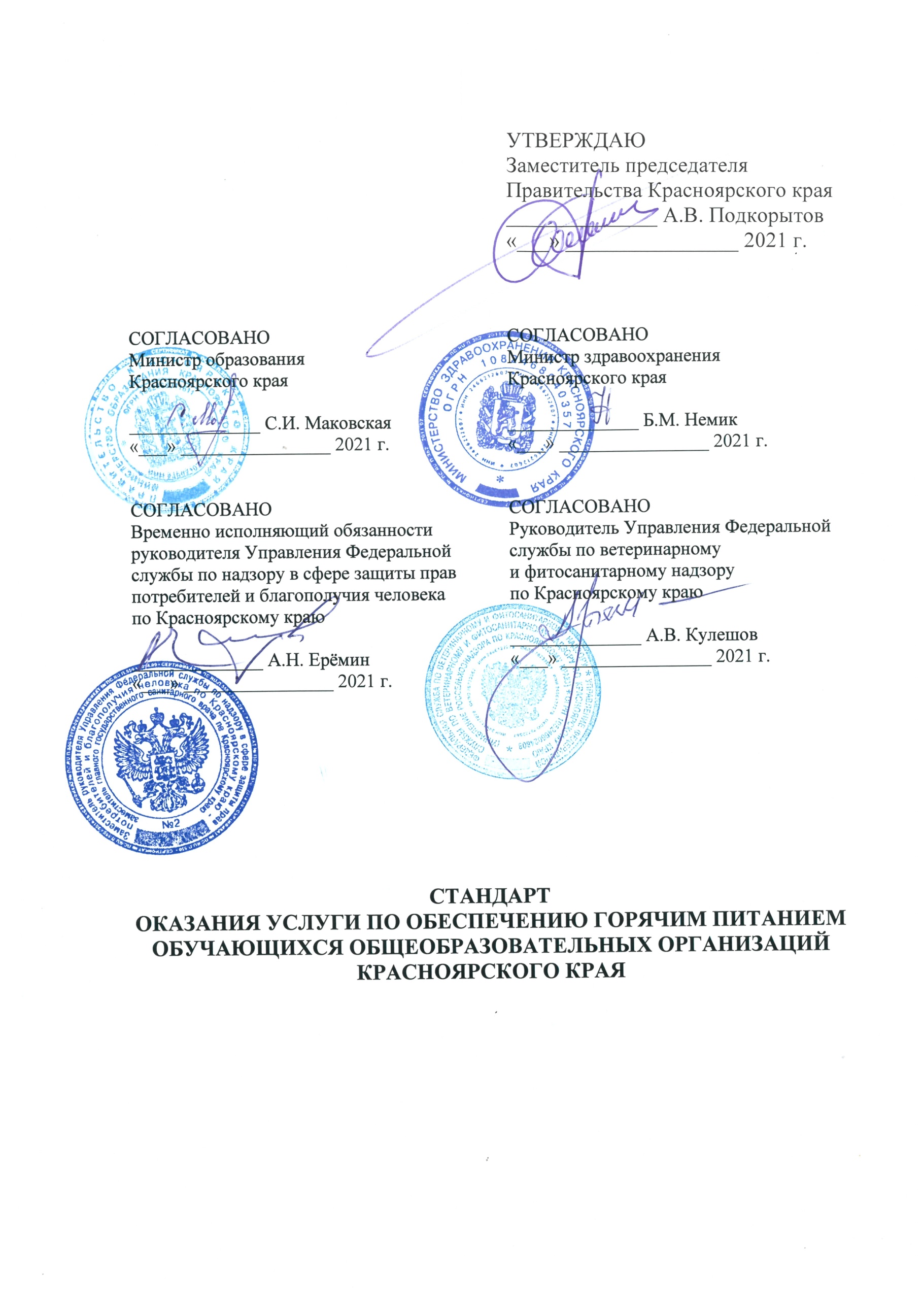 СТАНДАРТ ОКАЗАНИЯ УСЛУГИ ПО ОБЕСПЕЧЕНИЮ ГОРЯЧИМ ПИТАНИЕМ ОБУЧАЮЩИХСЯ ОБЩЕОБРАЗОВАТЕЛЬНЫХ ОРГАНИЗАЦИЙ КРАСНОЯРСКОГО КРАЯСОДЕРЖАНИЕОБЩИЕ ПОЛОЖЕНИЯ1.1. Настоящий стандарт оказания услуги по обеспечению горячим питанием обучающихся общеобразовательных организаций Красноярского края (далее — Стандарт) представляет собой совокупность требований к: организации здорового питания обучающихся, осваивающих программы начального общего, основного общего, среднего общего образования в общеобразовательных организациях, в т.ч. нуждающихся в лечебном (диетическом) питании;организациям общественного питания, обслуживающим обучающихся общеобразовательных организаций;качеству и безопасности питания и условиям приема пищи в общеобразовательных организациях;приемке, хранению и срокам реализации пищевых продуктов;кадровому обеспечению технологического процесса, условиям труда персонала;обеспечению контроля качества, безопасности и организации питания обучающихся;организации мониторинга горячего питания.1.2. Настоящий Стандарт разработан с целью совершенствования организации питания обучающихся общеобразовательных организаций, осваивающих программы начального общего, основного общего, среднего общего образования, оказания методической помощи муниципальным органам местного самоуправления, осуществляющим управление в сфере образования, организациям, предоставляющим услуги общественного питания в общеобразовательных организациях, руководителям и ответственным специалистам общеобразовательных организаций и предприятий общественного питания в сфере организации качественного и доступного горячего питания.Стандарт распространяется на услуги по обеспечению горячим питанием обучающихся общеобразовательных организаций Красноярского края, оказываемые как непосредственно общеобразовательными организациями, так и комбинатами (центрами) школьного питания, предприятиями общественного питания, юридическими лицами 
и индивидуальными предпринимателями (далее – организаторы питания).1.3. Задачи Стандарта:обеспечение безопасности, качества и доступности питания 
в общеобразовательных организациях Красноярского края;установление унифицированных требований к организации питания обучающихся в общеобразовательных организациях Красноярского края.1.4.	Основным принципом при разработке Стандарта является оптимизация обязательных требований к организации питания обучающихся 
в общеобразовательных организациях, требований к безопасности, качеству, доступности питания в общеобразовательных организациях.1.5.	Стандарт формирует основу для разработки региональных, муниципальных и ведомственных планов действий в сфере питания 
в общеобразовательных организациях, совершенствования организации систем управления, установления обязательных требований, относящихся 
к компетенции соответствующих органов управления и руководителей общеобразовательных организаций.НОРМАТИВНЫЕ ССЫЛКИВ настоящем Стандарте использованы ссылки на следующие нормативные акты федерального и регионального уровней:Федеральный закон от 21.12.1996 № 159-ФЗ «О дополнительных гарантиях по социальной поддержке детей-сирот и детей, оставшихся без попечения родителей»;Федеральный закон от 02.01.2000 № 29-ФЗ «О качестве и безопасности пищевой продукции»;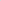 Федеральный закон от 27.12.2002 № 184-ФЗ «О техническом регулировании»;Федеральный закон от 05.04.2013 № 44-ФЗ «О контрактной системе в сфере закупок товаров, работ, услуг для обеспечения государственных и муниципальных нужд»;Федеральный закон от 01.03.2020 № 47-ФЗ «О внесении изменений в Федеральный закон «О качестве и безопасности пищевых продуктов» и статью 37 Федерального закона «Об образовании в Российской Федерации»;Технический регламент Таможенного союза «О безопасности пищевой продукции» TP ТС 021/2011, принят Решением Комиссии Таможенного союза от 09.12.2011 № 880;Технический регламент Таможенного союза «Пищевая продукция в части ее маркировки» TP ТС 022/2011, принят Решением Комиссии Таможенного союза от 09.12.2011 № 881;Технический регламент Таможенного союза «О безопасности отдельных видов специализированной пищевой продукции, в том числе диетического лечебного и диетического профилактического питания» TP ТС 027/2012, принят Решением Комиссии Таможенного союза от 15.06.2012 
№ 34;Постановление Главного государственного санитарного врача РФ от 27.10.2020 № 32 «Об утверждении санитарно-эпидемиологических правил и норм СанПиН 2.3/2.4.3590-20 «Санитарно-эпидемиологические требования 
к организации общественного питания населения»;Постановление Главного государственного санитарного врача РФ от 28.01.2021 № 2 «Об утверждении санитарных правил и норм СанПиН 1.2.3685-21 «Гигиенические нормативы и требования к обеспечению безопасности и (или) безвредности для человека факторов среды обитания»;Постановление Главного государственного санитарного врача РФ от 28.01.2021 № 4 «Об утверждении санитарных правил и норм СанПиН 3.3686-21 «Санитарно-эпидемиологические требования по профилактике инфекционных болезней»;Постановление Главного государственного санитарного врача РФ от 28.09.2020 № 28 «Об утверждении санитарных правил СП 2.4.3648-20 «Санитарно-эпидемиологические требования к организациям воспитания 
и обучения, отдыха и оздоровления детей и молодежи»;МР 2.3.1.2432-08 от 18.12.2008 «Рациональное питание. Нормы физиологических потребностей в энергии и пищевых веществах для различных групп населения Российской Федерации. Методические рекомендации»;МР 2.4.5.0107-15 от 12.11.2015 «Гигиена. Гигиена детей 
и подростков. Детское питание. Организация питания детей дошкольного 
и школьного возраста в организованных коллективах. Методические рекомендации»;МР 2.4.5.0146-19 от 24.05.2019 «Организация питания детей дошкольного и школьного возраста в организованных коллективах 
на территории Арктической зоны Российской Федерации»;МР 2.4.0162-19 от 30.12.2019 «Гигиена детей и подростков. Особенности организации питания детей, страдающих сахарным диабетом 
и иными заболеваниями, сопровождающимися ограничениями в питании 
(в общеобразовательных и оздоровительных организациях)»;МР 2.4.0179-20 от 18.05.2020 «Гигиена детей и подростков. Рекомендации по организации питания обучающихся общеобразовательных организаций. Методические рекомендации»;MP 2.4.0180-20 от 18.05.2020 «Гигиена детей и подростков. Родительский контроль за организацией горячего питания детей 
в общеобразовательных организациях. Методические рекомендации»;МР 2.3.6.0233-21 от 02.03.2021 «Предприятия общественного питания. Методические рекомендации к организации общественного питания населения»;ГОСТ 31989-2012 от 27.06.2013 «Услуги общественного питания. Общие требования к заготовочным предприятиям общественного питания»;СП 44.13330.2011 от 27.12.2010 «Административные и бытовые здания»;ВНТП 04-86 от 28.02.1986 «Ведомственные нормы технологического проектирования заготовочных предприятий общественного питания по производству полуфабрикатов, кулинарных и кондитерских изделий, полуфабрикатов и готовых блюд в общественном питании»;Закон Красноярского края от 27.12.2005 № 17-4377 «О наделении органов местного самоуправления муниципальных районов, муниципальных округов и городских округов края государственными полномочиями 
по обеспечению бесплатным питанием обучающихся в муниципальных 
и частных общеобразовательных организациях по имеющим государственную аккредитацию основным общеобразовательным программам»; Закон Красноярского края от 02.11.2000 № 12-961 «О защите прав ребенка»; Закон Красноярского края от 11.02.2021 № 11-4769 «О внесении изменений в Закон края «О защите прав ребенка» и Закон края «О наделении органов местного самоуправления муниципальных районов, муниципальных округов и городских округов края государственными полномочиями 
по обеспечению бесплатным питанием обучающихся в муниципальных 
и частных общеобразовательных организациях по имеющим государственную аккредитацию основным общеобразовательным программам»;Постановление Правительства РФ от 20.06.2020 № 900 
«О внесении изменений в государственную программу Российской Федерации «Развитие образования»;Приказ Минпромторга России от 25.06.2015 № 1684 
«Об утверждении Общих требований к определению нормативных затрат 
на оказание государственных (муниципальных) услуг в сфере общественного питания, применяемых при расчете объема финансового обеспечения выполнения государственного (муниципального) задания на оказание государственных (муниципальных) услуг (выполнение работ) государственным (муниципальным) учреждением»;Приказ Министерства образования Красноярского края 
от 30.12.2019 № 506-11-06 «Об утверждении значения базового норматива затрат на оказание государственных услуг краевыми государственными бюджетными и автономными учреждениями, значения затрат на содержание не используемого для выполнения государственного задания имущества краевого государственного бюджетного или краевого государственного автономного учреждения, и также значения корректирующих коэффициентов к базовому нормативу затрат, и т.д.»;Приказ Министерства труда и социальной защиты РФ и Министерства здравоохранения РФ от 31 декабря 2020 г. № 988н/1420н «Об утверждении перечня вредных и (или) опасных производственных факторов и работ, при выполнении которых проводятся обязательные предварительные медицинские осмотры при поступлении на работу и периодические медицинские осмотры».ОБЛАСТЬ ПРИМЕНЕНИЯ3.1 Настоящий Стандарт определяет основные положения по оказанию услуги по обеспечению горячим питанием обучающихся общеобразовательных организаций Красноярского края.3.2 Стандарт предназначен для:юридических лиц и индивидуальных предпринимателей, оказывающих услуги по организации питания в общеобразовательных организациях; юридических лиц и индивидуальных предпринимателей, поставляющих (реализующих) пищевые продукты и продовольственное сырье 
в общеобразовательные организации; общеобразовательных организаций; министерства образования Красноярского края; муниципальных органов местного самоуправления, осуществляющих управление в сфере образования; органов и учреждений, осуществляющих контролирующие и надзорные функции при организации питания в общеобразовательных организациях.4. ТРЕБОВАНИЯ К СОСТАВУ, ПИЩЕВОЙ ЦЕННОСТИ РАЦИОНА, ОБЪЕМУ ПОРЦИЙ, УСЛОВИЯМ ПРИЕМА ПИЩИ 
В ОБЩЕОБРАЗОВАТЕЛЬНЫХ ОРГАНИЗАЦИЯХ4.1. Требования к ассортименту продуктов, перечни разрешенных и не разрешенных продуктов для организации питания обучающихсяАссортимент продуктов, входящих в рационы питания обучающихся общеобразовательных организаций, должен быть разнообразным, а сам рацион сбалансированным по основным пищевым веществам и отвечать основным принципам здорового питания. В соответствии с этими принципами рационы питания должны включать все основные группы продуктов, а именно мясо и мясопродукты, рыбу и рыбопродукты, молоко и молочные продукты, яйца, масло сливочное, масло растительное, овощи и фрукты, хлеб и хлебобулочные изделия, крупы, макаронные изделия и бобовые, сахар и кондитерские изделия. СанПиН 2.3/2.4.3590-20 устанавливает следующий перечень продуктов для организации питания обучающихся:1. Хлеб ржаной 2. Хлеб пшеничный 3. Мука пшеничная 4. Крупы, бобовые 5. Макаронные изделия 6. Картофель 7. Овощи (свежие, мороженые, консервированные), включая соленые 
и квашеные (не более 10% от общего количества овощей), в т.ч. томат-пюре, зелень8. Фрукты свежие 9. Сухофрукты 10. Соки плодоовощные, напитки витаминизированные, в т.ч. инстантные11. Мясо 1-й категории 12. Субпродукты (печень, язык, сердце)13. Птица (цыплята-бройлеры потрошеные – 1 кат)14. Рыба (филе), в т.ч. филе слабо- или малосоленое 15. Молоко 16. Кисломолочная пищевая продукция 17. Творог (5% - 9% м.д.ж.)18. Сыр 19. Сметана 20. Масло сливочное 21. Масло растительное 22. Яйцо, шт.23. Сахар (в том числе для приготовления блюд и напитков, в случае использования пищевой продукции промышленного выпуска, содержащих сахар, выдача сахара должна быть уменьшена в зависимости от его содержания в используемом готовой пищевой продукции)24. Кондитерские изделия в ограниченном количестве 25. Чай 26. Какао-порошок 27. Кофейный напиток 28. Дрожжи хлебопекарные 29. Крахмал 30. Соль пищевая поваренная йодированная 31. СпецииНаборы продуктов для обучающихся в общеобразовательных организациях, проживающих на территории Арктической зоны Российской Федерации, определяются в соответствии с рекомендуемыми нормами потребностей в пищевых веществах и энергии. Рекомендуемый ассортимент пищевых продуктов для составления цикличного меню определяется 
в соответствии с приложением 3 к МР 2.4.5.0146–19. В случае отсутствия некоторых продуктов (творога, птицы и др.) в условиях Арктической зоны Российской Федерации следует предусмотреть возможность их замены. Таблица замены продуктов по белкам приведена в приложении 4 к МР 2.4.5.0146–19. В осенне-зимний период и весной рекомендуется увеличение 
в суточном рационе продуктов белково-жировой направленности (среднежирные и жирные сорта рыбы, мясо животных и птицы), сливочного 
и нерафинированного растительного масла, снижение потребления простых углеводов (мука, макаронные изделия, сахара).В рационы питания при организации питания обучающихся в общеобразовательных организациях не допускается включать и использовать пищевые продукты и изготавливать блюда, содержащие облигатные аллергены, эфирные масла, значительные количества соли и жира. Перечень пищевой продукции и блюд, которые не допускается при организации питания обучающихся в общеобразовательных организациях в соответствии с приложением 6 к СанПиН 23/243590-20:1. Пищевая продукция без маркировки и (или) с истекшими сроками годности и (или) признаками недоброкачественности.2. Пищевая продукция, не соответствующая требованиям технических регламентов Таможенного союза.3. Мясо сельскохозяйственных животных и птицы, рыба, не прошедшие ветеринарно-санитарную экспертизу.4. Субпродукты, кроме говяжьих печени, языка, сердца.5. Непотрошеная птица.6. Мясо диких животных.7. Яйца и мясо водоплавающих птиц.8. Яйца с загрязненной и (или) поврежденной скорлупой, а также яйца из хозяйств, неблагополучных по сальмонеллезам.9. Консервы с нарушением герметичности банок, бомбажные, "хлопуши", банки с ржавчиной, деформированные.10. Крупа, мука, сухофрукты, загрязненные различными примесями или зараженные амбарными вредителями.11. Пищевая продукция домашнего (не промышленного) изготовления.12. Кремовые кондитерские изделия (пирожные и торты).13. Зельцы, изделия из мясной обрези, диафрагмы; рулеты из мякоти голов, кровяные и ливерные колбасы, заливные блюда (мясные и рыбные), студни, форшмак из сельди.14. Макароны по-флотски (с фаршем), макароны с рубленым яйцом.15. Творог из непастеризованного молока, фляжный творог, фляжную сметану без термической обработки.16. Простокваша - "самоквас".17. Грибы и продукты (кулинарные изделия), из них приготовленные.18. Квас.19. Соки концентрированные диффузионные.20. Молоко и молочная продукция из хозяйств, неблагополучных по заболеваемости продуктивных сельскохозяйственных животных, а также не прошедшая первичную обработку и пастеризацию.21. Сырокопченые мясные гастрономические изделия. 22. Колбасы.23. Блюда, изготовленные из мяса, птицы, рыбы (кроме соленой), не прошедших тепловую обработку.25. Масло растительное пальмовое, рапсовое, кокосовое, хлопковое.26. Жареные во фритюре пищевая продукция и продукция общественного питания.27. Уксус, горчица, хрен, перец острый (красный, черный).28. Острые соусы, кетчупы, майонез.29. Овощи и фрукты консервированные, содержащие уксус.30. Кофе натуральный; тонизирующие напитки (в том числе энергетические).31. Кулинарные, гидрогенизированные масла и жиры, маргарин (кроме выпечки).31. Ядро абрикосовой косточки, арахис.32. Газированные напитки; газированная вода питьевая.33. Молочная продукция и мороженое на основе растительных жиров.34. Жевательная резинка.35. Кумыс, кисломолочная продукция с содержанием этанола (более 0,5%).36. Карамель, в том числе леденцовая.37. Холодные напитки и морсы (без термической обработки) из плодово-ягодного сырья.38. Окрошки и холодные супы.39. Яичница-глазунья.40. Паштеты, блинчики с мясом и с творогом.41. Блюда из (или на основе) сухих пищевых концентратов, в том числе быстрого приготовления.42. Картофельные и кукурузные чипсы, снеки.43. Сырки творожные; изделия творожные более 9% жирности.44. Молоко и молочные напитки стерилизованные менее 2,5% и более 3,5% жирности; кисломолочные напитки менее 2,5% и более 3,5% жирности.45. Готовые кулинарные блюда, не входящие в меню текущего дня, реализуемые через буфеты.При производстве (изготовлении) пищевой продукции для детского питания для детей школьного возраста не допускается использование следующих видов продовольственного (пищевого) сырья (ст. 8 п. 9, п. 10, п. 12 ТР ТС 021/2011 «О  безопасности пищевых продуктов»):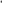 Продукты убоя продуктивных животных и птицы, подвергнутое повторному замораживанию;Сырье из рыбы и нерыбных объектов промысла, подвергнутое повторному замораживанию;Мясо продуктивных животных механической обвалки и мясо птицы механической обвалки;Коллагенсодержащее сырье из мяса птицы;Блоки замороженые из различных видов жилованного мяса животных, а также субпродуктов (печени, языка, сердца) со сроками годности более 6 месяцев;Говядина жилованная с массовой долей соединительной и жировой ткани более 20 процентов;Свинина жилованная с массовой долей жировой ткани более 70 процентов;Баранина жилованная с массовой долей жировой ткани более 9 процентов;Мясо быков, хряков и тощих животных;Субпродукты продуктивных животных и птицы, за исключением печени, языка, сердца и крови;Яйца и мясо водоплавающих птиц;Соки концентрированные диффузионные;Растительные масла с перекисным числом более 2 ммоль активного кислорода/кг жира (за исключением оливкового масла); оливковое масло с перекисным числом более 2 ммоль активного кислорода/кг жира;Растительные масла: хлопковое;Гидрогенизированные масла и жиры;Жгучие специи (перец, хрен, горчица).При производстве (изготовлении) биологически активных добавок к пище для детей от 3 до 14 лет и детских травяных напитков (травяных чаев) для детей раннего возраста допускается использование только растительного сырья, указанного в Приложении 8 к ТР ТС 021/2011 «О  безопасности пищевых продуктов».При производстве (изготовлении) пищевой продукции для детского питания для детей всех возрастных групп с целью придания специфического аромата и вкуса допускается использовать только натуральные пищевые ароматизаторы (вкусоароматические вещества) и для детей старше 4 месяцев - также ванилин.Не допускается использование мяса птицы, кроме охлажденного, мяса птицы механической обвалки и коллагенсодержащего сырья из мяса птицы для производства продуктов детского питания (для всех возрастных групп), диетического (лечебного и профилактического) питания. Не допускается использование мяса птицы, кроме охлажденного, для производства охлажденных натуральных полуфабрикатов из мяса птицы и пищевых продуктов из мяса птицы, не прошедших термическую обработку.В связи с лактазной недостаточностью, обусловленной генетически закрепленными особенностями ферментативной активности и эволюции питания коренных народов Арктической зоны, рекомендуется ограничить в рационах питания содержание лактозосодержащих продуктов (молока, молочных продуктов), использовать безлактозные продукты. Безлактозное коровье молоко возможно использовать для приготовления каш, пюре. В виде напитка рекомендуется использовать кисломолочные напитки. В районах с распространенной лактазной недостаточностью у обучающихся в общеобразовательных организациях количество молока может быть уменьшено на 100 мл и заменено на адекватное количество рыбы (20 г).4.2. Требования к среднесуточным наборам продуктов (рационам) для разных возрастных групп обучающихся с учетом региональных особенностей и специфики образовательного процессаС целью снижения риска развития избыточной массы тела, ожирения, сахарного диабета II типа, кариеса, гипертонической болезни в рационах питания обучающихся должно быть уменьшено содержание сахара, кондитерских изделий, соли, поэтому устанавливаются требования 
к среднесуточным наборам продуктов (рационам) для разных возрастных групп обучающихся.СанПиН 2.3/2.4.3590–20 определяет рекомендуемые среднесуточные наборы пищевых продуктов (минимальные) для организации питания обучающихся в общеобразовательных организациях. Рекомендуемые среднесуточные наборы пищевых продуктов (минимальные) представлены 
в приложении 7 (табл. 1, 5) к СанПиН 2.3/2.4.3590–20. При разработке этих наборов предусмотрено использование продуктов отечественного 
и регионального производства.Рекомендуемые среднесуточные наборы пищевых продуктов для организации питания обучающихся в общеобразовательных организациях 
7–18 лет в организованных коллективах, проживающих на территории Арктической зоны Российской Федерации, устанавливаются в соответствии 
с приложением 2 к МР 2.4.5.0146–19. Откорректированные в соответствии 
с приложением 7 к СанПиН 2.3/2.4.3590–20 рекомендуемые среднесуточные наборы пищевых продуктов для организации питания обучающихся 7–18 лет 
в общеобразовательных организациях, проживающих на территории Арктической зоны Российской Федерации представлены в табл. 4.1 настоящего Стандарта.Таблица 4.1 Рекомендуемые среднесуточные наборы пищевых продуктов для организации питания обучающихся 7–18 лет в общеобразовательных организациях, проживающих 
на территории Арктической зоны Российской Федерации в соответствии с приложением 7 к СанПиН 2.3/2.4.3590–20 (в нетто г, мл, на 1 ребенка в сутки)Примечание:*– Рекомендуемое количество продуктов в осенне-зимний и весенний сезоны.**– Рекомендуемое количество продуктов в летний период года.*** – Внесенные коррективы в соответствии с приложением 7 к СанПиН 2.3/2.4.3590–20.4.3. Требования к меню и методика его формирования, требования 
к объему порций, примерное менюПитание обучающихся в общеобразовательной организации должно осуществляться посредством реализации разработанного основного (организованного) меню, включающего горячее питание, дополнительного питания, а также индивидуальных меню для детей, нуждающихся в лечебном и диетическом питании с учетом требований, содержащихся в приложениях  6-13 к СанПиН 2.3/2.4.3590–20. Основное и дополнительное  меню должно утверждаться руководителем общеобразовательной организации.В случае привлечения предприятия общественного питания к организации питания обучающихся меню должно утверждаться руководителем предприятия общественного питания, согласовываться руководителем общеобразовательной организации, в которой организуется питание обучающихся.В случае если в организации питания обучающихся принимает участие индивидуальный предприниматель, меню должно утверждаться индивидуальным предпринимателем, согласовываться руководителем общеобразовательной организации, в которой организуется питание обучающихся.Меню должно разрабатываться на период не менее двух недель (с учетом режима организации) для каждой возрастной группы детей.Питание обучающихся должно осуществляться в соответствии с утвержденным меню.Допускается замена одного вида пищевой продукции, блюд и кулинарных изделий на иные виды пищевой продукции, блюд и кулинарных изделий в соответствии с таблицей замены пищевой продукции с учетом ее пищевой ценности (приложение 11 к СанПиН 2.3/2.4.3590–20).Меню позволяет распределять продукты в течение дня с учетом их калорийности и химического состава.При составлении меню следует учитывать:- режим функционирования и режим обучения общеобразовательной организации;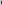 - утвержденный среднесуточный набор продуктов для каждой возрастной группы;- объем порций для этих групп;- нормы потерь при механической и тепловой обработке продуктов;- выход готовых блюд;- суммарные объемы блюд по приемам пищи;- данные о пищевой и энергетической ценности продуктов и блюд;- нормы взаимозаменяемости продуктов при приготовлении.Составление меню рекомендуется начинать с обеда, так как он включает наибольшее количество продуктов и блюд и для его приготовления расходуется максимальное количество мяса, рыбы, субпродуктов, овощей 
и др. При составлении меню особое внимание необходимо обратить 
на разнообразие блюд в течение дня и всей недели в сочетании продуктов животного и растительного происхождения.Включение в меню максимально широкого ассортимента продуктов является гарантией того, что обучающийся получит достаточное количество всех необходимых ему пищевых веществ; при этом одним из важных условий разнообразия питания является разнообразие блюд, изготавливаемых 
из одного и того же продукта.При разработке меню необходимо руководствоваться следующим: включать блюда, технология приготовления которых обеспечивает сохранение вкусовых качеств, пищевой и биологической ценности продуктов 
и предусматривает использование щадящих методов кулинарной обработки.При приготовлении основными приемами кулинарной обработки являются варка, тушение, запекание, ограниченно – жарка, т. е. должны соблюдаться принципы щадящего питания.Наименования блюд и кулинарных изделий в меню должны соответствовать их наименованиям, указанным в используемых сборниках рецептур.Изготовление готовых блюд осуществляется в соответствии 
с технологическими картами, в которых указывается рецептура, технология приготовления и информация о пищевой ценности блюд и кулинарных изделий (белки, жиры, углеводы, энергетическая ценность).При составлении меню необходимо исключить повторяемость блюд 
в меню в течение дня и в смежные дни. В смежные дни также следует избегать использования блюд, приготавливаемых из одного и того же сырья (каши 
и гарниры из одного и того же вида круп, макаронные изделия в разных блюдах и т. п.). При наличии супов, содержащих крупу и картофель, гарнир 
ко второму блюду не должен приготавливаться из этих продуктов.При формировании рациона питания необходимо включать в него достаточное количество продуктов, являющихся источниками пищевых волокон, к которым относятся плоды и овощи, разнообразные продукты 
их переработки, а также зерновые культуры и продукты, выработанные 
на их основе. Основным критерием правильно составленного меню является его энергетическая ценность (калорийность) и оптимальный уровень основных пищевых веществ, соответствующий физиологическим потребностям.Замена отдельных продуктов допускается при условии эквивалентности пищевой и энергетической ценности, заменяющих и заменяемых продуктов, 
а также использования в составе недельного рациона питания всех видов (групп) продуктов, предусмотренных продуктовым набором.В случае проведения любых замен (по сравнению с утвержденным типовым рационом питания) обязательным условием является анализ и оценка используемого в течение недели набора продуктов и средненедельной пищевой ценности рациона питания по содержанию микронутриентов (белков, жиров, углеводов), а также энергетической ценности.При расчете пищевой ценности рациона питания следует пользоваться сведениями о пищевой ценности блюд и кулинарных изделий, приведенными в технологических картах, а также информацией, приведенной на этикетках готовых пищевых продуктов промышленного производства.Допускается частичная корректировка рациона в случае переноса выходных дней или праздников. При составлении меню (завтраков, обедов, полдников, ужинов) рекомендуется использовать среднесуточные наборы продуктов (пункт 4.2 настоящего Стандарта). Меню разрабатывается с учетом необходимого количества основных пищевых веществ и требуемой калорийности суточного рациона, дифференцированного по возрастным группам (классам) обучающихся. Суточная потребность в пищевых веществах, энергии устанавливается в соответствии с табл. 1, 2 приложения 10 к СанПиН 2.3/2.4.3590-20.Питание обучающихся в общеобразовательных организациях, проживающих на территории Арктической зоны Российской Федерации, должно быть богато жирами, белками как животного, так и растительного происхождения. Питание обучающихся в общеобразовательных организациях должно обеспечивать восполнение теряемых в процессе адаптации витаминов Bl, В2, С, А, Е, D, К, фолиевой и пантотеновой кислот, микроэлементов 
и макроэлементов (кальция, калия и магния). Для проживающих в условиях Крайнего Севера, энерготраты увеличены на 15%, пропорционально увеличена потребность в белках, жирах и углеводах. Для проживающих 
в условиях Крайнего Севера, с учетом более высокой потребности у северян, увеличивается содержание в рационах питания фосфора, магния, витаминов (С, D, A).Повышение витамина С в суточных рационах обучающихся, проживающих на территории Арктической зоны Российской Федерации, обусловлено необходимостью участия данного витамина в окислительно-восстановительных процессах и в поддержании иммунитета. Кроме того, при увеличении в суточных рационах продуктов животного происхождения требуется и увеличение витамина С, для лучшего усвоения белка. Согласно МР 2.3.1.2432–08 расход энергии на адаптацию к холодному климату в районах Крайнего Севера увеличивается в среднем на 15 %, 
а МР 2.4.5.0146–19 (табл. 3–6) устанавливает повышение расхода энергии 
на адаптацию к холодному климату в осенне-зимний период года и весну для пришлого населения на 10 % (доля белков – 13 %, жиров – 35 %, углеводов – 52 %), для коренного на 14 % (доля белков – 14 %, жиров – 36 %, углеводов – 50 %), а в летний период года для пришлого населения на 5 % (доля белков – 12 %, жиров – 30 %, углеводов – 58 %), для коренного на 7 % (доля белков – 13 %, жиров – 33%, углеводов – 54 %). Рекомендуемые потребности 
в пищевых веществах и энергии для обучающихся общеобразовательных организаций, проживающих на территории Арктической зоны Российской Федерации в соответствии с табл. 1, 2 приложения 10 к СанПиН 
2.3/2.4.3590-20 и рекомендациями по повышению расхода энергии, витаминов и минеральных веществ на адаптацию к холодному климату представлены 
в табл. 4.2.Таблица 4.2 Потребность в пищевых веществах, энергии, витаминах и минеральных веществах (суточная) для обучающихся общеобразовательных организаций, проживающих на территории Арктической зоны Российской ФедерацииПримечание:* –Согласно табл. 1 приложения 10 к СанПиН 2.3/2.4.3590-20 и МР 2.4.5.0146–19 (табл. 3–6) по повышению расхода энергии на адаптацию к холодному климату.** – Согласно табл. 1 приложения 10 к СанПиН 2.3/2.4.3590-20.*** – Согласно рекомендациям Европейского агентства по безопасности продовольствия.Примерное меню составляется в соответствии с действующими требованиями к организации питания в общеобразовательных организациях. При разработке меню рекомендуется учитывать количественный приоритет этнической принадлежности обучающихся и при наличии, по возможности, включать в цикличное меню национальные блюда, учитывающие сложившиеся вкусовые предпочтения, пищевые привычки и культуру традиционного питания коренного населения, проживающего на территории Арктической зоны Российской Федерации.При организации питания обучающихся в общеобразовательных организациях, следует иметь в виду следующие основные медико-биологические требования:1. рацион должен состоять из завтрака и обеда и обеспечивать 20–25 
и 30–35 % суточной потребности в энергии соответственно, а по содержанию белков, жиров, углеводов, витаминов, минеральных солей и микроэлементов завтрак и обед в сумме должны обеспечивать 55–60 % рекомендуемых суточных физиологических норм потребности; 2. рационы должны быть дифференцированы по своей энергетической ценности, содержанию белков, жиров, углеводов, витаминов, минеральных солей и микроэлементов в зависимости от возраста обучающихся 
(для 7–11 лет и 11–18 лет); 3. необходимо соблюдение режима питания – завтрак перед уходом 
в школу, второй завтрак в общеобразовательной организации (в 10–11 ч), необходимый для восполнения энергозатрат и запасов пищевых веществ, интенсивно расходуемых в процессе обучения; обед (дома или 
в общеобразовательной организации), полдник (дома или 
в общеобразовательной организации) и ужин (не позднее чем за 2 часа до сна).Потребность в пищевых веществах и энергии распределяется 
в процентном отношении по приемам пищи в зависимости от времени пребывания в организации. Распределение в процентном отношении потребления энергии по приемам пищи обучающимися 7–18 лет, обучающихся в общеобразовательных организациях представлены в табл. 4.3 в соответствии с требованиями приложения 10 к СанПиН 2.3/2.4.3590-20.Таблица 4.3 Распределение в процентном отношении потребления пищевых веществ и энергии по приемам пищи в зависимости от времени пребывания в организацииКоличество приемов пищи в зависимости от режима функционирования организации и режима обучения представлены в табл. 4.4 в соответствии с требованиями приложения 12 к СанПиН 2.3/2.4.3590-20.Таблица 4.4 Количество приемов пищи в зависимости от режима функционирования организации и режима обученияПри формировании меню при организации питания обучающихся общеобразовательных организаций должны соблюдаться следующие требования:1. Питание обучающихся в общеобразовательных организациях осуществляется посредством реализации основного меню, включающее горячее питание, дополнительное питание, а также индивидуальные меню для обучающихся, нуждающихся в лечебном и диетическом питании. При организации питания обучающихся в общеобразовательных организациях исключение горячего питания из меню, а также замена его буфетной продукцией, не допускаются.2. Меню предусматривает распределение блюд, кулинарных, мучных, кондитерских и хлебобулочных изделий по отдельным приемам пищи (завтрак, второй завтрак, обед, полдник, ужин, второй ужин) с учетом следующего: - допускается в течение дня отступление от норм калорийности 
по отдельным приемам пищи в пределах ±5 % при условии, что средний % пищевой ценности за неделю будет соответствовать нормам, по каждому приему пищи; - в организациях с круглосуточным пребыванием обучающихся 
на период летнего отдыха и оздоровления (до 90 дней), в выходные, праздничные и каникулярные дни, при повышенной физической нагрузке (спортивные соревнования, слеты, сборы и тому подобное) нормы питания, включая калорийность суточного рациона, должны быть увеличены не менее чем на 10 % в день на каждого человека; - разрешается производить замену отдельных видов пищевой продукции в соответствии с санитарными правилами и нормами в пределах средств, выделяемых на эти цели образовательным организациям. Для предотвращения размножения патогенных микроорганизмов готовые блюда должны быть реализованы не позднее 2 часов с момента изготовления. 3. Питание обучающихся осуществляется в соответствии 
с утвержденным меню. Допускается замена одного вида пищевой продукции, блюд и кулинарных изделий на иные виды пищевой продукции, блюд 
и кулинарных изделий в соответствии с таблицей замены пищевой продукции с учетом ее пищевой ценности (приложение 11 СанПиН 2.3/2.4.3590-20). 4. Меню допускается корректировать с учетом климатогеографических, национальных, конфессиональных и территориальных особенностей питания населения, при условии соблюдения требований к содержанию 
и соотношению в рационе питания обучающихся общеобразовательных организаций основных пищевых веществ. 5. Для дополнительного обогащения рациона питания обучающихся общеобразовательных организаций микронутриентами в эндемичных 
по недостатку отдельных микроэлементов регионах в меню используется специализированная пищевая продукция промышленного выпуска, обогащенная витаминами и микроэлементами, а также витаминизированные напитками промышленного выпуска. Витаминные напитки готовятся 
в соответствии с прилагаемыми инструкциями непосредственно перед раздачей. Замена витаминизации блюд выдачей обучающимся поливитаминных препаратов не допускается. В целях профилактики йододефицитных состояний у обучающихся используется соль поваренная пищевая йодированная при приготовлении блюд и кулинарных изделий. 6. Рекомендуемый образец оформления меню представлен в приложении 8 к СанПиН 2.3/2.4.3590-20. При составлении меню необходимо соблюдать требования по массе порций (блюд). Объем порций зависит от возраста обучающихся, требования к массе порций для обучающихся в зависимости 
от возраста устанавливается в соответствии с табл. 1, 2 и 3 приложения 9 
к СанПиН 2.3/2.4.3590-20.7. Общеобразовательные организации, осуществляющие питание обучающихся, размещают в доступных для родителей и обучающихся местах (в обеденном зале, холле) следующую информацию:1) ежедневное меню основного (организованного) питания на сутки для всех возрастных групп обучающихся общеобразовательных организаций 
с указанием наименования приема пищи, наименования блюда, массы порции, калорийности порции; 2) меню дополнительного питания (для обучающихся общеобразовательных организаций) с указанием наименования блюда, массы порции, калорийности порции; 3) рекомендации по организации здорового питания обучающихся общеобразовательных организаций. 8. Перечень пищевой продукции, которая не допускается при организации питания обучающихся общеобразовательных организаций, приведен в пункте 4.1 настоящего Стандарта.9. В целях контроля за качеством и безопасностью приготовленной пищевой продукции на пищеблоках отбирается суточная проба от каждой партии приготовленной пищевой продукции. Отбор суточной пробы осуществляется назначенным ответственным работником пищеблока в специально выделенные обеззараженные 
и промаркированные емкости (плотно закрывающиеся) – отдельно каждое блюдо и (или) кулинарное изделие. Холодные закуски, супы, гарниры 
и напитки (третьи блюда) должны отбираться в количестве не менее 100 г. Порционные блюда, биточки, котлеты, сырники, оладьи, бутерброды должны оставляться поштучно, целиком (в объеме одной порции). Суточные пробы хранятся не менее 48 часов в специально отведенном 
в холодильнике месте/холодильнике при температуре от +2 °C до +6 °C. При организации общественного питания обучающихся общеобразовательных организаций, нуждающихся в лечебном и диетическом питании, должны соблюдаться следующие требования: для обучающихся в общеобразовательных организациях, нуждающихся в лечебном и диетическом питании, организуется лечебное 
и диетическое питание в соответствии с представленными родителями (законными представителями ребенка) назначениями лечащего врача;индивидуальное меню разрабатывается специалистом-диетологом с учетом заболевания ребенка (по назначениям лечащего врача);выдача обучающимся общеобразовательных организаций рационов питания осуществляется в соответствии с утвержденными индивидуальными меню, под контролем ответственных лиц, назначенных 
в организации; в организации, осуществляющей питание обучающихся, нуждающихся в лечебном и диетическом питании, допускается употребление обучающимися готовых домашних блюд, предоставленных родителями обучающихся, для чего руководителем общеобразовательной организации выделяется отдельное место в обеденном зале или специально отведенные помещения (места), оборудованные столами и стульями, холодильниками (в зависимости от количества питающихся в данной форме обучающихся) для временного хранения готовых блюд и пищевой продукции, микроволновыми печами для разогрева блюд, обеспечиваются условия для мытья рук. 4.4. Требования к меню и особенности организации питания обучающихся, страдающих заболеваниями, сопровождающимися ограничениями в питанииТребования к меню и особенности организации питания обучающихся общеобразовательных организаций, страдающих заболеваниями, сопровождающимися ограничениями в питании, устанавливаются 
МР 2.4.0162–19.Согласно МР 2.4.0162–19 в меню для обучающихся 
в общеобразовательных организациях с сахарным диабетом рекомендуется включать продукты-источники полноценного белка (творог, мясо, рыба, птица, яйца, сыр, гречка, рис, фасоль, овес) и продукты с низким гликемическим индексом (перец сладкий, баклажаны, брокколи, цветная капуста, спаржевая фасоль; свежая зелень, листовая зелень, фрукты, бобовые, макаронные изделия из муки твердых сортов). Для предотвращения риска развития избыточной массы тела 
у обучающихся в общеобразовательных организациях с сахарным диабетом, общее потребление жиров рекомендуется сократить до 30% от суточной калорийности рациона.Суточная потребность в углеводах определяется с учетом возраста ребенка, пола, пубертатного статуса и степени двигательной активности. Перечень пищевой продукции, которая не допускается в питании обучающихся общеобразовательных организаций с сахарным диабетом, представлен в приложении 1 к МР 2.4.0162–19. Рекомендуемые наборы продуктов по приемам пищи для организации питания обучающихся 
с сахарным диабетом представлены в приложении 4 (табл. 1) 
к МР 2.4.0162–19.При разработке режима питания обучающихся с сахарным диабетом следует учитывать, что рекомендуемый интервал между приемами пищи должен составлять не более 4 часов. Режим питания обучающихся с сахарным диабетом может соответствовать режиму питания остальных учеников (завтрак, обед, полдник и ужин). В случаях, когда профиль действия инсулина диктует необходимость введения в режим питания ребенка с сахарным диабетом дополнительных перекусов, определяется порядок организации 
и время их проведения. С целью профилактики гипогликемии, приемы пищи для обучающихся общеобразовательных организаций с сахарным диабетом рекомендуется осуществлять четко по расписанию. Информацию о калорийности меню, содержании белков, жиров 
и углеводов, используемых продуктах для питания обучающихся общеобразовательных организаций с сахарным диабетом, рекомендуется доводить до родителей (законных представителей обучающихся) 
с использованием сайта общеобразовательной (оздоровительной) организации. Для обучающихся общеобразовательных организаций с сахарным диабетом, приносящих продукты и готовые блюда из дома, приготовленные родителями (законными представителями), в столовой рекомендуется обеспечить условия их хранения (холодильник, шкаф) и разогрева (микроволновая печь). С целью обеспечения безопасных для ребенка с сахарным диабетом условий воспитания и обучения, отдыха и оздоровления, администрации организации совместно с родителями рекомендуется проработать вопросы режима питания ребенка, порядка контроля уровня сахара в крови и введения инсулина; проинформировать классного руководителя (воспитателя), учителя физической культуры (инструктора по физической культуре), работников столовой о наличии у ребенка сахарного диабета; проинструктировать 
о симптомах гипогликемии, мерах первой помощи и профилактики.Целиакия – это хроническая генетически детерминированная аутоиммунная энтеропатия, характеризующаяся нарушением усвоения белкового компонента пищевых злаков – глютена. Основа профилактики обострений целиакии – соблюдение диеты, основанной на принципе исключения из меню глютеносодержащих пищевых продуктов.При составлении меню рекомендуется учитывать, что самое высокое содержание глютена отмечается в пшенице и ржи (33–37 %), умеренное – 
в ячмене и овсе (10 %). Соответственно, в список запрещенных к включению 
в меню продуктов попадают все продукты и блюда, содержащие пшеницу, рожь, ячмень и овес. В меню не включаются продукты промышленного изготовления, содержащие скрытый глютен, это – полуфабрикаты мясные 
и рыбные, мясные и рыбные консервы, молочные продукты (йогурты, творожки, сырки), кукурузные хлопья, овощные полуфабрикаты в панировке, а также блюда, приготовленные с использованием этих продуктов. При составлении меню необходимо учитывать, что исключение 
из питания глютеносодержащих пищевых продуктов может приводить 
к снижению антиоксидантной защиты у обучающихся общеобразовательных организаций, дефициту витаминов (В1, В2, В6, РР, пантотеновой кислоты) 
и минеральных веществ (кальций, магний, селен), в связи с чем рекомендуется предусмотреть обязательность восполнения потребности организма 
в витаминах и микроэлементах за счет иных продуктов. Природными поставщиками антиоксидантов и витаминов являются свежие фрукты, овощи и зелень, которые рекомендуется включать в меню в обязательном порядке. Высокий антиоксидантный потенциал имеют перец, томаты, капуста (белокочанная, брюссельская, брокколи), чеснок, лук, чернослив, изюм, цитрусовые, красный грейпфрут, ягоды (черника, клюква, брусника, черная смородина, клубника, земляника, малина). Перечень пищевой продукции, которая не допускается в питании обучающихся с целиакией, представлен 
в приложении 1 к МР 2.4.0162–19. Наборы продуктов по приемам пищи для организации питания обучающихся с целиакией представлены в приложении 4 (табл. 2) к МР 2.4.0162–19, технологические карты на блюда – в приложении 6 к МР 2.4.0162–19. Согласно требованиям ТР ТС 027/2012, специализированная пищевая продукция «без глютена» может содержать глютен в количестве не более 
20 мг/кг; в специализированной пищевой продукции «с низким содержанием глютена» содержание глютена составляет 20–100 мг/кг. Возможной причиной нарушения диеты в общеобразовательной организации может стать неосознанное нарушение технологии приготовления блюд в связи с заменой безглютеновых продуктов на глютеносодержащие продукты, при отсутствии должного внимания и настороженности со стороны персонала столовой. 
В связи с чем рекомендуется проводить инструктаж работников столовой 
об особенностях организации питания обучающихся в общеобразовательных организациях с целиакией, а также включить эти вопросы в программу аттестации работников столовой по итогам гигиенического обучения, проводимого в ежегодном режиме.Перечень продуктов промышленного производства, которые могут содержать «скрытый» глютен, представлены в приложении 2 
к МР 2.4.0162–19. Режим питания обучающихся с целиакией не имеет каких-либо особенностей и соответствует основному режиму питания, принятому 
в общеобразовательной организации.Во избежание попадания примесей глютена в пищу ребенка 
в общеобразовательной организации рекомендуется выделить отдельное помещение для хранения продуктов и приготовления блюд, оборудованное технологическими столами, разделочным инвентарем и моечной ванной, кухонной и столовой посудой. Столовая посуда, должна отличаться от иной столовой посуды цветом или рисунком. Допускается использовать посуду, принесенную ребенком из дома. При отсутствии в организации возможности оборудования отдельного помещения на пищеблоке, питание обучающихся с целиакией организуется 
из продуктов, блюд, а также посуды, принесенных ребенком из дома. С целью обеспечения безопасных для ребенка с целиакией условий питания, администрации организации совместно с родителями рекомендуется проработать вопросы режима и порядка питания ребенка, проинформировать классного руководителя (воспитателя), работников столовой о наличии 
у ребенка целиакии; проинструктировать о мерах профилактики обострений.Муковисцидоз (кистофиброз поджелудочной железы) – генетически детерминированное заболевание, характеризующееся поражением желез внешней секреции, кистозным перерождением поджелудочной железы, поражением кишечника и дыхательной системы вследствие закупорки выводящих протоков вязким секретом. При муковисцидозе в патологический процесс вовлекается весь организм. Ведущим в клинической картине является поражение бронхолегочной и пищеварительной систем. Основной принцип в организации питания обучающихся 
в общеобразовательных организациях больных муковисцидозом – увеличение энергетической ценности рациона питания за счет увеличения потребления белка в 1,5 раза по сравнению с возрастной нормой и доведения жировой компоненты питания до 40-50 % от общей энергетической емкости рациона. Для обучающихся с муковисцидозом рекомендуется увеличивать энергетическую ценность суточного рациона питания в возрастной группе 
до трех лет на 200 ккал/сутки, 3-5 лет – на 400 ккал/сутки, 6-11 лет – 
на 600 ккал/сутки, старше 12 лет – на 800 ккал /сутки. Наборы продуктов 
по приемам пищи для организации питания обучающихся 
в общеобразовательных организациях с муковисцидозом представлены 
в приложении 4 (табл. 3) к МР 2.4.0162–19, технологических карт на блюда – 
в приложении 8 к МР 2.4.0162–19.В режиме питания обучающихся с муковисцидозом рекомендуется ввести дополнительные приемы пищи, обеспечив общую формулу питания «3+3»: 3 основных приема пищи (завтрак, обед, ужин) и 3 дополнительных (второй завтрак, полдник, второй ужин). В каждый основной прием пищи рекомендуется включать блюда, содержащие белки животного происхождения (мясо, субпродукты, рыба, яйца или молочные продукты – сыр, творог), жиры (растительное, сливочное масло, сметана, сливки), сложные углеводы (крупы, хлеб, овощи), в меньшей степени – простые углеводы (фрукты, сладости, варенье, мед). Дополнительные приемы пищи рекомендуется представлять специализированными высокобелковыми продуктами питания, кисломолочными продуктами, творогом и фруктами. Рекомендаций по особенностям технологии приготовления блюд для обучающихся с муковисцидозом нет. С целью обеспечения оптимальных для ребенка с муковисцидозом условий питания, администрации организации совместно с родителями рекомендуется проработать вопросы режима 
и порядка питания ребенка, проинформировать классного руководителя (воспитателя), работников столовой о наличии у ребенка муковисцидоза. Фенилкетонурия – наследственное нарушение аминокислотного обмена, при котором блокируется работа фермента фенилаланингидроксилазы, в результате аминокислота фенилаланин оказывает токсическое действие.Патогенетическим методом профилактики обострений фенилкетонурии является диетотерапия с заменой высокобелковых натуральных продуктов (мясо, рыба, творог) на специализированные смеси, не содержащие фенилаланин. Перечень пищевой продукции, которая не допускается 
в питании обучающихся с фенилкетонурией, представлен в приложении 1 
к МР 2.4.0162–19. При составлении меню необходим индивидуальный подход и совместная работа с родителями обучающегося, т.к. обучающиеся имеют разные вкусовые предпочтения к низкобелковой продукции, а также разные физиологические реакции на отдельные продукты питания. Наборы продуктов по приемам пищи для организации питания обучающихся 
в общеобразовательных организациях с фенилкетонурией представлены 
в приложении 4 (табл. 4) к МР 2.4.0162–19, технологические карты на блюда – в приложении 7 к МР 2.4.0162–19.Режим питания обучающихся с фенилкетонурией не имеет особенностей и соответствует основному режиму питания, принятому 
в общеобразовательной организации. Технология приготовления блюд предусматривает замену высокобелковых натуральных продуктов (мясо, рыба, творог) 
на специализированные смеси.С целью обеспечения безопасного и здорового питания обучающихся общеобразовательных организаций с фенилкетонурией, администрации организации совместно с родителями рекомендуется проработать вопросы порядка питания ребенка, проинформировать классного руководителя (воспитателя), работников столовой о наличии у ребенка фенилкетонурии. Необходимость в индивидуализации питания требуется для обучающихся общеобразовательных организаций с пищевой аллергией или патологическими (побочными) реакциями на пищу. Основные клинические симптомы пищевой аллергии характеризуются кожной сыпью, респираторными жалобами (одышкой, кашлем, удушьем), а также нарушением потоотделения, отеком слизистой оболочки носа, температурной неустойчивостью, изменениями нервной системы и др., возникающими при контакте с пищевым аллергеном. К продуктам, наиболее часто вызывающим аллергические реакции, относятся: коровье молоко, куриное яйцо, соя, арахис, орехи, пшеница, морепродукты и рыба. В питании данной группы обучающихся должны быть исключены продукты, провоцирующие у них аллергическую реакцию, 
и заменены на иные продукты, обеспечивающие физиологическую полноценность замен. С целью обеспечения безопасного и здорового питания обучающихся 
с пищевой аллергией, администрации организации совместно с родителями рекомендуется проработать вопросы организации питания ребенка, проинформировать классного руководителя (воспитателя), работников столовой о наличии у ребенка пищевой аллергии. Для постановки ребенка на индивидуальное питание 
в общеобразовательных организациях родителю ребенка (законному представителю) рекомендуется обратиться к руководителю общеобразовательной организации с заявлением (обращением или иной принятой в организации формой) о необходимости создания ребенку специальных (индивидуальных) условий в организации питания по состоянию здоровья, представив документы, подтверждающие наличие у ребенка заболевания, требующего индивидуального подхода в организации питания.На основании полученных документов руководитель общеобразовательной организации, совместно с родителем (законным представителем) прорабатывает вопросы меню и режима питания ребенка; 
для обучающихся с сахарным диабетом – контроля уровня сахара в крови 
и введения инсулина, особенности в организации питания, возможность использовании в питании блюд и продуктов, принесенных из дома. Руководителю общеобразовательной организации рекомендуется проинформировать классного руководителя и работников столовой о наличии в классе обучающихся с заболеваниями – сахарный диабет, целиакия, фенилкетонурия, муковисцидоз, пищевая аллергия; особенностях организации питания обучающихся, мерах профилактики ухудшения здоровья и мерах первой помощи. Об обучающихся с сахарным диабетом рекомендуется дополнительно проинформировать учителя физической культуры (инструктора по физической культуре), проинструктировать его о симптомах гипогликемии, мерах первой помощи и профилактики. Для обучающихся 
с сахарным диабетом, целиакией, фенилкетонурией, муковисцидозом, разрабатывается цикличное меню с учетом имеющейся у ребенка патологии. Для обучающихся с пищевой аллергией к имеющемуся в организации цикличному меню разрабатывается приложение к нему с заменой продуктов 
и блюд, исключающих наличие в меню пищевых аллергенов. Планируемое (на цикл) и фактическое (на день) меню, вместе 
с технологическими картами и продуктами рекомендуется размещать на сайте общеобразовательной организации.В случае если принимается решение об организации питания обучающихся из продуктов и блюд, принесенных из дома, рекомендуется определить порядок их хранения, упаковки и маркировки; создать условия для хранения продуктов (блюд) и их разогрева, условия для приема пищи; определить режим питания ребенка. Выдача обучающимся общеобразовательных организаций рационов питания должна осуществляться в соответствии с утвержденными индивидуальными меню, под контролем ответственных лиц, назначенных 
в организации.4.5. Требования к дополнительному питаниюНаряду с основным питанием возможна организация дополнительного питания обучающихся через буфеты общеобразовательных организаций, которые предназначены для реализации мучных кондитерских и булочных изделий, пищевых продуктов в потребительской упаковке, в условиях свободного выбора и в соответствии с рекомендуемым санитарными правилами ассортиментом дополнительного питания. К дополнительному питанию относится так называемая «буфетная продукция» – покупные готовые блюда ограниченного ассортимента или отдельные блюда, изготовленные самим пищеблоком, которые можно купить в буфете, отдельно от основного меню.При организации дополнительного питания обучающихся 
в общеобразовательных организациях должны соблюдаться следующие требования:ассортимент дополнительного питания (буфетной продукции) должен приниматься с учетом ограничений, изложенных в пункте 4.1 настоящего Стандарта. Соки, напитки, питьевая вода должны реализоваться 
в потребительской упаковке промышленного изготовления; разливать соки, напитки, питьевую воду в буфете не допускается;для организации дополнительного питания обучающихся 
в общеобразовательных организациях допускается реализация пищевой продукции через аппараты для автоматической выдачи пищевой продукции.Формирование ассортимента пищевых продуктов для дополнительного питания обучающихся в общеобразовательных организациях осуществляется путем составления ассортиментных перечней пищевых продуктов для свободной продажи буфетной продукции с последующим соблюдением обязательного ассортиментного минимума, анализом ассортимента, пищевой 
и биологической ценности реализуемых продуктов.При формировании ассортимента пищевых продуктов, предназначенных для организации дополнительного питания обучающихся 
в общеобразовательных организациях, должны соблюдаться принципы рационального сбалансированного здорового и щадящего питания:удовлетворение потребности в пищевых веществах и энергии, в том числе в макронутриентах (белках, жирах, углеводах) и микронутриентах (витаминах, микроэлементах и др.) в соответствии с возрастными физиологическими потребностями;сбалансированность используемых пищевых продуктов 
по основным пищевым веществам;максимальное разнообразие пищевых продуктов, которое достигается путем реализации достаточного в количественном и качественном отношении ассортимента пищевых продуктов, относящихся к различным группам, и обладающих различными потребительскими свойствами, отвечающими особенностям индивидуального спроса разных возрастных 
и социальных групп;исключение из ассортимента пищевых продуктов, обладающих раздражающими, экстрактивными свойствами, а также продуктов, которые могли бы привести к ухудшению здоровья обучающихся 
в общеобразовательных организациях с хроническими заболеваниями 
(вне стадии обострения) или компенсированными функциональными нарушениями в органах желудочно-кишечного тракта.Для свободной продажи в столовых (буфетах) общеобразовательных организациях формируется обязательный и дополнительный ассортименты. Обязательным является ассортиментный минимум: продукты, входящие в него, должны быть в наличии (в продаже) каждый день. Дополнительный ассортимент определяется возможностью реализации тех или иных продуктов (при их наличии) с учетом имеющегося торгового оборудования и возможности использования данного вида продуктов в питании обучающихся.Достаточный ассортимент пищевых продуктов для организации дополнительного питания обучающихся в общеобразовательных организациях подразумевает ежедневное наличие в свободной продаже не менее 20-30 наименований пищевых продуктов, относящихся к разным группам, 
в соответствии с их потребительскими свойствами и пищевой ценностью.Основной (обязательный) ассортиментный перечень пищевых продуктов для организации дополнительного питания обучающихся 
в общеобразовательных организациях должен включать разнообразные пищевые продукты (табл. 4.5).Таблица 4.5 Основной ассортиментный перечень пищевых продуктов для организации дополнительного питания обучающихся в общеобразовательных организацияхАссортимент пищевых продуктов может быть расширен за счет дополнительного (необязательного) ассортимента пищевых продуктов 
(табл. 4.6). Таблица 4.6 Дополнительный (необязательный) перечень продуктов для организации дополнительного питания обучающихся в общеобразовательных организацияхРеализация продуктов из дополнительного перечня допускается 
в ограниченном ассортименте при условии реализации всех видов продуктов 
из основного перечня.В ассортимент продуктов, предназначенных для дополнительного питания обучающихся в общеобразовательных организациях, включаются преимущественно готовые к употреблению пищевые продукты промышленного производства в индивидуальной упаковке.Замены отдельных продуктов из обязательного ассортиментного перечня другими допускаются (при временном отсутствии тех или иных продуктов) только при условии полной эквивалентности пищевой и энергетической ценности заменяющих и заменяемых продуктов, блюд и кулинарных изделий.Для кулинарных изделий, реализуемых в общеобразовательных организациях в свободной продаже (в буфетах, с барных стоек и т. п.) допускается использование одноразовой индивидуальной потребительской упаковки из полимерных материалов, фольги, ламинированной бумаги и т. п.При формировании ассортимента продуктов для дополнительного питания обучающихся в общеобразовательных организациях необходимо больше использовать пищевые продукты с высокой пищевой ценностью, главным образом – продукты, являющиеся источником белка, витаминов, полиненасыщенных жирных кислот и других незаменимых пищевых веществ: молочные, мясные (рыбные) продукты, орехи и т. п.; пищевые продукты повышенной пищевой и биологической ценности, в том числе обогащенным микронутриентами: хлебобулочные изделия, обогащенные витаминно-минеральными смесями, продукты, обогащенные белком, витаминизированные напитки и т. п., вырабатываемые предприятиями пищевой промышленности, в том числе и в регионах.При формировании ассортимента пищевых продуктов для организации дополнительного питания обучающихся в общеобразовательных организациях учитывается качественный состав основного рациона питания (ассортимент пищевых продуктов, входящий в этот день в состав основного рациона питания). При этом по возможности в ассортимент продуктов для свободной продажи, наряду с теми продуктами, которые входят в состав основного рациона питания, следует включать те продукты, которые учащиеся не могут получить в этот день в составе завтраков или обедов.В составе пищевых продуктов, используемых для организации дополнительного питания обучающихся в общеобразовательных организациях, ограничивается использование пищевых добавок.Пищевые продукты для дополнительного питания обучающихся 
в общеобразовательных организациях должны реализовываться с отдельных прилавков, барных и буфетных стоек, а не с основных раздаточных линий, 
с которых осуществляется реализация школьных завтраков и обедов. Прилавки, барные и буфетные стойки и иные торговые точки для реализации буфетной продукции могут располагаться в обеденных залах общеобразовательных организаций при условии соблюдения нормы площади посадочного места  или в отдельных, специально выделенных помещениях. Последние обязательно оборудуются умывальниками 
и электрополотенцами в соответствии с требованиями санитарных правил.Места реализации пищевых продуктов для дополнительного питания обучающихся в общеобразовательных организациях обязательно комплектуются специальной мебелью для приема пищи: обеденными столами, барными стойками, столиками для приема пищи стоя и т.п.4.6. Требования к организации питьевого режимаПитьевой режим в общеобразовательных организациях, а также при проведении массовых мероприятий с участием обучающихся, должен соблюдаться с соблюдением следующих требований:питьевой режим организуется посредством установки стационарных питьевых фонтанчиков, устройств для выдачи воды, выдачи упакованной питьевой воды или с использованием кипяченой питьевой воды. Чашу фонтанчика ежедневно обрабатывают с применением моющих 
и дезинфицирующих средств;при организации питьевого режима с использованием упакованной питьевой воды промышленного производства, установок с дозированным розливом упакованной питьевой воды (кулеров), кипяченой воды необходимо обеспечить наличие посуды из расчета количества обслуживаемых (списочного состава), изготовленной из материалов, предназначенных для контакта с пищевой продукцией, а также отдельных промаркированных подносов для чистой и использованной посуды; контейнеров – для сбора использованной посуды одноразового применения. Упакованная (бутилированная) питьевая вода допускается к выдаче обучающимся при наличии документов, подтверждающих её происхождение, безопасность 
и качество, соответствие упакованной питьевой воды обязательным требованиям;кулеры размещаются в местах, не подвергающихся попаданию прямых солнечных лучей. Кулеры подвергаются мойке с периодичностью, предусмотренной инструкцией по эксплуатации, но не реже одного раза 
в семь дней. Мойка кулера с применением дезинфекционного средства должна проводиться не реже одного раза в три месяца;допускается организация питьевого режима с использованием кипяченой питьевой воды, при условии соблюдения следующих требований:- кипятить воду нужно не менее 5 минут;- до раздачи обучающимся кипяченая вода должна быть охлаждена 
до комнатной температуры непосредственно в емкости, где она кипятилась;- смену воды в емкости для её раздачи необходимо проводить не реже, чем через 3 часа. Перед сменой кипяченой воды емкость должна полностью освобождаться от остатков воды, промываться в соответствии с инструкцией по правилам мытья кухонной посуды, ополаскиваться. Время смены кипяченой воды должно отмечаться в графике, ведение которого осуществляется организацией в произвольной форме.4.7. Требования к торговле в общеобразовательных организациях пищевыми продуктами с использованием торговых автоматовЧерез аппараты для автоматической выдачи допускаются к реализации пищевая продукция промышленного изготовления в потребительской (мелкоштучной) упаковке (соки, нектары, стерилизованное молоко, молочная продукция, питьевая негазированная вода, орехи (кроме арахиса), сухофрукты, а также в потребительской упаковке не более 100 грамм: мучные кондитерские изделия, в том числе обогащенные микронутриентами (витаминизированные) со сниженным содержание глютена, лактозы, сахара) при соблюдении требований к условиям хранения и срокам годности пищевой продукции, а также при наличии документов, подтверждающих ее качество 
и безопасность.Допускается устанавливать аппараты для автоматической выдачи пищевой продукции в обеденном зале при условии соблюдения нормы площади посадочного места. При организации питания обучающихся общеобразовательных организаций разрешен вендинг фасованных товаров ограниченного ассортимента, с контролем срока годности и при наличии документов по качеству и безопасности.Аппараты для автоматической выдачи пищевой продукции должны обрабатываться в соответствии с инструкцией изготовителя с применением моющих и дезинфицирующих средств не реже двух раз в месяц, а также 
по мере загрязнения.Через аппараты для автоматической выдачи пищевых продуктов 
в потребительской таре допускается реализация соков, нектаров, стерилизованного молока и молочных напитков емкостью упаковки не более 350 мл; бутилированной питьевой воды без газа емкостью не более 500 мл, при соблюдении условий хранения продукции.Ассортиментный перечень пищевых продуктов для автоматизированной торговли через торговые автоматы:1. молоко питьевое стерилизованное витаминизированное, в том числе 
с добавлением натуральных плодовых и ягодных наполнителей или соков (молочные коктейли витаминизированные), с массовой долей жира до 3,5 %, не требующие особых условий хранения (срок годности установлен для температуры до +25 °С), в асептической упаковке массой нетто до 250 г.;2. стерилизованные (термизированные) продукты на основе йогурта, 
в том числе с добавлением натуральных плодовых и ягодных наполнителей или соков, с массовой долей жира до 4 %, не требующие особых условий хранения (срок годности установлен для температуры до +25 °С);3. вода питьевая негазированная высшей категории в упаковке емкостью до 0,5 л.;5. напитки безалкогольные негазированные витаминизированные или сокосодержащие (кроме тонизирующих) в алюминиевых банках, полипропиленовых или ПЭТ-бутылках емкостью до 0,5 л.;6. соки и нектары, фруктовые и овощные натуральные (восстановленные витаминизированные или прямого отжима, без соли, консервантов и искусственных ароматизаторов) в индивидуальной потребительской упаковке из полимерного или комбинированного материала емкостью до 0,33 л.;Ассортимент пищевых продуктов, который может реализоваться через аппараты для автоматической выдачи пищевых продуктов, устанавливается администрацией общеобразовательной организации и напрямую зависит от видов установленных в общеобразовательной организации аппаратов автоматической выдачи пищевых продуктов.Допускается устанавливать аппараты для автоматической выдачи пищевой продукции в обеденном зале при условии соблюдения нормы площади посадочного места.5. ТРЕБОВАНИЯ К ТЕХНОЛОГИЧЕСКИМ УСЛОВИЯМ, ОБЕСПЕЧИВАЮЩИМ ПРОИЗВОДСТВО БЕЗОПАСНОГО 
И КАЧЕСТВЕННОГО ПИТАНИЯ ДЛЯ ОБЩЕОБРАЗОВАТЕЛЬНЫХ ОРГАНИЗАЦИЙ5.1. Санитарно-эпидемиологические требования к объемно-планировочным решениям помещений пищеблоковОрганизациями общественного питания общеобразовательных организаций для обслуживания обучающихся могут быть: - базовые организации школьного питания (комбинаты школьного питания, школьно-базовые столовые и т.п.), которые осуществляют закупки продовольственного сырья, производство кулинарной продукции, снабжение ими столовых общеобразовательных организаций.- столовые, работающие на продовольственном сырье или на полуфабрикатах, которые производят и (или) реализуют блюда в соответствии с разнообразным по дням недели меню; - столовые-доготовочные, на которых осуществляется приготовление блюд и кулинарных изделий из полуфабрикатов, порционирование и выдача блюд; - буфеты-раздаточные, осуществляющие реализацию готовых блюд, кулинарных, мучных кондитерских и булочных изделий, приготовление горячих напитков.Питание обучающихся может осуществляться в помещениях, находящихся в основном здании общеобразовательной организации, пристроенных к зданию, или в отдельно стоящем здании. В базовых организациях питания, столовых общеобразовательных организаций, работающих на продовольственном сырье и (или) полуфабрикатах, должны быть предусмотрены объемно-планировочные решения, набор помещений и оборудование, позволяющие осуществлять приготовление безопасной, с максимальным сохранением пищевой ценности, кулинарной продукции и ее реализацию.Базовые организации школьного питания относятся к заготовочным предприятиям общественного питания. Состав помещений и требования к ним должны соответствовать ВНТП 04-86, ГОСТ 31989-2012.Рекомендуемый набор помещений для столовых, работающих на сырье или на полуфабрикатах, столовых-доготовочных приведен в приложении № 1 
к настоящему Стандарту.На предприятиях общественного питания, не имеющих цехового деления, работающих с полуфабрикатами, работа с использованием сырья 
не допускается.В буфетах-раздаточных должны быть предусмотрены объемно-планировочные решения, набор помещений и оборудование, позволяющие осуществлять реализацию блюд, кулинарных изделий, а также приготовление горячих напитков и отдельных блюд. Буфеты-раздаточные оборудуются минимальным набором помещений и оборудования: не менее 2-х моечных ванн (или одной 2-секционной) с обеспечением горячей и холодной воды 
к ним через смесители с душевыми насадками; раковина для мытья рук; 
два цельнометаллических производственных стола (один для термоконтейнеров, второй – для нарезки хлеба, овощей, сыра, масла и т.п.); холодильник (холодильный шкаф);стеллаж (шкаф) для хранения чистых: кухонного разделочного инвентаря, ножей, досок, столовой посуды 
и приборов. Перед входом в комнату для приема пищи или непосредственно 
в комнате устанавливается не менее 2-х раковин для мытья рук обучающихся.Школьный пищеблок и оборудование должны иметь безопасную конструкцию и поддерживаться в исправном состоянии. Материалы, применяемые в строительстве и при изготовлении оборудования, не должны выделять или переносить нежелательные вещества в пищевые продукты.Конструкция пищеблока и оборудования должна предусматривать разделение тех операций, которые могут вызвать перекрестное загрязнение, посредством разграничения пространства на участках или других эффективных методов зонирования тех операций, которые могут вызвать перекрестное загрязнение.Планировка производственных помещений, их конструкция, размещение и размер должны обеспечивать:возможность осуществления поточности технологических операций, исключающей встречные или перекрестные потоки продовольственного сырья и пищевой продукции, загрязненного и чистого инвентаря;предупреждение или минимизацию загрязнения воздуха, используемого в процессе производства пищевой продукции;защиту от проникновения в производственные помещения животных, в том числе грызунов, и насекомых;возможность осуществления необходимого технического обслуживания и текущего ремонта технологического оборудования, уборки, мойки, дезинфекции, дезинсекции и дератизации производственных помещений;необходимое пространство для осуществления технологических операций;защиту от скопления грязи, осыпания частиц в производимую пищевую продукцию, образования конденсата, плесени на поверхностях производственных помещений;условия для хранения продовольственного сырья, материалов упаковки и пищевой продукции.В помещениях, в которых осуществляется производство пищевой продукции:полы должны быть выполнены из водонепроницаемых, неабсорбирующих, моющихся и нескользящих материалов, легко поддающихся уборке и дезинфекции, не иметь щелей. В случае необходимости полы должны иметь наклон, достаточный для стекания жидкостей в сливы (трапы);стены должны быть выполнены из водонепроницаемых, неабсорбирующих, моющихся материалов светлых тонов. Они должны быть гладкими и не иметь трещин до высоты, необходимой для осуществления операций с пищевыми продуктами, а также доступными для уборки 
и дезинфекции. При необходимости углы между стенами, между стенами 
и полом, а также между стенами и потолком должны быть герметичны 
и соединены выкружкой для удобства мытья;потолок должен быть сконструирован, смонтирован и отделан таким образом, чтобы предотвратить накопление грязи, образование плесени 
и растрескивание и минимизировать конденсацию, а также обеспечивать доступность уборки;конструкция окон и других отверстий должна предотвращать накопление грязи, а открывающиеся окна и отверстия должны быть защищены от проникновения насекомых специальным экраном (сетками). Экраны должны быть легко моющимися и поддерживаться в исправном состоянии. Внутренние подоконники должны быть наклонными, чтобы исключить их использование 
в качестве полок;двери должны быть выполнены из гладких, неабсорбирующих материалов, быть плотно прилегающими и закрываться автоматически. Открывание дверей должно проводиться наружу из производственных помещений, если пожарными требованиями не предусмотрено иное;лестницы, лестничные клетки, пролеты и другие вспомогательные помещения и устройства, такие, как платформы, стремянки, мусоропроводы, должны быть расположены и сконструированы таким образом, чтобы 
не допускать загрязнения готовых блюд. Производственные помещения должны быть оборудованы:средствами естественной и механической вентиляции, количество и мощность, конструкция и исполнение которых позволяют избежать загрязнения пищевой продукции, а также обеспечивают доступ к фильтрам 
и другим частям указанных систем, требующим чистки или замены;естественным или искусственным освещением, соответствующим требованиям, установленным законодательством государства;туалетами, двери которых не должны выходить 
в производственные помещения и должны быть оборудованы вешалками 
для рабочей одежды перед входом в тамбур, оснащенный умывальниками 
с устройствами для мытья рук;умывальниками для мытья рук с подводкой горячей и холодной воды, со средствами для мытья рук и устройствами для вытирания и (или) сушки рук.в производственных помещениях не допускается хранение личной и санитарной одежды и обуви персонала.в производственных помещениях не допускается хранение любых веществ и материалов, не использующихся при производстве пищевой продукции, в том числе моющих и дезинфицирующих средств 
за исключением моющих и дезинфицирующих средств, необходимых 
для обеспечения текущей мойки и дезинфекции производственных помещений и оборудования.В помещениях, где осуществляют операции с охлажденными пищевыми продуктами, температура не должна превышать 15 °С.Для предотвращения перегрева, конденсации пара, накопления пыли 
и удаления загрязненного воздуха должна быть оборудована надлежащая вентиляция помещений. Поток воздуха внутрипроизводственных помещений никогда не должен идти в направлении от загрязненных участков к чистым. Вентиляционные отверстия должны быть защищены экраном или другим защитным кожухом из коррозиционно-стойких материалов. Экраны должны быть съемными для удобства очистки.Зоны (участки) и (или) размещенное в них оборудование, являющееся источниками выделения газов, пыли (мучной), влаги, тепла должны быть оборудованы локальными вытяжными системами, которые могут присоединяться к системе вытяжной вентиляции производственных помещений. Воздух рабочей зоны и параметры микроклимата должны соответствовать гигиеническим нормативам.Бытовые помещения, туалеты должны быть полностью отделены 
от помещений, где проводят операции с пищевыми продуктами, и не иметь общих коридоров.Предприятия общественного питания должны быть оборудованы исправными системами холодного и горячего водоснабжения, водоотведения, теплоснабжения, вентиляции и освещения, которые должны быть выполнены так, чтобы исключить риск загрязнения пищевой продукции. Допускается использование автономных систем и оборудования для обеспечения горячего водоснабжения и теплоснабжения.Канализационное оборудование в производственных помещениях должно быть спроектировано и выполнено так, чтобы исключить риск загрязнения пищевой продукции.5.2. Требования к обеспечению санитарно-эпидемиологического режимаСанитарное состояние и содержание производственных помещений должны соответствовать требованиям СанПиН 2.3/2.4.3590-20. В производственных цехах ежедневно проводится влажная уборка 
с применением моющих и дезинфицирующих средств, эффективных 
в отношении вирусов. Для уборки каждой группы помещений (производственных цехов, вспомогательных помещений, неохлаждаемых складских помещений, охлаждаемых камер, другого холодильного оборудования) выделяют отдельный маркированный уборочный инвентарь, который хранится в отдельном помещении или специально отведенном месте. Хранение уборочного инвентаря в производственных помещениях 
не допускается. Уборочный инвентарь для туалетов должен иметь сигнальную (красную) маркировку. В туалетах рекомендуется проводить ежедневную уборку с применением чистящих, моющих и дезинфицирующих средствВсе оборудование, инвентарь должны содержаться в чистоте. Санитарная обработка технологического оборудования, производственных столов, инвентаря проводится по мере его загрязнения и по окончании работы. Санитарная обработка производственного оборудования – после полного отключения его от источника питания.Производственные столы в конце работы тщательно моются 
с применением моющих и дезинфицирующих средств, промываются горячей водой при температуре +40/+50 ºС и насухо вытираются сухой чистой тканью. Для моющих и дезинфицирующих средств, применяемых для обработки столов, выделяют специальную промаркированную емкость.Столы в групповых помещениях промываются горячей водой с мылом до и после каждого приема пищи специальной ветошью, которую стирают, просушивают и хранят в сухом виде в специальной промаркированной посуде с крышкой.Еженедельно с применением моющих и дезинфицирующих средств должно проводиться мытье стен, осветительной арматуры, очистка стекол 
от пыли и копоти. Для дезинфекции помещений (полов, стен, дверей и т.п.) применяется 1 % осветленный раствор хлорной извести или 0,5 % раствор хлорамина. Ветошь, моющие и дезинфицирующие средства должны храниться 
в промаркированных емкостях, в специально отведенных местах.Генеральная уборка всех помещений и оборудования проводится один раз в месяц с применением моющих и дезинфицирующих средств. Окна снаружи и изнутри моются по мере загрязнения, но не реже 2 раз в год (весной и осенью).Жалюзийные решетки вытяжных вентиляционных систем должны быть открыты; прикрывать их следует только при резком перепаде температур воздуха помещений и наружного воздуха. По мере загрязнения их очищают 
от пыли. Очистка шахт вытяжной вентиляции проводится по мере загрязнения.Для сбора твердых бытовых и пищевых отходов на территории хозяйственной зоны следует предусматривать раздельные контейнеры 
с крышками, установленные на площадках с твердым покрытием, размеры которых превышают площадь основания контейнеров на 1 м во все стороны. Расстояние от площадки до окон и входов в столовую, а также других зданий, сооружений, спортивных площадок должно быть не менее 25 метров.Должен быть обеспечен централизованный вывоз отходов и обработка контейнеров, при заполнении их не более чем на 2/3 объёма.Сборники, предназначенные для пищевых отходов, использовать для каких-либо других целей запрещается. Следует ежедневно тщательно промывать сборники водой с применением моющих средств и периодически подвергать их дезинфекции 2%-ым раствором кальцинированной соды или едкого натра или раствором хлорной извести, содержащей 2 % активного хлора. После дезинфекции сборники необходимо промыть водой.  Мероприятия по дератизации и дезинсекции специальной площадки осуществляются в соответствии с санитарно-эпидемиологическими требованиями (СанПиН 3.3686-21). В производственных цехах пищевые отходы собирают в специальную промаркированную тару с крышками (бак, ведра). Емкости заполняют 
не более 2/3 объёма. После заполнения емкостей пищевые отходы помещают 
в охлаждаемые камеры (при наличии) или в другие специально выделенные для этой цели помещения. Отходы от холодильника до машины выносятся 
в закрытой таре с крышками. Тару после удаления отходов промывают моющими и дезинфицирующими средствами, ополаскивают горячей водой 
40-50 ºС и просушивают.Требования к режиму обработки столовой посуды, кухонной посуды, инвентаря и оборотной тары.Столовую посуду моют вручную или машинами.Механическая мойка посуды на специализированных моечных машинах проводится в соответствии с предлагающимися инструкциями по их эксплуатации.Для мытья столовой посуды ручным способом необходимо предусмотреть трехсекционные ванны для столовой посуды, двухсекционные – для стеклянной посуды и столовых приборов, всего 5 производственных ванн. При мытье столовой посуды ручным способом в трехсекционных ваннах должен соблюдаться следующий порядок:механическое удаление остатков пищи щетками;в первой секции ванны мытье столовой посуды в воде 
с добавлением специальных моющих средств при температуре не ниже 45º С;во второй секции ванны мытье столовой посуды в воде 
с температурой не ниже 45º С и добавлением моющих средств в количестве 
в 2 раза меньшем, чем в первой секции ванны;в третьей секции ванны ополаскивание посуды горячей проточной водой с температурой 65º С с использованием специальных металлической сетки с ручками и гибкого шланга с душевой насадкой;просушивание столовой посуды на специальных решетках, полках, стеллажах (на ребре);вытирание посуды категорически запрещено;должны быть созданы условия (шкафы) для хранения столовой посуды на раздаче.При мытье чайной посуды (чашки, стаканы) должен соблюдаться следующий порядок:в первой секции ванны чайную посуду промывают горячей водой при температуре не ниже 45º С с применением моющих средств;во второй секции ванны чайную посуду ополаскивают горячей проточной водой не ниже 65ºС с использованием металлической сетки 
с ручками и гибкого шланга с душевой насадкой;после мытья столовая и чайная посуда распределяется по группам и хранится в шкафах.При мытье столовых приборов должен соблюдаться следующий порядок:столовые приборы подвергают мытью в горячей воде при температуре не ниже 45º С с применением моющих средств;ополаскивание в проточной воде и прокаливание в духовых 
(или сухожаровых) шкафах в течении 10 мин;после мытья столовые приборы хранят в специальных ящиках-кассетах ручками вверх, хранение их на подносах россыпью не допускается;Кассеты для хранения столовых приборов ежедневно подвергают обработке с применением моющих средств, последующим ополаскиванием и прокаливанием в духовом шкафу;по эпидемиологическим показаниям проводится дезинфекция всей столовой посуды и приборов дезинфицирующими средствами в соответствии с инструкцией по их применению.Требования к режиму обработки кухонной посуды.Запрещается мыть кухонную посуду различного назначения в одной воде. Для очистки  и мытья такой посуды рекомендуется применять отдельные щетки. Нельзя соскабливать со стенок посуды пригоревшую пищу металлическими инструментами.Для мытья кухонной посуды необходимо предусмотреть двухсекционную ванну.При мытье кухонной посуды должен соблюдаться следующий порядок:механическое удаление остатков пищи;в первой секции ванны мытье кухонной посуды щетками в воде при температуре не ниже 45º С и с добавлением моющих средств;во второй секции ванны ополаскивание кухонной посуды горячей проточной водой с температурой не ниже 65º С;просушивание кухонной посуды в опрокинутом виде 
на решетчатых полках и стеллажах;чистую кухонную посуду и инвентарь хранят на стеллажах 
на высоте не менее 0,5 м от пола.Требования к обработке инвентаря и оборотной тары:не допускаются разделочные доски из пластмассы или прессованной фанеры, с трещинами или повреждениями;разделочный инвентарь (доски, ножи и др.) обрабатывают после каждой технологической операции;мытье разделочных досок и мелкого инвентаря производят 
в моечном отделении для кухонной посуды горячей водой при температуре 
не ниже 45º С, с добавлением моющих средств, ополаскивают горячей проточной водой при температуре не ниже 65º С и ошпаривают кипятком, 
а затем просушивают на стеллаже на ребре;хранят разделочный инвентарь в соответствии с назначением (использованием) в каждом производственном цехе, в соответствии 
с технологическим участком; разделочный инвентарь для готовой и сырой продукции должен храниться раздельно;для хранения разделочных досок предусматриваются стойки, для ножей – магнитодержатели;мытье оборотной тары в заготовочных организациях 
и в специализированных цехах производят в специально выделенных помещениях, оборудованных ваннами или моечными машинами 
с применением моющих средств. Оборотная тара хранится на подтоварниках или стеллажах, неиспользуемая тара удаляется из помещений.В общеобразовательных организациях проводят профилактическую 
и текущую дезинфекцию, дезинсекцию, дератизацию. Профилактическую 
и текущую дезинфекцию проводит персонал организации, прошедший соответствующий инструктаж. Используются дезинфицирующие средства 
IV класса опасности в соответствии с инструкциями по их применению. Дезинсекцию, дератизацию проводят в санитарные и выходные дни 
в отсутствие обучающихся и работников общеобразовательной организации. До начала эксплуатации в обработанных помещениях проводят проветривание и влажную уборку. По эпидемиологическим показателям проводят заключительную дезинфекцию по профилактике конкретных инфекционных заболеваний. Заключительную дезинфекцию, профилактическую, очаговую дезинсекцию и дератизацию проводят сотрудники организаций, осуществляющих дезинфекционную деятельность в соответствии 
с требованиями СанПиН 3.3686-21.5.3.	Требования к оснащенности технологическим оборудованием и инвентарем, требования к оборудованию, инвентарюПищеблоки общеобразовательных организаций должны быть обеспечены необходимым количеством технологического оборудования 
и инвентаря с учетом обеспечения питанием всех обучающихся.Выделяют несколько главных групп технологического оборудования: механическое, тепловое, холодильное, вспомогательное (нейтральное). Основной перечень оборудования приводится в таблице 5.1.Таблица 5.1 – Перечень оборудования, используемого в школьных пищеблокахВ школьных пищеблоках для обеззараживания воздуха в холодном цехе необходимо обеспечение бактерицидной установки для обеззараживания воздуха. При отсутствии холодного цеха приборы для обеззараживания воздуха устанавливают на участке (в зоне) приготовления холодных блюд, в мясорыбном, овощном цехах и в помещении для обработки яиц.В школьных пищеблоках широко используют кухонный инвентарь, который условно можно разделить на две группы:кухонная посуда (кастрюля, наплитный котел, сотейник, ковш, дуршлаг, миска, гастроемкость, контейнер, жаровня, сито, сковорода);кухонный инвентарь (поварские ножи, мусат, половник, шумовка, поварские вилки, ложки гарнирные и соусные, разделочные доски, лопатки, венчик, щипцы, скалка).Инвентарь, используемый для раздачи и порционирования блюд, должен иметь мерную метку объема в литрах и (или) миллилитрах.Рекомендуемый минимальный перечень оборудования для школьных столовых приводится в приложении № 1 к настоящему Стандарту.В школьных пищеблоках большую долю блюд готовят в наплитной кухонной посуде. При определении потребности предприятия в кухонной посуде учитывают объем порции блюда и количество блюд. Методика расчета наплитной посуды приводится в приложении № 2 к настоящему Стандарту.В соответствии с санитарными требованиями материалы, из которых изготавливают оборудование, инвентарь, посуду, тару для предприятий общественного питания, не должны оказывать вредного воздействия на продукты и вызывать изменения их качества и свойств. Они должны быть устойчивыми к кислотам и щелочам, выдерживать существующие санитарные режимы мытья и дезинфекции, обладать антикоррозионными свойствами, быть стойкими к высокой и низкой температуре, водо- и паронепроницаемыми. Необходимыми свойствами являются также легкость, ударопрочность, гладкая и светлая поверхность, позволяющая легко оценить качество санитарной обработки этих изделий. Таким требованиям отвечает нержавеющая сталь.Технологическое оборудование должно быть изготовлено 
из материалов, разрешенных для контакта с пищевыми продуктами, конструкция его должна обеспечивать удобство и безопасность при эксплуатации. Рабочие части должны легко подвергаться разборке для мытья, не иметь щелей и зазоров, наплывов в швах, острых углов и иметь устойчивость к воздействию горячей воды, щелочных и дезинфицирующих растворов.Конструкция оборудования должна обеспечивать безопасную 
и надежную работу в течение всего срока службы.Детали оборудования, подвергающиеся загрязнению при эксплуатации должны быть легкодоступны для чистки без помощи инструмента и без перемещения самого оборудования.Необходимо, чтобы машины и механизмы отвечали требованиям техники безопасности и производственной санитарии (машины заземляют; рабочие органы, инструменты и элемент» передачи закрывают кожухами, крышками, предохрани тельными кольцами, облицовками или заключают 
в корпуса; в конструкцию многих машин включают различные блокировочные устройства и элементы, обеспечивающие отключение их при поднятых ограждениях).Форма и конструкция оборудования должны соответствовать санитарно-гигиеническим требованиям.Механическое оборудование должно иметь рабочие части машин 
из нержавеющей стали, а наружные части окрашенными эмалевой краской. После работы оборудование тщательно очищают, моют горячей водой, вытирают чистым полотенцем и закрывают чехлом из пленки или полотна. Рабочие части машин следует мыть с добавлением разрешенных моющих средств, ошпаривать, протирать, просушивать в тепловых шкафах отдельно 
в разобранном виде.Пищеблоки должны быть оборудованы среднетемпературным или низкотемпературным оборудованием (шкафами) для хранения охлажденных или замороженных готовых блюд из расчета их максимальной суточной выработки.Все холодильные камеры и оборудование должны быть оснащены приборами для измерения температуры. Рекомендуется по возможности использовать устройства для регистрации температуры. Устройства должны быть хорошо видимы и расположены таким образом, чтобы регистрировать максимальную температуру в охлаждаемом помещении и оборудовании 
с максимальной точностью. По возможности среднетемпературное или низкотемпературное холодильное оборудование должно быть оборудовано сигнализацией, предупреждающей о превышении допустимой температуры.Все установленное технологическое и холодильное оборудование 
в пищеблоках должно находиться в исправном состоянии. В случае выхода 
из строя какого-либо технологического оборудования необходимо внести изменения в меню и обеспечить соблюдение требований санитарных правил при производстве готовых блюд. На все оборудование, приборы должна быть техническая документация (паспорт, руководство по эксплуатации). При работе на технологическом оборудовании должны соблюдаться правила техники безопасности в соответствии с инструкциями 
по эксплуатации.Для правильного использования технологического оборудования работники школьной столовой должны внимательно изучить правила эксплуатации машин и аппаратов, приобрести практические навыки пользования ими, а заведующий производством обязан обеспечить за ним повседневный уход и технический надзор.Правила работы на отдельных машинах и аппаратах должны строго соблюдаться всеми работниками школьной столовой. Должна быть предусмотрена инструкция по охране труда.Ежегодно перед началом нового учебного года должен проводиться технический контроль соответствия оборудования паспортным характеристикам.Во всех общеобразовательных организациях должны вестись паспорта пищеблоков, отражающие состояние материально-технической базы, проведения технического обслуживания и ремонта. Кухонный инвентарь и посуда должны быть выполнены из материалов, соответствующих гигиеническим требованиям, изложенным в разделе 16 «Требования к материалам и изделиям, изготовленным из полимерных 
и других материалов, предназначенных для контакта с пищевыми продуктами и средами» Единых санитарно-эпидемиологических и гигиенических требований к товарам, подлежащим санитарно-эпидемиологическому надзору (контролю), утвержденным решением Комиссии таможенного союза 
от 28.05.2010 года № 299.Кухонная посуда, столы, оборудование, инвентарь должны быть промаркированы и использоваться по назначению. Кухонный инвентарь  должен обладать прочностью и сохранностью при длительном и интенсивном использовании, надежностью крепежа ручек 
у кастрюль и котлов; дизайн профессиональной посуды должен предусматривать интенсивное ежедневное использование, возможность легкой и быстрой очистки даже в самых труднодоступных местах 
с использованием абразивных моющих средств и в посудомоечных машинах. Наплитная кухонная посуда должна иметь ровное утолщенное дно, плотно прилегающее к поверхности конфорки. Площадь дна наплитной посуды должна соответствовать площади рабочей поверхности конфорки.5.4. Требования к безопасности и качеству продовольственного сырья, пищевых продуктовПродовольственное сырье и пищевые продукты, предназначенные для использования в общеобразовательных организациях, должны удовлетворять физиологические потребности обучающихся в необходимых веществах 
и энергии, соответствовать обязательным требованиям, установленным 
в соответствии с законодательством Российской Федерации, к допустимому содержанию химических (в том числе радиоактивных), биологических веществ и их соединений, микроорганизмов и других биологических организмов, представляющих опасность для здоровья нынешнего и будущих поколений.Продовольственное сырье животного происхождения допускается для изготовления пищевых продуктов только после проведения ветеринарно-санитарной экспертизы и получения изготовителем заключения, выданного органами, уполномоченными на осуществление федерального государственного ветеринарного надзора, уполномоченными в области ветеринарии органами исполнительной власти субъектов Российской Федерации и подведомственными им организациями, входящими в систему Государственной ветеринарной службы Российской Федерации.  Обязательные требования к пищевым продуктам, упаковке, маркировке, производственному контролю за безопасностью и качеством пищевых продуктов, методикам их исследований (испытаний), измерений 
и правилам идентификации устанавливаются законодательством Российской Федерации. Показатели качества и безопасности продовольственного сырья, пищевых продуктов, применяемых для производства пищевой продукции 
в общеобразовательных организациях, должны соответствовать требованиям действующих технических регламентов, национальных стандартов, государственных стандартов, технических условий на пищевые продукты, поставляемые для организации питания обучающихся общеобразовательных организаций.Упаковка продовольственного сырья и пищевых продуктов должна обеспечивать сохранение их качества и безопасности на всех этапах оборота продукции, соответствовать требованиям, установленным в соответствии 
с законодательством Российской Федерации.Маркировка, нанесенная на этикетку пищевых продуктов, устанавливаются в соответствии с требованиями ТР ТС 022/2011.  При подготовке к проведению конкурсных процедур (аукционов) 
по поставке продовольственного сырья и пищевых продуктов и (или) организации питания обучающимся общеобразовательной организацией или лицом, ответственным за проведением данных процедур, определяются виды и количественные объемы необходимых продуктов, а также предъявляются технические характеристики качества каждого наименования продукта (приложение № 3 к настоящему Стандарту). Данные характеристики учитываются и при определении прямых поставок продукции (без конкурсных процедур).При подготовке технического задания на проведение конкурса (аукциона и пр.) на поставку продуктов, необходимо вносить такие характеристики, как калибровка фруктов (определение среднего веса (яблока 100 - 120 г, мандарин - 60 - 70 г и др.); кроме того, обязательными условиями является соответствие продуктов (по наименованиям, группам) требованиям технических регламентов.При организации питания обучающихся могут быть использованы специализированные пищевые продукты для питания обучающихся (приложение № 4 настоящего Стандарта).5.5.	Требования к приемке, хранению и срокам реализации продовольственного сырья, пищевых продуктовПрием продовольственного сырья и пищевых продуктов в пищеблоки общеобразовательных учреждений должен осуществляться при наличии документов, подтверждающих происхождение, качество и безопасность продукции, а также принадлежность к определенной партии пищевых продуктов (документов ветеринарно-санитарной экспертизы, документов изготовителя, поставщика пищевых продуктов, подтверждающих 
их происхождение, сертификата о соответствии, декларации о соответствии, свидетельства о государственной регистрации), на основании достоверной, доступной и достаточной информации на маркировке продукции 
в соответствии с требованиями, установленными в соответствии 
с законодательством Российской Федерации.  Поставщики в соответствии с контрактами должны своевременно поставлять в пищеблоки общеобразовательных организаций необходимые продовольственное сырье и пищевые продукты в соответствии 
с разработанным меню, обеспечивать их качество и безопасность соблюдая установленные правила их доставки.Для перевозки продовольственного сырья и пищевых продуктов должны использоваться специально предназначенные или специально оборудованные для таких целей транспортные средства, при условии обеспечения раздельной транспортировки продовольственного сырья и готовых пищевых продуктов, не требующих тепловой обработки. Допускается использование одного транспортного средства для перевозки разнородных пищевых продуктов при условии проведения между рейсами санитарной обработки транспорта 
с применением дезинфицирующих средств. Для доставки пищевой продукции в буфетно-раздаточные столовые общеобразовательных организаций термосы подлежат обработке 
в соответствии с инструкциями по применению. При централизованной поставке пищевой продукции из комбината питания, школьно-базового предприятия для подтверждения качества и безопасности продукции, допускается указывать в товарно-транспортной накладной сведения о номере сертификата о соответствии, сроке его действия, органе, выдавшем сертификат, или регистрационный номер декларации о соответствии, срок 
ее действия, наименование изготовителя или производителя (поставщика), принявшего декларацию, и орган, ее зарегистрировавший.Лица, сопровождающие продовольственное сырье и пищевые продукты в пути следования и выполняющие их погрузку и выгрузку, должны использовать специальную одежду (халат, рукавицы), иметь личную медицинскую книжку установленного образца с отметками о результатах медицинских осмотров, в том числе лабораторных обследований, и отметкой 
о прохождении профессиональной гигиенической подготовки.С целью обеспечения качества и безопасности продовольственного сырья, пищевых продуктов ответственное лицо осуществляет входной контроль поступающей пищевой продукции, состоящий из нескольких этапов: контроль условий транспортирования, проверка сопроводительных документов, проверка упаковки и маркировки, приемка по качеству 
и количеству. Контроль условий транспортирования скоропортящихся пищевых продуктов, требующих особых условий хранения, включает: оценку чистоты транспортного средства, товарное соседство, оценку температурных режимов транспортирования, с регистрацией в специальном журнале в соответствии 
с формой (приложение 3 к СанПиН 3590-20).Каждая партия поступающего продовольственного сырья и пищевых продуктов должна обеспечивать прослеживаемость и идентификацию продовольственного сырья и пищевой продукции посредствам поступающей документации, маркировки и т.д.:  соответствовать требованиям, установленным в соответствии 
с законодательством Российской Федерации;  сопровождаться документами поставщика, подтверждающими 
их происхождение (товарно-транспортная накладная, счет-фактура);  сопровождаться документами, подтверждающими их качество 
и безопасность (декларация о соответствии, сертификат о соответствии, свидетельство о государственной регистрации для специализированных пищевых продуктов, ветеринарные сопроводительные документы 
на продукцию животного происхождения). Ветеринарно-сопроводительный документ (ВСД) формируется и гасится в электронной автоматизированной системе ФГИС «Меркурий» уполномоченным лицом организации на каждую партию продукции животного происхождения; иметь на упаковке пищевой продукции маркировочные ярлыки, оформленные в соответствии с ТР ТС 022/2011, устанавливающим требования к пищевой продукции в части ее маркировки и (или) требованиями регламентов Таможенного союза на отдельные виды пищевой продукции.Сопроводительные документы и этикетки (ярлыки) от транспортной упаковки пищевой продукции поставщика или листок-вкладыш, помещаемый в каждую транспортную упаковку или прилагаемый к каждой транспортной упаковке, или нанесенная непосредственно на транспортную упаковку маркировку, рекомендуется сохранять до окончания реализации пищевой продукции.Ответственное лицо общеобразовательной организации за приемку продовольственного сырья и пищевой продукции при входном контроле должно проверить: соблюдение правил перевозки, обеспечивающих качество 
и безопасность продовольственного сырья и пищевой продукции (укладка, товарное соседство, температурный режим и др. условия транспортировки);сохранность пищевой продукции, целостность тары и упаковки (визуальный контроль за отсутствием признаков порчи продукции);соответствие графику поставки по времени;наличие и содержание сопроводительной документации: бухгалтерская товаросопроводительная (накладная, счет-фактура и другие документы, предусмотренные контрактом), документы о происхождении продукта (декларации о соответствии, сертификат о соответствии, свидетельство о государственной регистрации, ветеринарно-сопроводительный документ (ВСД));соответствие поставки заказанной номенклатуре, количеству, фасовке. В тех случаях, когда номенклатура предусматривает указание марки, сорта и т.п. дополнительные данные;соответствие информации на маркировочных ярлыках продукции 
на упаковке и информации, указанной в товарно-транспортных документах 
и документах, подтверждающие их качество и безопасность;соответствие продукции данным в товарно-транспортной накладной по наименованиям, количеству (приемка по количеству); сроки годности продовольственного сырья и пищевой продукции (маркировка продукции); провести визуальный контроль регламентируемых органолептических показателей качества каждой партии продукции. Органолептические показатели пищевых продуктов не должны изменяться при их хранении, транспортировке и в процессе реализации. Пищевые продукты не должны иметь посторонних запахов, привкусов, включений, отличаться по цвету и консистенции, присущих данному виду продукта (приемка по качеству); соответствие маркировки и упаковки продукции требованиям, установленным в соответствии с законодательством Российской Федерации,  договора поставки (контракта), заявки по следующим сведениям: наименование пищевой продукции; дата изготовления, срок годности, условия хранения пищевой продукции; сведения, позволяющие идентифицировать партию пищевой продукции (например, номер партии); наименование и место нахождения изготовителя пищевой продукции.   Приемка продовольственного сырья, пищевых продуктов 
в общеобразовательных организациях на соответствие условиям договора поставки осуществляется с обязательным проведением периодических лабораторных исследований в аккредитованных организациях, и в порядке, определяемом в государственном (муниципальном) контракте.Результаты входного контроля качества и безопасности продовольственного сырья и пищевых продуктов регистрируются в журнале бракеража скоропортящихся пищевых продуктов, поступающих 
на пищеблок общеобразовательной организации, который хранится в течение года, в соответствии с формой (приложение 5 к СанПиН 3590-20).При выявлении нарушений требований по качеству и количеству пищевой продукции ответственное лицо за приемку сообщает руководителю пищеблока общеобразовательной организации, что продукция не подлежит приему, составляется акт, продукция возвращается поставщику. Остаточный срок годности пищевых продуктов на момент поставки в пищеблоки общеобразовательных организаций должен составлять не менее 
50 % от установленного срока. Продовольственное сырье и пищевые продукты, прошедшие входной контроль, поступают на хранение в складские помещения пищеблока общеобразовательной организации. Набор и состояние складских помещений должны отвечать требованиям, направленным на обеспечение качества 
и безопасности пищевой продукции в процессе хранения.Количество продовольственного сырья и пищевых продуктов, находящихся на хранении, должно определяться: 	 размерами и количеством складских помещений, достаточными для обеспечения соответствующих условий хранения каждого вида пищевой продукции (режимов хранения, сроков реализации, товарного соседства); объемами работающего холодильного оборудования (для пищевой  продукции, требующей охлаждения), которые должны соответствовать количеству (объему) принимаемых скоропортящихся и (или) особо скоропортящихся пищевых продуктов;  наличием необходимого складского оборудования; Все складские помещения должны быть обеспечены специальным оборудованием в необходимом количестве: стационарными стеллажами, подтоварниками, установленными высотой от пола не менее 15 см, расстояние между стеной и продуктами – не менее 20 см. Для скоропортящихся и особо скоропортящихся продовольственного сырья и пищевых продуктов должны быть созданы условия хранения, обеспечивающие их качество и безопасность, сохранность пищевой ценности. Для этого складские помещения оснащаются охлаждаемыми камерами. Для обеспечения качества и микробиологической безопасности продовольственного сырья и пищевых продуктов хранение должно осуществляться при оптимальных параметрах окружающей среды (температуры, влажности окружающего воздуха) для каждого вида продукции. Складские помещения для хранения пищевых продуктов оборудуют приборами для измерения относительной влажности и температуры воздуха, холодильное оборудование - контрольными термометрами. В целях контроля за риском возникновения условий для размножения патогенных микроорганизмов необходимо вести ежедневную регистрацию показателей температурного режима хранения пищевой продукции 
в холодильном оборудовании и складских помещениях на бумажном и (или) электронном носителях и влажности – в складских помещениях (рекомендуемые образцы «Журнал учета температурного режима 
в холодильном оборудовании» (приложение 2 к СанПиН 3590-20), «Журнал учета температуры и влажности в складских помещениях» (приложение 3 
к СанПиН 3590-20).Загрузочная для получения и выдачи пищевой продукции должна быть оснащена контрольно-измерительными приборами, прошедшими государственную поверку в установленном порядке. Персонал пищеблока общеобразовательной организации должен соблюдать маркировку мест хранения продовольственного сырья, пищевых продуктов, полуфабрикатов и использовать оборудование, инвентарь, тару строго в соответствии с маркировкой. При хранении продовольственного сырья и пищевых продуктов должны соблюдаться меры предохранения от порчи вредителями, насекомыми, грызунами, меры сохранения целостности упаковки и др., необходимые для обеспечения безопасности и качества продукции.В конце смены и по мере загрязнения проводится санитарная уборка неохлаждаемых складских помещений, охлаждаемых камер, холодильного оборудования, тары, инвентаря с применением моющих, дезинфицирующих средств, промаркированным уборочным инвентарем.Хранение продовольственного сырья, пищевых продуктов должно осуществляться в соответствии с условиями хранения и сроками годности, установленными предприятием-изготовителем в соответствии с законодательством Российской Федерации.Хранение продуктов в холодильных и морозильных камерах должно осуществляться на стеллажах и подтоварниках в таре производителя, в таре поставщика или в промаркированных емкостях. При наличии одной холодильной камеры, места хранения мяса, рыбы и молочных продуктов должны быть разграничены. Для предприятий общественного питания, имеющих менее 25 посадочных мест, допускается хранение в одном холодильнике пищевого сырья и готовой к употреблению пищевой продукции при условии их нахождения в закрытых контейнерах и гастроемкостях.После приемки и проведения входного контроля продовольственное сырье и пищевые продукты должны храниться в охлаждаемых камерах и складских помещениях при соблюдении условий, предусмотренных изготовителем.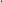 При хранении продовольственного сырья и пищевой продукции необходимо учитывать следующие требования:продовольственное сырье, полуфабрикаты и готовые продукты хранят в отдельных помещениях, холодильных камерах в соответствии 
с маркировкой по товарным группам продуктов с учетом указанных 
на маркировочных ярлыках режимов хранения; при наличии одной холодильной камеры в столовых малой мощности, а также в камере суточного запаса продуктов, допускается совместное кратковременное хранение продовольственного сырья и пищевой продукции на отдельных полках, стеллажах; вместе с тем, с целью недопущения обсеменения готовых продуктов микроорганизмами 
от продовольственного сырья, места хранения должны быть разграничены 
(на разных полках), должно строго соблюдаться товарное соседство; скоропортящиеся и (или) особо скоропортящиеся продукты хранят в таре поставщика в холодильных камерах (холодильных шкафах) с учетом установленных изготовителем режимов и сроков хранения; продовольственное сырье и пищевые продукты хранят в таре производителя, при необходимости перекладывают в чистую, промаркированную, в соответствии с видом продукта, производственную тару и хранят на стеллажах и (или) подтоварниках; продукты, имеющие специфический запах (специи, сельдь), хранят отдельно от продуктов, воспринимающих запахи (масло сливочное, сыр, чай, сахар, соль и другие); яйцо хранят в отдельно выделенном месте в сухом помещении или холодильниках, в коробах на подтоварниках или в кассетах на отдельных полках, стеллажах. Ежедневно, на этапе хранения продовольственного сырья и пищевой продукции, необходимо осуществлять производственный контроль 
за соблюдением: сроков хранения продукции;условий хранения продукции;правил товарного соседства;температурно-влажностного режима хранения; использования маркированной тары и инвентаря.5.6.  Требования к технологическому процессу приготовления блюдВ соответствии с законодательством Российской Федерации производство продукции в школьных пищеблоках осуществляется при наличии:программ производственного контроля, утвержденных 
и согласованных в соответствии с санитарными правилами;технических документов, согласованных в установленном порядке;использования одноразовых перчатки при порционировании блюд, приготовлении холодных закусок, салатов, подлежащих замене на новые при нарушении их целостности и после санитарно-гигиенических перерывов в работе.Производство готовых блюд осуществляется в соответствии 
с технологическими картами, в которых в обязательном порядке указывается температура подачи блюда. Технологические режимы и операции по обработке продовольственного сырья и пищевых продуктов должны обеспечивать изготовление безопасной 
и качественной продукции общественного питания.Обработка сырья, полуфабрикатов и пищевых продуктов производится 
в раздельных специально оборудованных производственных цехах.Обработка яиц перед использованием в блюда проводится в отдельном помещении либо в специально отведенной рабочей зоне мясо-рыбного цеха.Производственный стол, производственные ванны, емкости для обработки яйца, емкость для хранения чистого яйца должны иметь специальную маркировку.Для обработки яиц используют ванны и (или) емкости, возможно использование перфорированных емкостей, при условии полного погружения яиц в раствор по схеме:1 - обработка в 1-2 % теплом растворе кальцинированной соды;2 - обработка в 0,5 % растворе разрешенного для этих целей дезинфицирующего средства;3 - ополаскивание проточной водой в течение не менее 5 минут 
с последующим выкладыванием в чистую промаркированную посуду.Обработка яиц осуществляется при температуре 40-45 °C, допускается использовать другие моющие и дезинфицирующие средства, разрешенные для этих целей, в соответствии с инструкцией по применению.Хранение необработанных яиц в кассетах, коробах в производственных цехах не допускается!Мясо в тушах, половинах и четвертинах перед обвалкой тщательно зачищают, срезают клейма, удаляют сгустки крови, затем промывают проточной водой при помощи щетки.По окончании работы щетки очищают, промывают горячими растворами моющих средств при температуре 45-50 °C, ополаскивают, замачивают в дезрастворе на 10 - 15мин., ополаскивают проточной водой 
и просушивают.Мясной фарш хранят не более 12 ч при температуре 4±2 °C. При отсутствии холода хранение фарша запрещается.Для обработки сырой птицы выделяют отдельные столы, разделочный и производственный инвентарь.Рыбу размораживают на производственных столах или 
в холодной воде с температурой не выше +12 °C, с добавлением соли из расчета 7 - 10 г на 1 л. Не рекомендуется размораживать в воде рыбное филе, рыбу осетровых пород.Повторное замораживание и хранение дефростированной продукции не допускается.Крупы не должны содержать посторонних примесей. Перед использованием крупы промывают проточной водой.Листовые овощи и зелень, предназначенные для приготовления холодных закусок без последующей термической обработки, следует тщательно промывать проточной водой и выдерживать в 3% растворе уксусной кислоты в течение 10 минут с последующим ополаскиванием проточной водой и просушиванием.Механическая обработка овощей включает сортировку, мытье, очистку. Очищенные овощи повторно промываются в проточной питьевой воде не менее 5 минут небольшими партиями, 
с использованием дуршлагов, сеток. При обработке белокочанной капусты необходимо обязательно удалить 3-4 наружных листа. 
Не допускается предварительное замачивание овощей.Овощи, используемые для салатов в сыром виде, ошпариваются кипятком.Очищенные картофель, корнеплоды и другие овощи, во избежание 
их потемнения и высушивания, допускается хранить в холодной воде не более 2 часов, перед дальнейшим использованием корнеплоды ошпаривают.Овощи урожая прошлого года (капусту, репчатый лук, корнеплоды 
и др.) в период после 1 марта допускается использовать только после термической обработки.Фрукты, включая цитрусовые, промывают в условиях цеха первичной обработки овощей, затем вторично в производственных ваннах 
в условиях холодного цеха. Фрукты должны быть целыми, на фруктах 
не должно быть гнили, вмятин, царапин.Производство готовых блюд в столовых общеобразовательных учреждений осуществляется в соответствии с соблюдением требований СанПиН 2.3/2.4.3590-20 и МР 2.3.6.0233-21.Питьевая вода, используемая в качестве компонента при производстве продуктов детского питания, должна соответствовать нормам СанПин 1.2.3685-21.Способы производства кулинарной продукции в столовых общеобразовательных учреждений определяются применяемыми технологиями приготовления блюд и обеспечивают полную готовность блюд для непосредственного потребления.При кулинарной обработке пищевых продуктов необходимо обеспечить выполнение технологии приготовления блюд, изложенной в технологической карте, а также соблюдать санитарно-эпидемиологические требования 
к технологическим процессам приготовления блюд.Технологии применяются в зависимости от типа столовой общеобразовательной организации, технической оснащенности, способа организации питания и других факторов. Требования к технологии производства пищевой продукции, должны обеспечивать гарантию безопасности и качества, включая максимальное сохранение витаминов, микро- и макроэлементов при тепловой обработке. Питание обучающихся должно соответствовать принципам щадящего питания, предусматривающим использование определенных способов приготовления блюд, таких как варка, припускание, приготовление на пapy, тушение, запекание, приготовление в пароконвенктомате и исключающим продукты с раздражающими свойствами. Жарка при приготовлении блюд 
не используется.В таблице 5.3 представлены условия термической обработки разной кулинарной продукции — применяемая температура и продолжительность.Таблица 5.3 Температура и продолжительность термической обработки кулинарной продукции отдельных видовОвощи, предназначенные для приготовления салатов и винегретов, рекомендуется варить в кожуре. Охлаждают, очищают и нарезают вареные овощи в холодном цехе или в горячем цехе на столе для вареной продукции. Варка овощей накануне дня приготовления блюд не допускается.Овощи очищают	непосредственно	перед приготовлением, закладывают в кипящую воду, варят при умеренном кипении, при закрытой крышке, не допуская выкипания жидкости. При варке не доливают холодную воду. Для сохранения минеральных веществ все овощи (кроме свеклы) варят 
в подсоленной воде.Гарниры из риса и макаронных изделий варят в большом объеме воды 
(в соотношении не менее 1:6) без последующего промывания.При перемешивании ингредиентов, входящих в состав блюд, пользуются кухонным инвентарем, не касаясь продуктов руками; при изготовлении картофельного (овощного) пюре используют механическое оборудование.В таблице 5.4 даны режимы приготовления блюд при использовании пароконвектоматов.Таблица 5.4 Режимы приготовления блюд в пароконвектоматеПоследовательность технологических процессов изготовления продукции общественного питания, режимы механической и тепловой кулинарной обработки продовольственного сырья и пищевых продуктов, взаимозаменяемость устанавливается нормативными и техническими документами: национальными стандартами, сборниками рецептур блюд 
и кулинарных изделий, технико-технологическими картами, технологическими инструкциями.При производстве продукции общественного питания необходимо:строго соблюдать технологический и санитарный режимы при производстве каждой партии блюд, кулинарных и булочных изделий, напитков;использовать приемы механической и кулинарной обработки пищевых продуктов, сохраняющие пищевую ценность;продукцию изготавливать партиями и в таком количестве, чтобы ее реализация осуществлялась в сроки, установленные техническими нормативами и действующими санитарно-эпидемиологическими правилами;при реализации готовой продукции соблюдать температуру подачи блюд.Быстрозамороженные блюда допускаются использовать только при гарантированном обеспечении холодовой цепи (соблюдение температурного режима хранения пищевых продуктов, установленного производителем, 
от момента замораживания блюд до их разогрева). Необходимо предусмотреть документированный контроль соблюдения температурного режима на всех этапах его оборота, в т.ч. включая контроль температурного режима в массе готового блюда. Не допускается реализация быстрозамороженных блюд после установленного производителем продукции срока годности.Для измельчения сырых и прошедших тепловую обработку пищевых продуктов, а также для сырых полуфабрикатов и кулинарных полуфабрикатов высокой степени готовности	использовать раздельное технологическое оборудование, а в универсальных машинах – сменные механизмы.Требования к реализации и хранению готовых блюд на раздачеКритерием качества готовой кулинарной продукции при раздаче является соблюдение требований к температуре подачи блюд и их хранению. При реализации блюд необходимо соблюдать температуру подачи:супы, соусы, горячие напитки - не ниже 75 °С;основные горячие блюда (вторые) и гарниры - не ниже 65 °С; холодные супы, холодные напитки - не выше 20 °С.Холодные блюда, закуски должны выставляться 
в порционированном виде в охлаждаемый прилавок-витрину 
и реализовываться в течение одного часа.Изготовление и заправка салатов осуществляется непосредственно перед раздачей.Хранение заправленных салатов не допускается.Готовые к употреблению блюда из сырых овощей можно хранить в холодильнике при температуре 4±2 °C не более 30 минут.Готовые супы, горячие блюда из мяса, птицы, рыбы и др. могут находиться на мармите или горячей плите не более 2-х часов с момента изготовления; подогрев остывших ниже температуры раздачи готовых горячих блюд не допускается.В изотермической таре (термосе) готовые блюда хранятся при температуре подачи не более 2 часов с момента изготовления.Отварное мясо, птица, рыба для супов нарезается на порции, заливается бульоном, кипятится в течение 5-7 минут и хранится в этом же бульоне при температуре +75 °C до отпуска (не более 1 часа).Масло сливочное, используемое для заправки гарниров 
и других блюд предварительно подвергается термической обработке (растапливается и доводится до кипения).Сметана используется в прокипяченном виде (супы, соусы). Свежая зелень закладывается в блюда во время раздачи.Использование майонеза для заправки салатов не допускается. Уксус в рецептурах блюд подлежит замене на лимонную кислоту.В целях профилактики недостаточности микронутриентов (витаминов 
и минеральных веществ) в питании могут использоваться пищевые продукты, обогащенные микронутриентами, обязательно использование только йодированной соли. Необходимо учитывать требования к профилактике витаминной и микроэлементной недостаточности, которые изложены 
в СанПиН 2.3/2.4. 3590-20. Приобретение препаратов для обогащения кулинарной продукции С-витаминами (аскорбиновая кислота) осуществляется учреждением. Введение витамина С в пищевые продукты (напитки) фиксируется в специальном журнале, при введении витамина должна быть температура напитка не выше 35 °С.Витаминизация блюд проводится с учетом состояния здоровья детей, подростков и пациентов под контролем медицинского работника и при обязательном информировании родителей детей и подростков о проведении витаминизации. Технология приготовления витаминизированных напитков должна соответствовать технологии, указанной изготовителем в соответствии 
с инструкцией, и удостоверением о государственной регистрации. Витаминизированные напитки готовят непосредственно перед раздачей.Препараты витаминов вводят в третье блюдо (компот или кисель) после его охлаждения до температуры 15 °С (для компота) и 35 °С (для киселя) непосредственно перед реализацией. Витаминизированные блюда не подогреваются. Витаминизация блюд проводится под контролем медицинского работника (при его отсутствии иным ответственным лицом). Данные о витаминизации блюд заносятся медицинским работником в журнал проведения витаминизации третьих и сладких блюд, который хранится один год (таблица 5.5).Таблица 5.5  Журнал проведения витаминизации напитков и сладких блюдДля предотвращения возникновения и распространения инфекционных и массовых неинфекционных заболеваний (отравлений) и в соответствии 
с принципами щадящего питания необходимо использовать соответствующие пищевые продукты и изготавливать блюда и кулинарные изделия, соблюдая требования санитарных правил.В общеобразовательной организации создается бракеражная комиссия, в состав которой входят представители организации питания, общеобразовательной организации, медицинский работник. Бракераждной  комиссией в обязательном порядке проводится бракераж каждого приготовленного блюда с занесением результатов его приготовления в бракеражный журнал готовых блюд. Отпуск готовой продукции обучающимся разрешается только после решения бракеражной комиссии.5.7.	Требования к управлению организацией питания 
в общеобразовательных организацияхОрганизация питания в общеобразовательных организациях осуществляется в соответствии с требованиями МР 2.4.0179-20. Питание обучающихся в общеобразовательных организациях обеспечивают организации общественного питания, которые осуществляют деятельность по производству кулинарной продукции, мучных кондитерских и булочных изделий и их реализации. Для повышения эффективности производства и качества продукции 
в столовых при общеобразовательных организациях рекомендуется:осуществлять, по возможности, перевод их на работу 
с полуфабрикатами высокой степени готовности, снабжение столовых полуфабрикатами должно быть полным и комплексным;производить при необходимости и возможности замену 
в столовых физически изношенного оборудования и инвентаря 
на современные.Производственные процессы на базовых предприятиях (фабриках, предприятиях по производству полуфабрикатов и кулинарных изделий) должны осуществляться в соответствии с требованиями к организации производства полуфабрикатов высокой степени готовности, кулинарных 
и кондитерских изделий промышленными способами.Производственная программа фабрики (предприятия) разрабатывается так, чтобы в совокупности с поставками предприятий агропрома и объемами производства других заготовочных предприятий обеспечивать бесперебойное, гарантированное и комплексное снабжение предприятий-доготовочных полуфабрикатами высокой степени готовности, кулинарными 
и кондитерскими изделиями в ассортименте и требуемого высокого качества.Выбор мощности определяется соответствующей расчетной численностью контингента обучающихся.Организация и техническое оснащение фабрик (предприятий) полуфабрикатов и кулинарных изделий осуществляется в соответствии 
с требованиями национального стандарта и «Ведомственными нормами технологического проектирования заготовочных предприятий общественного питания» по производству полуфабрикатов, кулинарных и кондитерских изделий, примерными нормами технического оснащения заготовочных предприятий общественного питания, типовыми проектами организации труда в цехах и на участках заготовочных предприятий общественного питания.Производство скомплектованных завтраков и обедов в индивидуальной упаковке с применением контейнерной доставки требует организовать выпуск одноразовой посуды, столовых приборов, индивидуальной упаковки 
и проведения реконструкции, технического перевооружения действующих столовых при общеобразовательных организациях с учетом их работы 
на централизованно изготовленной продукции.Производство продукции на заготовочных предприятиях организуется 
с учетом методов ее хранения и доставки в общеобразовательные организации. При этом могут применяться хранение и доставка готовой продукции 
в горячем, охлажденном или консервированном состоянии. Перспективной технологией производства продукции 
в общественном питании является технология продукции направления Сооk and Chill, которая позволяет обеспечить максимальную эффективность производственного процесса, выражаемую в следующих показателях: коэффициент эффективности использования единицы производственного персонала, коэффициент оборачиваемости производственных площадей, коэффициент энергосбережения, коэффициент эффективного использования тепловых и холодильных производственных мощностей и др. Использование данных технологий в организации общественного питания возможно только при наличии экспертного заключения о соответствии применяемых технологий  действующим обязательным требованиям законодательства РФ, применение которых гарантирует качество и безопасность готовых блюд при их реализации. Эффективным является также хранение в вакуумированных пластиковых пакетах полуфабрикатов и различных продуктов, подготовленных к тепловой обработке. Положительные качества этого метода: полуфабрикаты и сырые продукты долгое время сохраняют свои качества (свежесть, цвет, аромат). Благодаря вакуум-пленочной упаковке продукт герметически  упакован, в результате чего рост различных микробов сводится к минимуму и многократно увеличивается срок сохраняемости продуктов. Пленка защищает от усушки, потери массы  и смешивания запахов. При поставках такой продукции  в общеобразовательные организации для организации питания обучающихся должно быть обязательное наличие деклараций или сертификатов соответствия на такой вид упакованной продукции.Производство скомплектованных завтраков и обедов в индивидуальной упаковке с применением контейнерной доставки требует организовать выпуск одноразовой посуды, столовых приборов, индивидуальной упаковки 
и проведения реконструкции, технического перевооружения действующих столовых при общеобразовательных организациях с учетом их работы 
на централизованно изготовленной продукции.В настоящее время при организации питания учащихся развито приготовление продукции в столовых, работающих с полным циклом производства или на полуфабрикатах. Некоторые столовые работают как доготовочные и входят в комплекс с базовой столовой.Наиболее перспективным направлением в организации школьного питания является внедрение новых технологий.К новым технологиям приготовления пищи относятся:использование высокопроизводительного оборудования для приготовления пищи;быстрое охлаждение порционированных блюд в индивидуальной упаковке с последующим разогревом в школьных буфетах;использование многофункциональной тары для приготовления, транспортировки, разогрева и раздачи пищи.Технология организации столовых для учащихся с полным технологическим циклом хотя и обеспечивает выполнение требований 
по рациону питания и ассортименту продукции, является на сегодняшний день весьма дорогостоящей в плане оснащения оборудованием. Однако эта форма организации питания останется в числе основных в регионах, где имеются проблемы с обеспечением надежности поставщиков сырья и готовой продукции для школьного питания, а также в небольших районных и сельских школах, где обеспечить рентабельность действующих комбинатов питания невозможно.Новыми формами обслуживания в столовых являются:по типу «шведского стола»;с применением термоконтейнеров и индивидуальной посуды 
и готовой продукции.Одной из перспективных форм безналичного расчета при организации питания обучающихся является предварительная оплата за питание.Основным методом обслуживания является пока самообслуживание, осуществляемое путем отпуска скомплектованных рационов питания.Обучающихся младших классов в общеобразовательных школах рекомендуется обслуживать по методу предварительного накрытия столов.Для улучшения обслуживания рекомендуется применять серийно выпускаемые квадратные судки из нержавеющей стали, позволяющие рационально использовать полезные площади подносов, тележек, тепловых шкафов. Кратковременное хранение готовой продукции можно осуществлять с помощью тепловых шкафов.Данный вариант раздаточной линии целесообразно применять 
в столовых, где обслуживание питанием осуществляется по методу предварительного накрытия столов.Организация питания по типу «шведского стола».В общеобразовательных организациях внедряется метод организации питания по типу «шведского стола». Для этого устанавливается линия раздачи по типу «шведского стола» с использованием мобильных охлаждаемых 
и с подогревом тележек. Доставка пищи с основного производства комбината и раздача ее в буфете школы осуществляется в многофункциональной таре – гастроемкостях. Эта форма обслуживания позволяет: расширить ассортимент блюд, обучающимся самостоятельно выбирать блюда, сохранить температурный режим при раздаче пищи, повысить пропускную способность. Использование данного метода приучает обучающихся к самообслуживанию 
и культуре поведения в предприятиях общественного питания. В целом подобная форма обслуживания позволяет увеличить охват обучающихся питанием более чем в 3 раза.Организация питания по типу «шведского стола», развивая высокую культуру приема пищи и исключая нарушения санитарно-гигиенических норм в процессе транспортировки и хранения сырья и полуфабрикатов, 
не обеспечивает соблюдения гигиенических норм в процессе приема пищи. Технология предполагает порционирование учащимися готовой пищи 
в индивидуальную посуду из общих гастроемкостей, что не всегда рекомендуется. Обеспечение санитарно-гигиенических норм при данной организации питания требует особого внимания.Организация питания с доставкой горячих обедов.При использовании этого варианта приготовленная на основном производстве пища в горячем виде расфасовывается отдельными порциями 
и в термоконтейнерах доставляется в общеобразовательные организации, где учащиеся получают уже готовые горячие обеды.Установка высокопроизводительного оборудования позволяет освободить устаревшее громоздкое оборудование, уменьшить время приготовления пищи, сократить потери при тепловой обработке, обеспечить экономию затрат на электроэнергию.Используемая многофункциональная тара для приготовления пищи служит также тарой для доставки и раздачи ее в буфетах-раздаточных при общеобразовательных организациях. Это предотвращает потери при перекладывании, сохраняет внешний вид и качество пищи, а также исключает нарушение санитарно-гигиенических правил, связанных с приготовлением пищи в условиях столовых общеобразовательных учреждений. Для внедрения новых технологий должна быть разработана соответствующая концепция. Для развития этих форм организации питания большинство продукции готовят по технологическим регламентам 
на разработанную продукцию, производимую индустриальными методами.Формы организации питания обучающихся в общеобразовательных организациях: штатным подразделением по организации питания, подчиненным руководителю общеобразовательной организации или специализированными предприятиями по организации питания, выполняющими услуги по организации питания по договору (форма передачи функции организации питания сторонней организации).В зависимости от формы организации питания ответственность в данной сфере возлагается на руководителя образовательного организации:при организации питания через штатное подразделение – 
за выполнение всего комплекса мероприятий;при передаче функции организации питания сторонней организации – за организацию контроля за выполнением специализированным предприятием договорных обязательств, за организацию приема пищи обучающимися, ежедневному контролю за качеством пищи, полновесностью порций и витаминизацией блюд, проведению мероприятий по формированию навыков и культуры здорового питания, этике приема пищи, взаимодействию с соответствующими органами исполнительной власти, обучающимися 
и их полномочными представителями. Ответственность за непосредственное планирование питания, приготовление и выдачу пищи, текущее содержание материально-технической базы, соблюдение санитарно-эпидемиологических требований, организацию производственного контроля, обеспечение безопасности и качества пищи, полновесности порций и выполнение других требований, определяемых контрактом, при данном методе организации питания возлагается на специализированные предприятия.Управление организацией питания в общеобразовательной организации осуществляет его руководитель в объеме, соответствующем его ответственности в зависимости от формы организации питания. Для непосредственного управления и контроля за организацией питания руководитель организации может назначать ответственных должностных лиц из числа преподавательского и административно-управленческого персонала.Перспективной формой организации питания является передача функции организации питания сторонней организации, при которой обеспечивается минимальное отвлечение персонала образовательной организации от выполнения хозяйственных функций, формируются условия для развития конкуренции в данной сфере и снижения бюджетных затрат 
на организацию питания.Рекомендуется осуществлять принятие решения по выбору формы оказания услуг по организации питания в общеобразовательной организации 
с учётом мнения родителей (законных представителей) обучающихся. В таком случае должны быть выработаны принципы и правила участия родителей (законных представителей) обучающихся в процессе выработки решения, которые необходимо закрепить соответствующим нормативно­правовым документом.Для  обеспечения качества питания в общеобразовательной организации организуется и осуществляется родительский контроль в соответствии с МР. Результаты родительского контроля ежемесячно анализируются руководителем общеобразовательной организации и организатором питания для принятия мер по улучшению качества питания обучающихся.5.8.	Требования к кадровому обеспечению технологического процесса, условиям труда персоналаОсновным критерием оценки персонала, который необходимо учитывать при подборе и расстановке кадров, назначениях и перемещениях, – это уровень профессиональной подготовки и квалификация, в том числе теоретические знания, практические навыки и умения в соответствии 
с установленными требованиями.Повар пищеблока общеобразовательной организации должен иметь:среднее профессиональное образование (программы подготовки квалификационных рабочих (служащих) или профессиональное обучение (программы профессиональной подготовки по профессиям рабочих, должностям служащих, программы переподготовки рабочих, служащих);опыт практической работы не менее года на третьем квалификационном уровне в основном производстве организаций питания для сотрудников, имеющих профессиональное образование, или не менее шести месяцев на третьем квалификационном уровне в основном производстве организации питания для сотрудников, имеющих среднее профессиональное образование.Производственный персонал должен знать основы школьного питания, особенности производства продукции общественного питания для школьников; рецептуры и технологию производства продукции школьного питания, требования к качеству полуфабрикатов, блюд, кулинарных изделий; приемы и последовательность технологических операций при кулинарной обработке, режимы и способы обработки продовольственного (пищевого) сырья, способы подготовки пищевых продуктов и полуфабрикатов; условия реализации и сроки годности продукции, правила товарного соседства; органолептические методы оценки качества продукции общественного питания, признаки недоброкачественности полуфабрикатов, блюд 
и изделий; принципы работы и правила эксплуатации технологического оборудования, используемого при приготовлении продукции школьного питания.Производственный персонал должен уметь обрабатывать продовольственное (пищевое) сырье, подготавливать пищевые продукты 
и приготавливать полуфабрикаты, кулинарные изделия и блюда 
с соблюдением технологических требований и с учетом специализации школьного питания; использовать технологическое оборудование различных видов в процессе производства продукции; использовать в работе технологические документы, сборники рецептур блюд и изделий, технологические карты; отпускать готовую продукцию с раздачи (раздаточного прилавка) с учетом технологических требований к безопасности продукции.Лица, поступающие на работу в организации общественного питания, должны соответствовать требованиям, касающимся прохождения ими профессиональной гигиенической подготовки и аттестации, предварительных и периодических медицинских осмотров, вакцинации, установленным законодательством Российской Федерации. Персонал, обеспечивающий питание обучающихся 
в общеобразовательной организации, проходит предварительные, при поступлении на работу, и периодические медицинские осмотры, 
в установленном порядке; аттестацию на знание санитарных норм и правил не реже 1 раза в 2 года, для персонала пищеблока, а также лиц, участвующих 
в раздаче пищи детям – не реже 1 раза в год. Не аттестованный персонал проходит повторное обучение с последующей переаттестацией.Профессиональная гигиеническая подготовка и аттестация для работников проводится не реже одного раза в два года, для руководителей организаций ежегодно. Профилактические прививки персонала против инфекционных заболеваний рекомендуется проводить в соответствии с национальным календарем прививок.Каждый работник должен иметь личную медицинскую книжку установленного образца, в которую вносятся результаты медицинских обследований и лабораторных исследований, сведения о профилактических прививках, сведения о перенесенных инфекционных заболеваниях, отметка 
о прохождении профессиональной гигиенической подготовки и аттестации.Объем и периодичность проведения предварительных и периодических медицинских осмотров работников предприятий общественного питания составляет: осмотр дерматовенерологом, отоларингологом, стоматологом, терапевтом, рентгенография грудной клетки, исследование крови на сифилис, исследование на гельминтозы (копроовоскопия и соскоб на энтеробиоз);при поступлении на работу и в дальнейшем 1 раз в год;исследование на носительство возбудителей кишечных инфекций, серологическое исследование на брюшной тиф, исследование мазка из зева 
и носа на наличие патогенного стафилококка – при поступлении на работу 
(в дальнейшем по эпидпоказаниям).Объем и периодичность медицинских обследований, результаты которых подлежат внесению в паспорт здоровья (при поступлении на работу 
и в дальнейшем ежегодно): клинический анализ крови; клинический анализ мочи; биохимический скрининг (глюкоза, холестерин); электрокардиография; осмотры врача-психиатра и врача-нарколога.Женщины – осмотр акушером-гинекологом с проведением бактериологического (на флору) и цитологического (на атипичные клетки) исследования. Женщины в возрасте старше 40 лет проходят маммографию или УЗИ молочных желез.Медицинский персонал (при наличии) или назначенное ответственное лицо предприятия общественного питания, должен проводить ежедневный осмотр работников, занятых изготовлением продукции общественного питания и работников, непосредственно контактирующих с пищевой продукцией, в том числе с продовольственным сырьем, на наличие гнойничковых заболеваний кожи рук и открытых поверхностей тела, признаков инфекционных заболеваний. Результаты осмотра должны заноситься в гигиенический журнал на бумажном и/или электронном носителях. Список работников, отмеченных в журнале на день осмотра, должен соответствовать числу работников на этот день в смену.Лица с кишечными инфекциями, гнойничковыми заболеваниями кожи рук и открытых поверхностей тела, инфекционными заболеваниями должны временно отстраняться от работы с пищевыми продуктами и могут 
по решению работодателя быть переведены на другие виды работ.Для исключения риска микробиологического и паразитарного загрязнения пищевой продукции работники производственных помещений предприятий общественного питания обязаны: сообщать обо всех случаях заболеваний кишечными инфекциями у членов семьи, проживающих совместно, медицинскому работнику или ответственному лицу предприятия общественного питания; использовать одноразовые перчатки при порционировании блюд, приготовлении холодных закусок, салатов, подлежащие замене на новые при нарушении их целостности и после санитарно-гигиенических перерывов в работе.Персонал должен соблюдать правила личной гигиены: приходить на работу в чистой одежде и обуви; оставлять в индивидуальных шкафах или специально отведенных местах одежду второго и третьего слоя, обувь, головной убор, а также иные личные вещи и хранить отдельно от рабочей одежды и обуви.Работники пищеблока должны быть обеспечены специальной одеждой, в количестве не менее трех комплектов на 1 человека. Специальная одежда должна храниться в отдельном шкафу. Не допускается совместное хранение 
в одном шкафу спецодежды и личных вещей.Перед началом работы необходимо тщательно вымыть руки с мылом щеткой, с использованием дезинфицирующим средством. Для высушивания рук используют электросушитель для рук, индивидуальные полотенца или салфетки разового пользования. Работники пищеблока не должны во время работы носить кольца, серьги, принимать пищу и курить на рабочем месте.Перед входом в туалетную комнату персонал должен снимать 
в специально отведенном месте рабочую одежду, фартук, головной убор либо надевать сверху халаты и тщательно мыть руки с мылом или иным моющим средством для рук после посещения туалета.Все сотрудники пищеблока обеспечиваются специальной санитарной одеждой. Санитарный комплект повара включает в себя: халат или куртка белая, брюки, головной убор (косынка или колпак) белые, фартук, обувь.Санитарная одежда должна: подходить по размеру; содержаться 
в чистоте и должна быть аккуратно выглажена; постоянно носится в рабочее время. Наличие посторонних предметов в карманах форменной одежды 
не допускается.Обувь должна быть чистой, легко моющейся, нескользящей, закрытого типа иметь низкий каблук.Санитарная одежда выдается на срок 6 месяцев. Хранится санитарная одежда только в специальном (отдельном) отделении индивидуального шкафа.  Работник пищеблока общеобразовательной организации обязан: оставлять верхнюю одежду, головной убор и личные вещи в гардеробе для персонала; работать в санитарной одежде, по мере ее загрязнения менять 
на чистый комплект; тщательно мыть руки с мылом с последующей обработкой антисептическим средством по вирусному режиму перед началом работы и после посещения туалета, а также перед каждой сменой вида деятельности; при посещении туалета снимать санитарную одежду; 
не выходить на улицу в санитарной одежде; не застегивать одежду булавками; не принимать пищу и не курить на рабочем месте; после обработки яиц, перед их разбивкой, надеть чистую санитарную одежду, вымыть руки с мылом.Количество работников пищеблока определяется исходя из минимально рекомендованного количества работников пищеблока в образовательных организациях (приложение № 5 к настоящему Стандарту).Условия труда работников организации питания общеобразовательных учреждений должны отвечать требованиям действующих нормативных документов в области труда.Не допускается привлечение к приготовлению, порционированию и раздаче кулинарных изделий посторонних лиц, включая персонала, в должностные обязанности которого не входят указанные виды деятельности.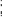 Параметры микроклимата производственных помещений должны соответствовать требованиям, предъявляемым к микроклимату производственных помещений организаций общественного питания.Пищеблоки должны быть обеспечены достаточным числом источников искусственного или естественного освещения. Освещение, по возможности, 
не должно менять цвета, а его интенсивность должна быть не менее:540 Лк - в помещениях, где осуществляют изготовление полуфабрикатов и готовых блюд и их контроль;220 Лк - во вспомогательных помещениях;110 Лк - в других зонах.Лампы накаливания и светильники, подвешенные над пищевыми продуктами на любой стадии их переработки, должны быть безопасными 
и обеспечены защитой для предотвращения загрязнения продуктов в случае поломки.Требования к освещению рабочих мест в производственных помещениях в школьных пищеблоках представлены в таблице 5.6.Таблица 5.6  Требования к освещению рабочих местЗоны (участки) и (или) размещенное в них оборудование, являющиеся источниками выделения газов, пыли (мучной), влаги, тепла должны быть оборудованы локальными вытяжными системами, которые могут присоединяться к системе вытяжной вентиляции производственных помещений. Воздух рабочей зоны и параметры микроклимата должны соответствовать гигиеническим нормативам.Содержание вредных веществ в воздухе рабочей зоне производственных помещений организаций питания общеобразовательных учреждений 
не должно превышать предельно допустимые концентрации вредных веществ в воздухе рабочей зоны, естественное и искусственное освещение во всех помещениях, уровни шума в производственных помещениях не должны превышать гигиенические нормативы для организаций общественного питания должны удовлетворять СанПиН 1.2.3685-21. Санитарно-бытовое обеспечение работающих осуществляется в соответствии с СанПиН 2.3/2.4.3590-20.Санитарно-бытовое обслуживание и медицинское обеспечение работников в соответствии с требованиями охраны труда возлагается 
на работодателя. В этих целях работодателем по установленным нормам оборудуются санитарно-бытовые помещения, помещения для приема пищи, помещения для оказания медицинской помощи, комнаты для отдыха в рабочее время и психологической разгрузки; организуются посты для оказания первой помощи, укомплектованные аптечками для оказания первой помощи; устанавливаются аппараты (устройства) для обеспечения работников горячих цехов и участков газированной соленой водой и другое.К санитарно-бытовым помещения относятся: гардеробные, душевые, умывальные, уборные и помещения личной гигиены женщин, комната приема пищи. Организация и проектирование этих помещений должно производиться согласно требованиям СП 44.13330.2011.Необходимость вспомогательных помещений устанавливается 
в соответствии с санитарной характеристикой производственных процессов 
и числом работающих.В гардеробных число индивидуальных шкафах для одежды второго 
и третьего слоя, обувь, головной убор и санитарной одежды следует принимать равным списочной численности работающих.Площадь комнаты приема пищи следует определять из расчета 1 м2
на каждого работника, но не менее 12 м2. Комната приема пищи должна быть оборудована умывальником, стационарным кипятильником, электрической плитой, холодильником. При численности работающих до 10 человек в смену вместо комнаты приема пищи следует предусматривать в гардеробной дополнительное место площадью 6 м2 с установкой стола для приема пищи.Число душевых и специальных бытовых устройств следует принимать по численности работающих.Помещения для личной гигиены женщин оборудуют при работе 15 женщин и более и, как правило, совмещают с женскими уборными.6. ЭКОНОМИЧЕСКИЕ И ПРАВОВЫЕ АСПЕКТЫ ОРГАНИЗАЦИИ ПИТАНИЯ В ОБЩЕОБРАЗОВАТЕЛЬНЫХ ОРГАНИЗАЦИЯХ6.1.	Требования к нормативам, способам и формам финансирования питания обучающихся за счет родительских средств, 
а также из средств бюджетов разных уровней, внебюджетных источниковРазработка механизма финансирования питания обучающихся 
в общеобразовательных организациях предполагает различные формы 
и способы его обеспечения.Основополагающим документом, регламентирующим процесс финансирования питания обучающихся, является Федеральный закон 
от 29.12.2012 № 273-ФЗ «Об образовании в Российской Федерации», а именно статья 37 «Организация питания обучающихся», которая устанавливает виды и формы финансирования питания различных категорий обучающихся.Федеральным законом от 01.03.2020 № 47-ФЗ введено бесплатное питание для обучающихся на уровне начального общего образования 
в государственных и муниципальных общеобразовательных организациях 
не менее 1 раза в день, предусматривающее обеспечение финансирования
 за счет бюджетных ассигнований федерального бюджета, бюджетов субъектов РФ, местных бюджетов и иных источников финансирования, предусмотренных законодательством РФ. В соответствии с частью 5 статьи 37 Закона об образовании предусмотрено предоставление субсидий бюджетам субъектов РФ 
на софинансирование и обеспечения бесплатным горячим питанием обучающихся по образовательным программам начального общего образования в размере, порядке и на условиях, которые определяются Правительством Российской Федерации.К льготным категориям обучающихся, которые имеют право на питание за счет бюджетных средств, относятся категории детей, определяемых Законом Красноярского края от 02.11.2000 № 12-961 «О защите прав ребенка», от 18.12.2008 № 7-2660 «О социальной поддержке граждан, проживающих 
в Таймырском Долгано-Ненецком муниципальном районе Красноярского края», от 18.12.2008 № 7-2658 «О социальной поддержке граждан, проживающих в Эвенкийском муниципальном районе Красноярского края». Обеспечение финансирования за счет бюджетных ассигнований и иных форм финансирования за счет бюджетных ресурсов предполагает выполнение государственного (муниципального) задания, которое фиксирует размер планируемых результатов деятельности организатора питания обучающихся. Задание содержит показатели, характеризующие качество и объем (содержание) оказываемых государственных (муниципальных) услуг (выполняемых работ) в натуральном выражении. Для планирования бюджетных ассигнований (субсидий), следует рассчитать объем государственного (муниципального) задания в стоимостном выражении, 
т.е. сформировать документ, содержащий исходные данные (результаты 
и порядок расчетов), подтверждающие (обосновывающие) необходимый объем субсидий.Бюджетные ассигнования и субсидии на очередной финансовый год формируются путем расчета нормативных затрат, которые предусматривают ведомственный порядок, установленный учредителем с учетом отраслевых 
и иных особенностей организации образования.В Красноярском крае регламент финансирования общеобразовательных организаций, осуществляющих подготовку обучающихся по основным общеобразовательным программам, имеющим государственную аккредитацию, устанавливается Законом края от 27.12.2005 № 17-4377 
«О наделении органов местного самоуправления муниципальных районов, муниципальных округов и городских округов края государственными полномочиями по обеспечению питанием обучающихся в муниципальных 
и частных общеобразовательных организациях по имеющим государственную аккредитацию основным общеобразовательным программам без взимания платы». В соответствии с указанным законом финансирование питания обучающихся осуществляется в форме субвенций, передаваемых из краевого бюджета, органам местного самоуправления на осуществление государственных полномочий.Воспользоваться субвенциальными выплатами имеют право как муниципальные, так и частные общеобразовательные организации, которые наделены правом на обеспечение питанием без взимания платы в соответствии с п. 2, 3, 6, 7 ст. 11 Закона края от 02.11.2000 № 12-961.Дополнительно Законом устанавливается коэффициент, учитывающий расходы, связанные с организацией горячего питания обучающихся:в размере 13 процентов стоимости набора продуктов питания – 
в случаях организации питания обучающихся непосредственно муниципальными общеобразовательными организациями;в размере 25 процентов (с 1 сентября 2021 года – 35 процентов) стоимости набора продуктов питания – в случаях организации питания обучающихся муниципальными общеобразовательными организациями 
с привлечением организаций общественного питания, индивидуальных предпринимателей, оказывающих услуги (работы) в сфере общественного питания.Органами государственной власти субъектов Российской Федерации, местными органами власти или общеобразовательными организациями устанавливаются категории обучающихся, на питание которых предоставляются субсидии из средств соответствующих бюджетов 
на частичное или полное финансирование отдельных видов расходов 
по организации питания.Софинансирование расходов на организацию льготного питания 
в образовательном учреждении может осуществляться из внебюджетных источников, в том числе региональными некоммерческими специализированными фондами оказания содействия здоровому питанию населения. Финансирование услуги по организации питания для остальных обучающихся, не подпадающих под действие вышеуказанных законов, производится за счет средств родителей (законных представителей) обучающегося или с участием таких средств.6.2.	Требования к расчёту стоимости питания обучающихся 
в общеобразовательных организациях с учетом социально-экономических особенностей территорий; методика расчётаРасчет стоимости питания обучающихся в общеобразовательных организациях базируется на рекомендуемых рационах (среднесуточных или (и) на приемы пищи наборы продуктов), которые  разрабатываются уполномоченным федеральным (региональным) органом исполнительной власти, осуществляющим функции по контролю и надзору в сфере обеспечения санитарно-эпидемиологического благополучия населения Российской Федерации, защиты прав потребителей на потребительском рынке, на основе научных исследований, проводимых научно-исследовательскими организациями в сфере пищевых производств, нутрициологии, гигиены питания, диетологии и детского питания, разработки продуктов детского питания и с учетом состояния развития производства пищевых продуктов для социального питания в Российской Федерации. Рекомендуемые рационы разрабатываются для разных возрастных групп обучающихся. Рекомендуемые типовые рационы Красноярского края разрабатываются на основании нормативов физиологической потребности 
в основных пищевых веществах, энергии и биологических активных минорных веществах с учетом рекомендуемых наборов продуктов, региональных особенностей питания населения, производства и поставок пищевых продуктов, уровня социально-экономического развития и других факторов. Рационы питания обучающихся в Красноярском крае должны учитывать особенности питания в северных и арктических территориях. Питание в общеобразовательных организациях осуществляется за счет следующих источников финансирования:за счет средств бюджета предоставляется бесплатное горячее питание для учащихся начальных классов (полное субсидирование 
из бюджета), льготное питание определенных законодательством категорий обучающихся; за счет собственных средств предоставляется питание для остальных категорий обучающихся.Ассортимент блюд для обучающихся в общеобразовательной организации, независимо от источников финансирования, должен соответствовать рекомендуемым среднесуточным рационам питания, учитывающим возраст обучающихся и территорию их проживания. 6.2.1. Расчет стоимости горячего питания для обучающихся начальных классов и льготных категорий обучающихся общеобразовательных организаций осуществляется в разрезе основных видов расходов 
на организацию питания и состоит из двух частей: сырьевой себестоимости продуктов;затрат на приготовление и раздачу пищи (издержек производства 
и обращения).Сырьевая себестоимость продуктов представляет собой стоимость среднесуточного рациона питания на одного обучающегося, определяется 
на основе утвержденного среднедневного рациона питания, дифференцированного по возрасту, виду питания (завтрак, обед и др.), территории проживания обучающихся в Красноярском крае и цены каждого вида сырья, продуктов, входящих в рацион. Организация закупок товаров и сырья для осуществляется 
в соответствии с законодательными документами: Федеральный закон 
№ 44-ФЗ и Федерального закона № 47-ФЗ «О внесении изменений 
в Федеральный закон «О качестве и безопасности пищевых продуктов» 
и в статью 37 Федерального закона «Об образовании в Российской федерации».Цены на продукты и сырье для расчета стоимости рациона питания подлежат ежегодной индексации.6.2.2. Затраты на приготовление и раздачу пищиЗатраты на приготовление и раздачу пищи рассчитывают на основании приказа Минпромторга России от 25.06.2015 № 1684 «Об утверждении Общих требований к определению нормативных затрат на оказание государственных (муниципальных) услуг в сфере общественного питания, применяемых при расчете объема финансового обеспечения выполнения государственного (муниципального) задания на оказание государственных (муниципальных) услуг (выполнение работ) государственным (муниципальным) учреждением».Предельный уровень наценки на продукцию питания (товары), реализуемые в общеобразовательных организациях, реализующих общеобразовательные программы основного общего, среднего профессионального и высшего образования в соответствии с Постановлением администрации Красноярского края от 16.10.2001 № 710-п (в редакции Постановления Совета администрации Красноярского края от 03.10.2007 
№ 395-п, Постановлений Правительства Красноярского края от 01.04.2015 
№ 144-п, от 14.03.2017 № 134-п «Об утверждении предельных надбавок (наценок)»), составляет 60 процентов (независимо от количества посредников, участвующих в процессе производства и реализации продукции (товаров) 
к ценам закупки продовольственного сырья и пищевых продуктов (без учета НДС), за исключением хлеба из муки первого и второго сорта и соли, 
на которые предельный уровень наценки составляет 20 процентов.В случае, если предприятия школьного питания применяют общую систему налогообложения, в расчетах учитывается сырьевая стоимость набора без налога на добавленную стоимость и отдельно рассчитывается 
и включается в цену сумма налога на добавленную стоимость. Калькуляционные карточки действуют до момента изменения компонентов в сырьевом наборе или цены на сырье и продукты: при возникновении изменений исчисляется новая цена. Правильность расчета цены блюда (изделия) подтверждается заведующим производством, калькулятором и руководителем предприятия. 	В таблице 6.1 приводятся основные статьи расходов по организации питания в общеобразовательных организациях.Таблица 6.1 – Основные виды затрат по организации питания в общеобразовательных организациях6.3. Требования к порядку учета и отнесения расходов на организацию питания из средств бюджетов разных уровней, внебюджетных источников и родительских средствУчет и отнесение расходов на организацию питания осуществляется 
в порядке, определяемом законодательством Российской Федерации 
о бюджетном учете, – применительно к учету расходов на организацию питания, осуществляемым бюджетами разных уровней и бюджетными общеобразовательными организациями, а также законодательством Российской Федерации о бухгалтерском учете - применительно к учету расходов на организацию питания, производимых юридическими лицами 
и индивидуальными предпринимателями, осуществляющими поставку продукции и (или) оказание услуг организации питания 
в общеобразовательных организациях. Основная форма расчетов за горячее питание в общеобразовательных организациях – безналичные расчеты, которые проводятся путем перечисления денежных средств 
на специализированные счета, привязанные к общеобразовательной организации и конкретному обучающемуся, получающему горячее питание. Оплата питания за дополнительную продукцию может осуществляться как 
за наличный расчёт, так и в безналичном порядке. Оплата за питание обучающимися в организованных пунктах питания общеобразовательных организаций по безналичному расчёту должна осуществляться: – через специализированные системы оплаты, учета и контроля (мониторинга) денежных средств, идущих на оплату питания 
в общеобразовательных организациях (бюджетные средства и родительская плата); – через каналы оплаты, разрешенные законодательством 
и согласованные с органами управления образованием: коммерческие 
и государственные банки и их сети терминалов и банкоматов; отделения «Почты России»; с применением платежных карт  и прочих платежных инструментов; – с обязательным информированием органов управления образованием 
и родителей через специализированный сайт о фактических расходах 
на горячее питание и буфетное обслуживание каждого конкретного обучающегося по дням недели.6.4. Порядок проведения процедур на определение поставщика продуктов питания и оказание услуги по организации питания 
в образовательных организацияхПриоритетным способом осуществления закупки продуктов питания 
и определения исполнителя на оказание услуги по организации питания 
в образовательных организациях является конкурс с ограниченным участием 
в электронном виде.Данная процедура предусматривает возможность определить необходимую квалификацию поставщика путем установления к нему дополнительных требований в соответствии с постановлением Правительства Российской Федерации от 04.02.2015 № 99 «Об установлении дополнительных требований к участникам закупки отдельных видов товаров, работ, услуг, случаев отнесения товаров, работ, услуг к товарам, работам, услугам, которые по причине их технической и (или) технологической сложности, инновационного, высокотехнологичного или специализированного характера способны поставить, выполнить, оказать только поставщики (подрядчики, исполнители), имеющие необходимый уровень квалификации, а также документов, подтверждающих соответствие участников закупки указанным дополнительным требованиям».При размещении заказов на закупку продуктов питания государственным (муниципальным) заказчикам необходимо использовать типовой контракт на поставку продуктов питания, утвержденный приказом Минсельхоза России от 19.03.2020 № 140, а при закупке услуги 
по организации питания в образовательных учреждениях – унифицированный контракт на оказание услуг по организации горячего питания, разработанный органом исполнительной власти края, осуществляющим нормативное правовое регулирование в сфере осуществления закупок товаров, работ, услуг для обеспечения государственных нужд края и определения поставщиков (подрядчиков, исполнителей) для государственных (муниципальных) заказчиков Красноярского края.Целесообразно заключение долгосрочных договоров (сроком на 3 года) на основании доведенного до заказчика объема прав в денежном выражении на очередной финансовый год и плановый период на принятие и (или) исполнение обязательств в соответствии с бюджетным законодательством Российской Федерации.6.5. Ведение претензионной работыПретензионная работа – самостоятельный этап правовой работы, состоящий из упорядоченной последовательности действий, важнейшими 
из которых является сбор материалов, подтверждающих наличие факта претензии к поставщику продукции или услуги.В целом последовательность претензионной работы выглядит следующим образом: подготовка, получение и составление документов, необходимых для формирования претензии; предъявление и рассмотрение претензий; осуществление регистрации, учета, хранения и отправки претензионных материалов; осуществление контроля за претензионным производством; рассмотрение, анализ, обобщение результатов претензионной работы, подготовка предложений по ее усовершенствованию.Претензионная работа предшествует подаче искового заявления в суд. Случаи, когда претензионная работа является обязательной, могут быть предусмотрены законом или соглашением сторон. При организации поставок продуктов питания, рационов и оказании услуг по организации питания для детей и школьников ведение данной работы является обязательным условием контрактной документации и заключается еще на стадии оформления договора. В текст договора вносится условие об обязательном проведении предварительной претензионной работы.  Для осуществления претензионной работы при поставках продукции, рационов и услуг с целью организации питания обучающихся поставщик обязан обеспечить сопровождение каждой поставки экспедитором, который 
в случае поставки продукции, не отвечающей требованиям государственного контракта, подтверждает своей подписью наличие несоответствия 
в претензионном акте приемки продукции. При приемке сырья и продукции должен осуществляться входной контроль показателей их качества и безопасности. Для участия в приемке продукции Заказчиком приказом руководителя общеобразовательной организации назначаются лица, компетентные (по роду работы, 
по образованию, по опыту трудовой деятельности) в вопросах определения качества и комплектности подлежащей приемке продукции. Назначение ответственных лиц должно быть сделано с учетом графика работы и поставки, предусматривать замещение на период отпуска или болезни ответственных лиц. Критерии контроля: – соответствие поставки заказанной номенклатуре, количеству, фасовке (в случаях, когда номенклатура предусматривает указание марки, сорта и т.п. дополнительные данные; соответствие графику поставки по времени); – сопроводительная документация: бухгалтерская товаросопроводительная (накладная, счет-фактура и другие документы, предусмотренные контрактом), документы о происхождении продукта (декларации соответствия, сертификаты, удостоверения качества, ветеринарные справки и прочие).– соблюдение правила перевозки, обеспечение предохранения груза 
от повреждения и порчи (укладка, товарное соседство, температурный режим и др. условия транспортировки); сохранность груза, целостность тары 
и упаковки (визуальный контроль за отсутствием признаков порчи продукции); контроль соответствия видов и наименований поступившей продукции маркировке на упаковке и в товарно-сопроводительной документации;– контроль принадлежности продукции к партии, указанной 
в сопроводительной документации;– контроль соответствия упаковки и маркировки товара требованиям санитарных правил и государственных стандартов.В случаях, когда время на приемку товара ограничено, допускается первичная регистрация претензии непосредственно 
на товаросопроводительном документе (накладной) путем надписи о сути претензии в строке товара или на свободном месте бланка: пункты претензий при этом нумеруются, стороны подписываются под выявленными 
и согласованными несоответствиями). При необходимости с первичного документа снимаются необходимые копии. При недостатке места допускается прилагать к накладной с претензией дополнительные листы с изложением, подписанные сторонами. В случае ускоренной процедуры претензионный акт приемки оформляется, в ближайшее возможное время, не позднее одного рабочего дня с момента приемки. Документы, оформленные в порядке ускоренного документирования, рассматриваются при спорах и претензиях наравне 
с претензионным актом приемки. При подаче заявки на продукты и питание в электронном виде отметка 
о получении продуктов, их доброкачественности и претензиях также может выполняться в электронном виде. Используемые компьютерные системы должны обеспечивать надежную авторизацию пользователя и достоверную регистрацию фактов отметки получения и отметки качества, включая факты изменения и удаления таких записей. Рекомендуется использование средств автоматической персональной идентификации. В тех случаях, когда компьютерная система не обеспечивает требования заказчика к достоверности регистрации, она должна обеспечивать оформление бумажных документов для соответствующих ручных записей. Обязательность использования электронной подписи и средств защиты информации устанавливается контрактом или соглашением сторон дополнительно. При обнаружении несоответствия качества (или комплектности) поступившей продукции требованиям стандартов, ТУ 
и другим условиям контракта, представитель заказчика имеет право приостановить дальнейшую приемку и обязан составить претензионный акт приемки продукции с требованием к поставщику заменить и/или допоставить доброкачественную продукцию, в котором указывает количество осмотренной продукции и характер выявленных при приемке дефектов.Акт подписывается представителем заказчика и экспедитором поставщика. Экспедитор не имеет права отказаться от подписания акта 
и вправе указать в нем свои возражения и все обстоятельства, которые 
он считает необходимыми. Поставщик обязан произвести замену и/или допоставку продукции 
в течение времени, указанного в контракте. В том случае, если контракт 
не содержит конкретного указания времени замены, замена должна быть произведена в срок, достаточный для организации питания в тот прием пищи, для которого предназначены доставляемые продукты в соответствии 
с распорядком пищеблока заказчика.В случае поставки некомплектной продукции представитель заказчика обязан принять меры к обеспечению хранение этой продукции в условиях, предотвращающих ухудшение ее качества и смешение с другой однородной продукцией. При поставке продукции ненадлежащего качества, груз возвращается обратно поставщику в полном объеме.В случае не выполнения требований претензионного акта приемки продукции в указанный срок, заказчик возвращает взятую на ответственное хранение некомплектную продукцию поставщику с последующим наложением штрафа в размере, предусмотренном контрактом. Если текст контракта не содержит явного указания размера штрафа, он устанавливается 
в размере 2% от стоимости каждой партии продукции.Факт поставки продукции, не соответствующей требованиям государственного контракта подтверждается актом о фактическом качестве 
и комплектности продукции полученной по государственному заказу, 
к которому прикладывается акт приемки продукции. Составление акта о фактическом качестве и комплектности продукции полученной по государственному заказу. Акт должен содержать следующие обязательные реквизиты: наименование пищеблока организации-заказчика, дату поставки, дату питания, дату заказа, заказанную номенклатуру и количество, должность 
и фамилию подписывающего Акт представителя заказчика (товаровед, директор предприятия, технолог), суть претензии (например: плохое качество, нарушение упаковки, нарушение условий транспортировки, недостаток количества, незаказанная фасовка и номенклатура, замена номенклатуры, отсутствие документов или другие формулировки). В акт могут быть включены (приложены к нему) любые другие сведения, которые стороны сочтут необходимыми.  При указании претензии рекомендуется приводить ссылку на пункты контракта, санитарных правил, стандартов или других нормативных документов, которые были нарушены. Рекомендуется включать в акт предупреждение об ответственности 
за подписание акта, содержащего данные, не соответствующие действительности (в бланке или надписью). Контракт может содержать ответственность представителя заказчика 
за необоснованную претензию и срыв поставки питания. Срок уплаты штрафа устанавливается контрактом. Если контрактом 
не установлен конкретный срок уплаты, он устанавливается в течение 
5 рабочих дней со дня подписания акта, но не позднее срока истечения контракта. Скрытыми недостатками признаются такие недостатки, которые 
не могли быть обнаружены при обычной для данного вида продукции проверке и выявлены лишь в процессе обработки, использования и хранения продукции. При обнаружении скрытых недостатков заказчик производит отбор образцов (проб) и направляет их на исследование в лабораторию для проведения исследований, по результатам которых получает протоколы испытаний. Перечень аккредитованных лабораторий, а также требование 
по независимости этих лабораторий могут быть включены в контракт, либо быть утверждены двусторонним соглашением заказчика и поставщика 
до процедуры исследования и заявления претензии. Если контракт либо соглашение сторон не определяют требования к лаборатории, Заказчик вправе выбрать лабораторию по своему усмотрению. В случае подтверждения недоброкачественности продукции все расходы на проведение исследования, получение протоколов испытаний, транспортные и другие связанные с исследованием документированные расходы несет Поставщик. Акт о скрытых недостатках продукции с требованием заменить некачественную продукцию должен быть составлен в течение 1 рабочего дня при обнаружении недостатков. Если поставщик не согласен заменить продукцию, она должна быть представлена для лабораторного исследования 
в 3-дневный или более краткий срок во избежание порчи или изменения качеств товара. Если для участия в составлении акта вызывается представитель поставщика, то к установленному сроку добавляется время, необходимое для его приезда, но не более 3 дней. При подтверждении лабораторными исследованиями недоброкачественности продукции, она возвращается поставщику, так же направляется акт о фактическом качестве и комплектности продукции полученной по государственному заказу с приложением протоколов испытания продукции с последующим наложением штрафа в размере 10% 
от стоимости каждой партии продукции.7.	ТРЕБОВАНИЯ К УСЛОВИЯМ, ОБЕСПЕЧИВАЮЩИМ ФОРМИРОВАНИЕ У ОБУЧАЮЩИХСЯ МОТИВАЦИИ К ЗДОРОВОМУ ПИТАНИЮ7.1.	Требования к организации работы по формированию культуры здорового питания в общеобразовательных организациях7.1.1. Разработка и внедрение принципов формирования культуры здорового питания в общеобразовательных организацияхНа современном этапе развития общества такие ценности, как жизнь 
и здоровье человека, приобретают особое значение. Из всех факторов внешней среды, оказывающих влияние на физическое и нервно-психическое развитие человека, питание занимает ведущее место. Поэтому еще с раннего детства важно обеспечить полноценное и правильно организованное питание, являющееся залогом здоровья. Основным источником энергии служит пища. Наряду с этим пища является «строительным материалом», необходимым для роста и развития организма.Формирование культуры здорового питания должно начинаться 
с детства и продолжаться на протяжении всех лет обучения с учетом возрастного подхода.Основные принципы формирования культуры здорового питания: рациональная организация питания в общеобразовательной организации;включение в учебный процесс общеобразовательных программ формирования культуры здорового питания;просветительская работа с детьми, их родителями (законными представителями), педагогами и специалистами общеобразовательных учреждений.Только сочетание всех названных направлений работы поможет создать такую среду, в которой возможно формирование культуры здорового питания и здорового образа жизни. Принципиально важно, чтобы организация питания в общеобразовательной организации демонстрировала обучающимся 
и их родителям принципы и технологии организации здорового питания.Не умаляя важности рациональной организации питания обучающихся нельзя забывать о значении формирования культуры здорового питания. 
В противном случае усилия администрации общеобразовательной организации и работников пищеблоков могут оказаться бесполезными, если дети не будут есть приготовленные по всем правилам с соблюдением всех нормативов, но непривычные для них блюда. Только системная работа 
по формированию культуры здорового питания может помочь изменить вкусовые пристрастия, постепенно изменить структуру питания, научить детей делать сознательный выбор в пользу полезных блюд, здорового питания.7.1.2. Разработка и включение в учебный процесс общеобразовательных программ по формированию культуры здорового питания (в зависимости 
от национальных, культурно-исторических и региональных особенностей обучающихся). При разработке программ по совершенствованию организации школьного питания важно учитывать не только требования, предъявляемые СанПиН, но и реальную ситуацию в общеобразовательных организациях.В общеобразовательной организации основное направление работы 
по формированию культуры здорового питания – это реализация общеобразовательных программ по формированию культуры здорового питания. При формировании культуры здорового питания наиболее эффективна комплексная и системная работа, когда постепенно формируются основы гигиены и режима питания, дается представление о полезных продуктах 
и полезной пище, о необходимых питательных веществах, о рациональной структуре питания, о культуре питания разных народов и т.п. Например, 
на протяжении уже многих лет зарекомендовала себя с положительной стороны комплексная программа, которая может использоваться в начальной и в основной школе «Разговор о правильном питании». Программа предусматривает различные формы организации занятий, наиболее эффективные в раннем возрасте и предполагает тесное взаимодействие 
с родителями.При реализации общеобразовательных программ необходимо соблюдать принципы формирования культуры здорового питания, важнейшими 
из которых являются:научная обоснованность и практическая целесообразность;возрастная адекватность;необходимость и достаточность информации;модульность структуры;системность и последовательность;вовлеченность семьи в реализацию программы.учет национальных и культурных традиций учащихся.7.1.3. Систематизация работы по просвещению школьников по вопросам здорового образа жизни, культуры питания и ответственности за свое здоровье.Работа по формированию культуры здорового питания как составной части здорового образа жизни в общеобразовательной организации должна носить системный характер, обеспечивающий преемственность 
и непрерывность данного процесса на различных ступенях образования, вестись с учетом возрастных и индивидуальных особенностей обучающихся, регионального и этнокультурного компонентов.Систематизация работы по формированию культуры здорового питания может складываться из постоянных каждодневных мероприятий в школьной среде (примерные (рекомендуемые) мероприятия, способствующие формированию культуры здорового питания у детей школьного возраста)):организации дежурства детей в школьной столовой;привитие культурно-гигиенических навыков: мытье рук, культурапринятия пищи;учет индивидуальных показателей здоровья детей в процессе принятия пищи;беседы с детьми о соблюдении гигиенических правил до и после приема пищи;сервировка стола с учетом требований СанПин;контроль организации питания со стороны классных руководителей и родителей.7.1.4. Обобщение и распространение опыта организации качественного 
и сбалансированного питанияСерьезную роль играет обобщение и распространение опыта организации качественного и сбалансированного питания среди учебных заведений. Представляет интерес проведение совместных мероприятий различного уровня по предлагаемой тематике, т.к. это позволит повысить ранг проводимых мероприятий и перевести их из разряда «внутришкольные» 
в разряд «межрайонные», «городские» и т.д. Это повысит заинтересованность учащихся в результатах проводимых мероприятий.Примерные мероприятия (виды деятельности), которые можно предложить к проведению как внутри учебного заведения, так и вынести 
за его пределы:Среди учащихсяКонкурсы презентаций среди учащихся на тему, «Питание 
и здоровье», «Исторические аспекты питания», «Что едали наши деды», «Дикорастущие съедобные растения в нашем питании»Серия семинаров на общую тему «Эстетика питания»Серия круглых столов о пользе и вреде современных продуктов (чипсов и т.п.)Беседы, игры (для младших школьников) на тему: «Праздник каши», «Праздник овощей», «Праздник фруктов «Фруктовая мозаика»»Доклады из серии «Разговор о правильном питании»Родительская средаКонсультация родителей «Роль питания в жизни детей»Школа родителей «Культура здорового питания»Доклады из серии «Разговор о правильном питании»Серия семинаров на общую тему «Здоровье детей в наших руках»Учительская средаПодготовка брошюр для педагогов и родителей на тему «Формирование культуры здорового питания»Педагогические чтения «Здоровьесберегающая образовательная среда»7.1.5. Разработка примерных просветительных мероприятий, способствующих формированию культуры здорового питания у детей школьного возраста (в том числе, разработка и использование наглядной агитации).Просветительская программа по формированию культуры здорового питания строится с применением максимально широкого набора форм работы в учебное время, а также с учетом возможностей организации каникулярного времени детей. При составлении просветительных мероприятий указанной направленности необходимо учитывать мнение родительской общественности и привлекать специалистов в области медицины, кулинарии, санитарно-эпидемиологического благополучия населения и др., развивать систему общественной оценки качества питания в общеобразовательной организации, организовать широкую сеть наглядной агитации и доступное информационное обеспечение в общеобразовательной организации.Информационное обеспечение работы по формированию культуры здорового питания в общеобразовательной организации реализуется через: оформление наглядной агитации – информационных стендов, уголков; размещение материалов на Web-сайте общеобразовательной организации; создание общеобразовательных ресурсов, в том числе медиаресурсов. Информационные уголки и стенды  (наглядная агитация) оформляются по различным направлениям формирования культуры здорового питания. Материалы следует располагать в определенной последовательности 
и красочно оформлять их, выполняя в едином подборе сочетаний, размеров, шрифтов.  Оформление, содержание и своевременное обновление наглядной агитации о культуре здорового питания в общеобразовательной организации включает информационные материалы, которые размещаются в помещениях, прилегающих к столовым, в столовых, в отдельных учебных кабинетах, 
в которых проводятся занятия и мероприятия по культуре здорового питания.Требования к наглядным информационным материалам.Информационные материалы должны быть качественными, 
в позитивных цветах.Информационные материалы должны обращать на себя внимание учеников.Информационные материалы должны содержать только достоверную информацию и содержать QR-код или ссылку на источник для того, чтобы обучающиеся могли более подробно ознакомиться 
с информацией.Информационные материалы должны быть рассчитаны на всю возрастную аудиторию общеобразовательной организации (любимые герои 
и персонажи; известные личности, являющиеся авторитетом).Информационные материалы должны быть креативны 
и не вызывать отторжения.Информационные материалы должны быть равномерно расположены внутри образовательного организации и не давить своим присутствием, а лишь быть в поле зрения (не всегда).Информационные материалы должны периодически меняться, чтобы вызывать заинтересованность обучающихся.По вопросам оформления и художественного содержания плаката, дизайнер, разрабатывающий проект, должен совещаться непосредственно 
с обучающимися в общеобразовательной организации. Приветствуется также выполнение информационных материалов по соответствующей тематике непосредственно самими обучающимися (в том числе в рамках различных конкурсов).Специальные разделы на школьном сайте должны освещать все основные направления работы образовательного организации 
по формированию культуры здорового питания, содержать актуальную информацию, адресованную всем участникам образовательного процесса: педагогам, обучающимся и их родителям, а также всем заинтересованным лицам (требования в содержанию раздела о питании на сайте образовательной организации представлены в приложении № 6 к настоящему Стандарту). Необходимо размещение на школьном сайте непосредственных ссылок 
на другие ресурсы Интернет по вопросам здорового питания. Медиатеки и специальные подборки литературы в библиотеке включают справочную, энциклопедическую, художественную литературу 
и периодические издания по вопросам здорового питания. Ресурсы должны быть систематизированы. Необходимо формировать каталоги имеющихся диафильмов, диапозитивов, изо продукции, аудио- и видеозаписей, компьютерных программ.  Образовательное учреждение обеспечивает своевременную подготовку и сбор, корректное  использование, регулярное обновление, хранение, тиражирование, распространение вышеперечисленных информационных ресурсов.7.1.6. Разработка примерных мероприятий по организационно педагогической деятельности, способствующих формированию культуры здорового питания у детей школьного возрастаПедагогическая деятельность по формированию культуры здорового питания строится с применением максимально широкого набора форм работы:экскурсии;конференции;олимпиады;круглые столы; уроки здоровья; выполнение информационных материалов по соответствующей тематике непосредственно самими учащимися (в том числе в рамках различных конкурсов);Дни национальной кухни;Дни качества школьной столовой и т.д.7.1.7. Просветительская работа с родителями, вовлечение родителей 
в процесс формирования культуры здорового питания («Школа родителей» 
по ознакомлению с принципами правильного питания и основами культуры здорового питания).Одним из основных просветительных мероприятий, способствующих формированию культуры здорового питания у детей школьного возраста - просветительская работа с родителями (законными представителями), вовлечение родителей в процесс формирования культуры здорового питания 
в семье. Общеобразовательной организацией разрабатывается отдельная просветительская программа (либо направление в рамках общей воспитательной программы), по работе с родителями, направленная 
на формирование культуры здорового питания обучающихся.При составлении программ указанной направленности необходимо учитывать мнение родительской общественности и по возможности выявлять и  привлекать родителей-специалистов  в  области  медицины, кулинарии,  санитарно-эпидемиологического благополучия населения и др.Мероприятия по работе с родителями по указанному направлению, могут включать:7.1.8. Использование мотивационных направлений к здоровому питанию у обучающихся (внедрение балльной системы, поощрительной системы)В качестве мотивационного элемента к здоровому питанию 
в общеобразовательной организации может быть внедрена балльная (поощрительная) система у обучающихся, проявляющих активность при изучении вопросов здорового питания и проявляющих определенную инициативу по поддержанию и пропаганде культуры здорового питания. Например, ведущих просветительскую работу с родителями, вовлечение родителей в процесс формирования культуры здорового питания, участие 
в мероприятиях направленных на  формирование культуры здорового питания (кулинарных праздниках, Днях национальной кухни, Днях здорового питания, и т.п.), и т.д.7.2	Требования к программам учебных предметов, курсов, дисциплин, программам дополнительного образования по формированию культуры здорового питания7.2.1. Реализация модульных общеобразовательных программ 
по формированию культуры здорового питания с учетом возрастных 
и индивидуальных особенностей обучающихся, регионального 
и этнокультурного компонентовСодержание программ учебных предметов, курсов, дисциплин образовательного организации, отдельных разделов, модулей программ учебных предметов инвариантной части  учебного плана образовательного организации, программ дополнительного образования по формированию культуры здорового питания должно включать информацию о: принципах здорового питания, структурном составе пищи: белках, жирах, углеводах, микроэлементах, др.; свойствах и влиянии на здоровье человека продуктов питания 
и их компонентов; способах приготовления пищи с учётом сохранения полезных свойств продуктов питания;  необходимости соблюдения санитарных и гигиенических требований, связанных с приемом и приготовлением пищи;  эстетических подходах и требованиях этикета в сфере питания; рекомендуемом врачами режиме питания; негативных факторах, рисках для здоровья (сниженная двигательная активность, переедание, недоедание, употребление высокожировых рафинированных продуктов, газированных напитков, инфекционные заболевания); ценности здорового образа жизни, в том числе правильного питания;  национальных традициях и социокультурных аспектах здорового питания.Требования к результатам освоения программ формирования культуры здорового питания включают:  личное убеждение в необходимости соблюдения принципов правильного питания и здорового образа жизни; развитые умения использовать полученные знания на практике;  осуществления осознанного выбора пищевого поведения. Воспитательная программа по формированию культуры здорового питания строится с применением максимально широкого набора форм работы: экскурсии, конференции, олимпиады, круглые столы, уроки здоровья, Дни национальной кухни, Дни качества школьной столовой и т.д., а также с учетом возможностей организации каникулярного времени обучающихся (профильные смены, летние школы и т.д.). При составлении воспитательных программ указанной направленности необходимо учитывать мнение родительской общественности и привлекать специалистов в области  медицины, кулинарии, санитарно-эпидемиологического благополучия населения и др., развивать систему общественной оценки качества питания 
в общеобразовательной организации.Реализация модульных общеобразовательных программ формирования культуры здорового питания.В федеральном государственном образовательном стандарте предусматривается необходимость разработки образовательным учреждением программы формирования культуры здорового и безопасного образа жизни.Требования к результатам работы по формированию культуры здорового питания в общеобразовательной организации:формирование установки на безопасный, здоровый образ жизни, на использование здорового питания, формирование знаний о негативных факторах риска для здоровья;освоение норм здоровьесберегающего поведения, основ культуры питания, приобретение и совершенствование навыков самообслуживания.7.2.2. Формирование основ гигиены и режима питанияС учетом специфики программ необходимо предусмотреть практикоорентированное обучение, предусматривающее  формирование основ гигиены и режима питания (сведения об особенностях гигиенических режимов мытья рук, сведения о гигиенических режимах обработки пищевых продуктов, о безопасном приготовлении и хранении пищи, и т.д.) и  умения, связанные 
с этим (планирование режима питания, и т.д.) и с оценкой и корректировкой личных привычек гигиены.   Структура, режим и организация питания в общеобразовательных организациях должны не только соответствовать всем гигиеническим требованиям, но и служить примером здорового питания.7.2.3. Формирование представления о полезности продуктов питания, 
о рациональной структуре питанияС учетом специфики программ необходимо предусмотреть практикоорентированное обучение, предусматривающее знания о полезности продуктов питания, о рациональной структуре питания (информация 
о принципах рационального питания, свойствах компонентов пищи, аспектах их влияния на здоровье человека;  способами профилактики  возникновения  рисков  для здоровья,  связанных с неправильным питанием и корректировкой личных привычек в питании.   Рациональная организация питания в школе, в школьной столовой, где все от внешнего вида школьной столовой до состава продуктов в школьном буфете должно соответствовать принципам здорового питания 
и способствовать формированию здорового образа жизни. Структура, режим 
и организация питания в общеобразовательных организациях должны 
не только соответствовать всем гигиеническим требованиям, но и служить примером здорового питания.7.2.4. Формирование навыков правильного питания и культуры питания (практические занятия по сервировке стола, оформлению блюд и т.п.)С учетом специфики программ необходимо предусмотреть практикоорентированное обучение, предусматривающее обладание навыками по сервировке стола, оформлению блюд и т.п.  7.2.5. Разработка требований к учебно-методическому комплекту, ответственному за формирование культуры здорового питанияПроцесс формирования культуры здорового питания у обучающихся должен строиться на основании Учебно-методического комплекта, разработанного образовательным учреждением.Содержание всех частей Учебно-методического комплекта должно отвечать следующим принципам:возрастная адекватность – соответствие используемых форм 
и методов обучения психологическим особенностям детей младшего, среднего и старшего возраста;научная обоснованность – содержание УМК базируется на данных исследований в области питания детей и подростков;практическая целесообразность – содержание комплекта отражает наиболее актуальные проблемы, связанные с организацией питания обучающихся младшего, среднего и старшего возраста;необходимость и достаточность предоставляемой информации – обучающимся предоставляется только тот объем информации, касающийся здорового питания, которым они реально могут воспользоваться в жизни 
и который имеет для них практическую значимость;модульность структуры – учебно-методический комплект может использоваться на базе традиционных общеобразовательных учреждений различного типа в факультативной работе, при включении в базовый учебный план, во внеклассной работе;вовлеченность в реализацию тем программы родителей обучающихся;культурологическая сообразность – в содержании УМК учитываются исторически сложившиеся традиции питания, являющиеся отражением культуры народа;социально-экономическая адекватность – предлагаемые формы реализации программы не требует использования каких-то материальных средств, а рекомендации, которые даются в программе, доступны для реализации в семье обучающихся.7.3.	Требования к профессиональной подготовке и профессиональному поведению педагогов, преподавателей, работающих в сфере формирования культуры здорового питанияПедагогический работник, осуществляющий деятельность в сфере формирования культуры здорового питания, должен	знать: основы государственной политики в области здорового питания,  федеральные законы и подзаконные акты, региональные нормативные правовые акты, СанПиНы, другие документы, регулирующие деятельность 
в сфере питания; основы педагогики, психологии, социологии, возрастной физиологии, гигиены, этики;владеть:  умением разрабатывать общеобразовательные программы, отдельные общеобразовательные модули, элективные курсы по тематике  формирования культуры питания у обучающихся, обеспечивая их интеграцию в образовательный процесс; современными средствами, формами и методами пропаганды здорового образа жизни, в том числе культуры здорового питания; здоровьесберегающими общеобразовательными технологиями;  информацией о принципах рационального питания, свойствах компонентов пищи, аспектах их влияния на здоровье человека;  способами профилактики возникновения рисков для здоровья,  связанных с неправильным питанием;обладать навыками: организации массовых мероприятий, направленных 
на формирование культуры здорового питания; индивидуального консультирования обучающихся; проведения социологических исследований по данной тематике;организации наглядной агитации; организации взаимодействия с родителями (законными представителями) обучающихся общеобразовательных учреждений 
по вопросам формирования культуры здорового питания и здорового образа жизни;  анализа результатов, полученных в ходе проведения данной работы. 8. ТРЕБОВАНИЯ К РЕЗУЛЬТАТАМ ПРИМЕНЕНИЯ СТАНДАРТА В ОРГАНИЗАЦИИ ПИТАНИЯ В ОБЩЕОБРАЗОВАТЕЛЬНЫХ ОРГАНИЗАЦИЯХ8.1. Требования к организации и содержанию контроля 
за реализацией СтандартаВ зависимости от формы организации питания ответственность возлагается:при организации питания через штатное подразделение на руководителя образовательной организации за выполнение всего комплекса мероприятий;при передаче функций по организации питания сторонней организации на исполнителя государственного (муниципального) контракта 
на руководителя образовательной организации возлагается ответственность 
за организацию контроля выполнения Исполнителем государственного (муниципального) контракта договорных обязательств, а также 
за организацию приема пищи обучающимися, ежедневный контроль качества пищи, выход порций и др. в соответствии с условиями Контрактов, 
за проведение мероприятий по формированию навыков и культуры здорового питания, этике приема пищи, взаимодействию с органами управления 
и власти, полномочными представителями обучающихся.Управление организацией питания в образовательной организации осуществляет его руководитель в объеме, соответствующем его ответственности в зависимости от формы организации питания. Для непосредственного управления и контроля за организацией питания руководитель учреждения может назначать ответственных должностных лиц из числа преподавательского и административно-управленческого персонала.При передаче функций по организации питания сторонней организации питание обучающихся в образовательных учреждениях обеспечивают организации общественного питания, которые осуществляют деятельность 
по производству кулинарной продукции, мучных кондитерских и булочных изделий и их реализации, имеющие опыт организации питания в учреждениях социальной сферы и обладающие необходимой материально-технической базой, имеющие в штате высококвалифицированных специалистов индустрии общественного питания (технологи, бухгалтеры-калькуляторы, шеф-повара, повара).Предприятия общественного питания должны проводить производственный контроль, основанный на принципах ХАССП.Контроль за качеством организации питания обучающихся осуществляется учредителем образовательной организации либо уполномоченным им органом (организацией, учреждением), руководителем образовательной организации.Оценка исполнения государственных и муниципальных контрактов, гражданско-правовых договоров бюджетных, казенных и автономных учреждений, заключенных в целях организации питания осуществляется учредителем образовательной организации либо уполномоченным им органом (организацией, учреждением).Родительский контроль за организацией горячего питания детей 
в общеобразовательных организациях осуществляется в соответствии 
с методическими рекомендациями МР 2.4.0180-20.8.1.1. Организация родительского контроля за питанием 
в общеобразовательных организацияхОбщественный контроль за выполнением Стандарта 
в общеобразовательных организациях осуществляется органами самоуправления общеобразовательной организации и родительской общественности в рамках «Родительского контроля» в соответствии 
с методическими рекомендациями МР 2.4.0180-20. Организация родительского контроля может осуществляться родителями (законными представителями) индивидуально, в форме анкетирования родителей (законных представителей) и детей (приложение № 7 к настоящему Стандарту), участия в работе общешкольной комиссии (приложение № 8 
к настоящему Стандарту). Родительский контроль за питанием 
в общеобразовательных организациях направлен на улучшение качества питания обучающихся в общеобразовательных организациях Красноярского края.Руководитель общеобразовательной организации может инициировать создание общественного совета (комиссии) по организации и качеству питания с включением в ее состав родителей обучающихся (приложение № 9 
к настоящему Стандарту). Порядок организации родительского контроля 
за питанием в общеобразовательных организациях, в том числе порядок доступа законных представителей обучающихся в помещения для приема пищи, регламентируется локальным нормативным актом общеобразовательной организации (положение). Состав общественного совета (комиссии) утверждается в начале каждого учебного года директором общеобразовательной организации, формируется план работы совета (комиссии) в части проведения проверок.При проведении мероприятий родительского контроля могут быть оценены:соответствие реализуемых блюд утвержденному меню;санитарно-техническое содержание обеденного зала (помещения для приема пищи), состояние обеденной мебели, столовой посуды, наличие салфеток и т.п.;условия соблюдения правил личной гигиены обучающимися;наличие и состояние санитарной одежды, средств индивидуальной защиты органов дыхания, перчаток у сотрудников, осуществляющих раздачу готовых блюд;объем остатков конкретных блюд и общий объем отходов;наличие лабораторно-инструментальных исследований качества и безопасности поступающей пищевой продукции и готовых блюд;вкусовые предпочтения детей, удовлетворенность ассортиментом и качеством потребляемых блюд по результатам выборочного опроса детей с согласия их родителей или иных законных представителей;информирование родителей и детей о здоровом питании.Результаты проверок должны отражаться в контрольном журнале. Итоги проверок обсуждаются на общеродительских собраниях и могут явиться основанием для обращений в адрес администрации общеобразовательной организации, ее учредителя и (или) оператора питания, органов контроля (надзора). При организации контроля рекомендуется использовать современные информационные технологии (публикация результатов контроля в сети интернет, возможность направлять информацию о результатах контроля с помощью интернет-сайтов, мобильных приложений и т.д.).Решение вопросов качественного и здорового питания обучающихся, пропаганды основ здорового питания должно быть организовано 
во взаимодействии общеобразовательной организации с общешкольным родительским комитетом, общественными организациями.8.1.2. Организация контроля за качеством и безопасностью питания детей общеобразовательной организацией.Общеобразовательная организация является ответственным лицом 
за организацию и качество горячего питания обучающихся.Общеобразовательной организацией должны проводиться следующие мероприятия, направленные на обеспечение качества и безопасности питания детей:контроль за безопасностью и качеством поставок продуктов питания, включая проведение лабораторной экспертизы в независимых экспертных организациях, в том числе посредством запроса у организатора питания документов, подтверждающих осуществление такого контроля; создание бракеражной комиссии по контролю качества питания детей  с учетом каждого производственного этапа, который подразделяется на три основных: входной контроль (комиссия принимает продукты, проверяет сопроводительную документацию, условия доставки готовых блюд и сырой продукции); приемочный этап (комиссия следит за бракеражем поступающих на  школьный пищеблок  пищевых продуктов и продовольственного сырья или готовой продукции при доставке  в буфет-раздаточную); операционный этап (комиссией проверяется соблюдение рецептуры согласно утвержденной технико-технологической карте, режима тепловой обработки, правил отпуска готовых блюд, заполнение бракеражного журнала готовых блюд); проведение системного мониторинга состояния пищеблока общеобразовательного учреждения;проведение системного мониторинга безопасности, качества продуктов питания при хранении и переработке в готовую продукцию;контроль за исполнением положений и требований контрактов;контроль за состоянием и условиями содержания складских 
и производственных помещений, продуктов питания в соответствии 
с требованиями санитарного законодательства;организация мероприятий по дезинфекции и дератизации складских и производственных помещений, иных используемых объектов, 
с проведением контроля эффективности проведенных мероприятий, проведение лабораторных исследований входного сырья и продукции 
с привлечением специалистов службы по ветеринарному надзору, а также лабораторных исследований готовой пищевых продукции, аккредитованных на проведение таких исследований (ФБУЗ);соблюдение сроков и условий хранения продукции на складе, сроков и условий поставки пищевой продукции образовательному учреждению;включение в условия договоров на поставку продуктов питания, 
на оказание услуг горячего питания, ответственности поставщика или оператора питания за поставку и реализацию небезопасной и некачественной продукции.Согласно части 3 статьи 95 Федерального закона № 44-ФЗ для проверки предоставленных поставщиком (подрядчиком, исполнителем) результатов, предусмотренных контрактом, в части их соответствия условиям контракта заказчик обязан провести экспертизу. Экспертиза результатов, предусмотренных контрактом, может проводиться заказчиком своими силами или к ее проведению могут привлекаться эксперты, экспертные организации на основании контрактов, заключенных в соответствии с Законом № 44-ФЗ. С целью проведения экспертизы качества предлагаемого товара, заказчики на договорной основе могут обратиться в территориальные отделы Управления Роспотребнадзора, отделы ветеринарии или в другие специализированные экспертные организации. Если качество товара вызывает сомнение или отдельные свойства продукта не могут быть выявлены путем внешнего осмотра либо иными органолептическими методами исследования образец из партии поставленного товара направляется в лабораторию на исследование качества продукта питания. Товар, образцы которого находятся на лабораторном исследовании, может быть использован для организации питания детей только после получения результатов испытаний (протокола испытаний) о соответствии товара требованиям СанПиН, ГОСТ, ТР и ТУ и др.Если по результатам такой экспертизы установлены нарушения требований контракта, затраты на проведение экспертизы могут быть компенсированы поставщиком в претензионном или судебном порядке.Заказчик обязан осуществлять действия по расторжению контрактов 
в одностороннем порядке, предусмотренные законодательством в сфере закупок в случае, если по результатам экспертизы выявлен факт поставки фальсифицированной или некачественной продукции, а также в иных случаях поставки товара, не соответствующего условиям заключенного контракта. Информацию о поставщике, с которым контракт был расторгнут в связи 
с односторонним отказом Заказчика от исполнения контракта заказчик обязан  включить в установленном Законом № 44-ФЗ порядке в реестр недобросовестных поставщиков. 8.1.3. Организация контроля за оказанием услуги по обеспечению горячим питанием обучающихся органами исполнительной власти Красноярского края и органами местного самоуправления муниципальных образований Красноярского края, имеющими подведомственные организации, осуществляющие горячее питание (типовой алгоритм)В ходе осуществления контроля изучаются, анализируются и контролируются следующие вопросы, связанные с организацией и обеспечением горячего питания школьников в общеобразовательных организациях.Контроль соответствия рационов питания установленным требованиям. Контроль проводится по показателям:пищевая ценность кулинарной продукции: энергетическая ценность (калорийность), содержание белков, жиров, углеводов; фактическое потребление пищевых веществ и соответствие установленным нормам; фактическое потребление пищевых продуктов на основе рационов питания; нормы вложения пищевых продуктов при производстве кулинарной продукции; масса (объем) порции готовых блюд и соответствие выхода кулинарной продукции;суммарные объемы блюд по приемам пищи;оценка основного меню, дополнительного питания 
и индивидуальных меню для детей, нуждающихся в лечебном и диетическом питании.Контролю подлежат нормативные документы, на основании которых производится кулинарная продукция и требованиям которых блюда должны соответствовать: это технико-технологическая карта (ТТК) и технологическая карта (ТК). Нормативные документы должны быть разработаны 
в соответствии с установленными требованиями. ТТК и ТК необходимы для контроля норм вложения пищевых продуктов в соответствии с рецептурой. Нормы выхода готовых блюд даются с учетом потерь при их изготовлении.В процессе контроля качества рационов питания обучающихся выявляется:соответствие фактического потребления основных пищевых веществ установленным нормам при организации школьного питания - завтрак, обед, полдник (при необходимости);соответствие потребления пищевых продуктов установленным нормам при организации школьного питания - завтрак, обед, полдник (при необходимости);соответствие потребления массы пищевых веществ установленным нормам при организации школьного питания - завтрак, обед, полдник (при необходимости);соблюдения требований при взаимозаменяемости пищевых продуктов в процессе организации школьного питания.При контроле рационов питания обучающихся общеобразовательных организаций используется действующая нормативно-техническая документация. При организации питания обучающихся общеобразовательных организаций должны учитываться действующие нормативы с учетом возрастной группы, а также режима питания.Контроль выполнения требований потребности в пищевых веществах 
и энергии с учетом обеспечения обучающихся разных возрастных групп общеобразовательных организаций двухразовым питанием осуществляется в соответствии с СанПиН 2.3/2.4.3590-20.При осуществлении контроля за потреблением рекомендуемых норм пищевых продуктов в сутки на одного обучающегося общеобразовательных организаций по двум возрастным группам, используются данные расчета 
и норм исходя из режима двухразового питания с учетом существующих рекомендаций. Контроль соответствия потребления массы кулинарной продукции проводится с учетом рекомендованных норм.Анализ мероприятий по охране здоровья обучающихся.Независимо от организационных правовых форм, юридические лица 
и индивидуальные предприниматели, деятельность которых связана 
с организацией и (или) обеспечением горячего питания обучающихся обеспечивают реализацию мероприятий, направленных на охрану здоровья обучающихся, в том числе:соблюдение требований качества и безопасности, сроков годности, поступающих на пищеблок продовольственного сырья и пищевых продуктов, изготавливаемых блюд и кулинарной продукции;организацию и проведение производственного контроля, основанного на принципах ХАССП;проведение лабораторного контроля качества и безопасности готовой продукции в соответствии с рекомендуемой номенклатурой, объемом и периодичностью проведения лабораторных и инструментальных исследований в лаборатории, имеющей аттестат аккредитации 
в установленном законодательством порядке.Лабораторные и инструментальные исследования обеспечивают подтверждение безопасности приготовляемых блюд, их соответствие гигиеническим требованиям, предъявляемых к пищевым продуктам, а также подтверждение безопасности контактирующих с пищевыми продуктами предметами производственного окружения, использование технологии приготовления отдельных блюд, предусматривающих безопасность изготовления продукции (обработка яйца, овощей, фруктов) в соответствии с требованиями МР 2.3.60233-21, СанПиН 2.3/2.4.3590-20, ТР ТС 021/2011.Выходной контроль готовой продукции и допуск ее на раздачу осуществляет бракеражная комиссия, созданная приказом руководителя общеобразовательной организации. При выявлении несоответствующей продукции в ходе таких проверок данные заносятся в «Бракеражный журнал». Вся одобренная (признанная соответствующей) по результатам выходного контроля продукция передается на реализацию. Дополнительный контроль готовой продукции ведется согласно плану производственного контроля с установленной периодичностью, а также проводится в случае возникновения у бракеражной комиссии спорных вопросов к качеству готовой продукции. Лицо, ответственное за выходной контроль, организует отбор проб 
и передачу продукции на анализ. Анализ продукции по физико-химическим показателям осуществляется в специализированных аккредитованных испытательных лабораториях. Результаты выходного контроля заносятся 
в «Журнал лабораторного контроля качества готовой продукции» 
и распространяются на всю партию, от которой был отобран анализируемый образец. Одобренная (признанная соответствующей) по результатам выходного контроля продукция также передается на реализацию.Проведение технологического аудита.Критерии к проведению технологического аудита: наличие документа «Технологический паспорт пищеблока», фиксирующий: устройство и оборудование цехов пищеблока по набору помещений, оснащенных оборудованием в зависимости от типа организаций питания (работающих на сырье, полуфабрикатах, по типу буфета-раздаточной) 
в соответствии с требованиями п. 2.4.6.1 СП 2.4.3648-20; технологические схемы потоков;энергопотребление; штатно-должностное расписание работников пищеблока; должностные инструкции персонала; инструкции по охране труда и технике безопасности;- использованная нормативная документация;- графическая часть (изображение цехов).Контролю состояния технологического и производственного оборудования производственных помещений столовых общеобразовательных организаций подлежат склады для хранения продовольственного сырья, пищевых продуктов, товаров материально-технического обеспечения; овощные цеха первичной и вторичной обработки овощей; холодный, мясо-рыбный, мучной, доготовочный и горячий цеха; помещения для обработки яиц и нарезки хлеба; моечные для мытья столовой посуды, кухонной посуды 
и тары; производственное помещение и посудомоечная буфета-раздаточной; раздаточная зона; комната приема пищи.Анализ соблюдения установленных требований к результатам работ и услуг.В соответствии с требованиями для обучающихся общеобразовательных организаций должно быть организовано 2-х разовое питание (завтрак, обед), либо трехразовое питание (завтрак, обед и полдник), в зависимости от режима пребывания в общеобразовательной организации.Меню должно быть составлено с учетом разнообразия, по дням недели 
и предоставляться на утверждение образовательному учреждению. С учетом результатов изучения потребительского спроса, санитарно- гигиенических требований и медико-биологических рекомендаций ежедневное меню должно быть скомплектовано в соответствии с двухнедельным меню. В случае непредвиденных обстоятельств допускаются замены блюд, кулинарных изделий и пищевых продуктов аналогичными продуктами, сходными по пищевой и энергетической ценности.Стоимость питания должна соответствовать сумме установленной цены суточного рациона на одного учащегося.При составлении калькуляции блюд должна использоваться разрешенная для предприятий общественного питания нормативно-технологическая документация.Обязательное обеспечение санитарно-гигиенической безопасности питания, включая соблюдение всех санитарных требований к состоянию пищеблоков, посуды, приборов, поставляемым продуктам питания, их транспортировке, хранению, приготовлению и раздаче блюд. Производственный контроль при организации питания обучающихся должен осуществляться на основе внедрения принципов ХАССП в объеме, предусмотренном действующими нормативными правовыми актами.В целях предупреждения возникновения и распространения инфекционных заболеваний и массовых, неинфекционных заболеваний (отравлений) детей, продукты питания, из которых осуществляется приготовление пищи, должны поступать в производство со сроками хранения данных продуктов, при этом, пограничный срок хранения поступающих продуктов не должен быть более четверти от установленного срока хранения.Столовая и оборудование, предоставляемые общеобразовательной организацией, должны содержаться оператором питания с соблюдением установленных санитарных правил и требований технической и пожарной инспекции, правильную эксплуатацию холодильного, торгово-технологического и другого оборудования и содержание его в постоянной исправности.Лица, привлекаемые к оказанию услуг по организации общественного питания, должны соответствовать установленным законодательством Российской Федерации требованиям, касающимся прохождения ими профессиональной гигиенической подготовки и аттестации, предварительных и периодических медицинских, профилактических осмотров, проходить обязательные профилактические прививки в соответствии с национальным календарем прививок и обследование на кишечные инфекции. Работники, занятые изготовлением продукции общественного питания 
и работники, непосредственно контактирующие с пищевой продукцией, в том числе с продовольственным сырьем, дополнительно обследуются 
на кишечные вирусы с периодичностью, предусмотренной требованиями санитарного законодательства. Работники школьных столовых (пищеблоков) должны иметь медицинские книжки.Закупка продуктов питания должна производиться у организаций, не имеющих нарушений санитарно-эпидемиологических требований и соответствия санитарным правилам.Безопасность продуктов питания должна подтверждаться декларациями соответствия, ветеринарными свидетельствами на продукты животноводства, санитарно-эпидемиологическими заключениями и справками Управления Роспотребнадзора о внесении в Реестр пищевых продуктов, используемых 
в питании детей и подростков. Поставка продуктов питания должна осуществляться в специализированном транспорте, отвечающим санитарно-эпидемиологическим требованиям, в таре, приготовленной для данного товара, удобной для пользования, обеспечивающей сохранность товара при транспортировке и хранении. Скоропортящийся товар должен перевозиться с соблюдением температурного режима, определенного условиями его перевозки, обеспечивающими сохранность его потребительских свойств. В случае выявления продуктов питания с явно выраженными признаками порчи (с наличием резкого, неприятного гнилостного запаха, изменения консистенции, цвета, наличия глубокого или значительного поражения плесенью и др.), заказчик обязан отказаться от приемки товара в порядке, предусмотренном условиями заключенного контракта.Перечень вопросов по контролю и анализу деятельности организации школьного питания представлен в приложении № 10 к настоящему Стандарту.Порядок осуществления контроля за оказанием услуги по обеспечению горячим питанием обучающихся общеобразовательных организаций Красноярского края органами исполнительной власти Красноярского края и органами местного самоуправления муниципальных образований Красноярского края, имеющими подведомственные организации представлен в приложении № 11 к настоящему Стандарту.8.2.	Требования к охвату питаниемВ общеобразовательной организации должны быть созданы условия для организации питания 100% нуждающихся в нем обучающихся в соответствии с настоящим Стандартом.8.3.	Требования к организации текущего (ежегодного) и итогового (в последний год обучения) мониторинга состояния здоровья обучающихся в связи с условиями и качеством питания 
в общеобразовательных организацияхТребования к организации и содержание текущего (ежегодного) 
и итогового (в последний год обучения) мониторинга состояния здоровья обучающихся в связи с условиями и качеством питания 
в общеобразовательных организациях устанавливаются федеральным органом исполнительной власти, осуществляющим функции в сфере здравоохранения. Под мониторингом понимается система наблюдения, анализа, оценки состояния здоровья обучающихся в связи с условиями и качеством питания 
в общеобразовательных организациях. Мониторинг проводится в целях определения приоритетных направлений государственной политики в области обеспечения качества и безопасности питания обучающихся 
в общеобразовательных организациях, охраны их здоровья, а также для разработки мер по совершенствованию организации питания 
в общеобразовательных организациях. При проведении мониторинга решаются следующие задачи: сбор достоверной и объективной информации о состоянии здоровья обучающихся 
в связи с условиями и качеством питания в общеобразовательных организациях; системный анализ и оценка получаемой информации; предоставление в установленном законодательством Российской Федерации порядке информации заинтересованным федеральным органам исполнительной власти, органам исполнительной власти субъектов Российской Федерации, органам местного самоуправления, физическим 
и юридическим лицам; подготовка предложений по вопросам реализации государственной политики в сфере охраны здоровья детей и молодежи.Мониторинг осуществляется на федеральном уровне, уровне субъектов Российской Федерации, уровне муниципальных образований на основе разработанных и утвержденных в установленном порядке нормативных 
и методических документов. Пользователями информации являются федеральные органы государственной власти, органы государственной власти субъектов Российской Федерации, органы местного самоуправления, заинтересованные физические и юридические лица. Мониторинг состояния здоровья обучающихся общеобразовательных учреждений осуществляется на основе следующих показателей: балльная оценка результатов анкетирования учащихся с целью выявления нарушений здоровья, связанных с алиментарными факторами; оценка физического развития учащихся; оценка их физической подготовленности; анализ заболеваемости по пропускам занятий в школах 
в связи с болезнями; комплексная оценка состояния здоровья путем распределения обучающихся на группы здоровья.Мониторинг состояния здоровья обучающихся основан на следующих основных методах и группах показателей. I группа показателей включает данные анкетирования 
(по стандартизованной анкете) родителей учащихся младших классов 
и анкетирования учащихся средних и старших классов для выявления жалоб, отражающих наличие у детей функциональных нарушений и хронических заболеваний органов пищеварения, центрального и вегетативного отделов нервной системы, органа зрения, опорно-двигательного аппарата; явлений анемии; снижение иммунобиологических свойств организма; проявления пищевой аллергии. Все указанные нарушения здоровья могут возникнуть при нарушениях режима и качества питания, неполном удовлетворении потребности детей и подростков в пищевых веществах и энергии, в том числе в макронутриентах и микронутриентах (витамины, микроэлементы и др.). II группа показателей – показатели физического развития обучающихся. Систематическое наблюдение за ростом и развитием является важным звеном в системе контроля за состоянием здоровья учащихся. Нарушения физического развития – дефицит массы тела, избыток массы тела, 
в т.ч. ожирение, низкий рост во многих случаях обусловлены нарушениями сбалансированности рациона по всем пищевым веществам, 
в т.ч. по аминокислотному составу белков, жирнокислотному составу жиров, обеспеченности углеводами, относящимися к различным классам, достаточности содержания витаминов, минеральных веществ. III группа показателей – показатели заболеваемости учащихся 
по количеству случаев и дней пропусков занятий по болезни позволят получить, в первую очередь, данные о состоянии иммунной системы 
у большинства детей и подростков, а также будут отражать частоту встречаемости выраженных функциональных отклонений и обострений хронических заболеваний системы пищеварения, центральных и вегетативных отделов нервной системы, эндокринной системы и обмена веществ, 
т.е. те нарушения здоровья, которые относятся к числу алиментарно-зависимых заболеваний, напрямую связанных с нарушением здорового, рационального питания. IV группа показателей – оценка физической подготовленности учащихся общеобразовательных учреждений проводится по результатам выполнения единых тестовых заданий.V группа показателей – комплексная оценка состояния здоровья детей. Позволяет получить интегральный показатель состояния здоровья 
и физического развития каждого ребенка и всех учащихся 
в общеобразовательной организации, путем распределения детей на группы здоровья. При этом учитываются функциональное состояние организма, частота острых заболеваний и обострений хронической патологии, физическое и психическое развитие обучающихся. Определение группы здоровья учащихся проводится школьным врачом или педиатром прикрепленной 
к образовательному учреждению детской поликлиники по завершении профилактических медицинских осмотров. Организация мониторинга состояния здоровья обучающихся, сбор 
и обработка данных осуществляется средним медицинским персоналом под руководством школьного врача (при отсутствии школьного врача – под руководством педиатра прикрепленной к школе детской поликлиники). Сбор данных о физической подготовленности проводит преподаватель физкультуры совместно со средним медицинским работником. Анализ и обобщение данных, подготовка отчетной документации проводится с учетом пола детей  и по ступеням общеобразовательного процесса (1 ступень - начальные классы (1-4), 2 ступень – средние классы 
(5-9), 3 ступень – старшие классы (10-11), по отдельным общеобразовательным организациям, по муниципальным образованиям 
и субъектам Российской Федерации. Анкетирование проводится для выявления жалоб, отражающих наличие у обучающихся функциональных нарушений и хронических заболеваний органов пищеварения; проявлений пищевой аллергии и анемии; а также выявление расстройств центрального и вегетативного отделов нервной системы, органа зрения, опорно-двигательного аппарата, кожи и ее роговых образований (волос, ногтей); снижение иммунобиологических свойств организма.Приложение № 1к стандарту оказания услуги 
по обеспечению горячим питанием обучающихся общеобразовательных организаций Красноярского краяРекомендуемый набор помещений для школьных пищеблоковТаблица 1 – Рекомендуемый набор помещений для столовых, работающих на  сырьеТаблица 2 – Рекомендуемый набор помещений для столовых, работающих 
на полуфабрикатах, столовых-доготовочныхТаблица 3 – Рекомендуемый набор помещений для буфетов-раздаточныхПриложение № 2к стандарту оказания услуги по обеспечению горячим питанием обучающихся общеобразовательных организаций Красноярского краяМетодика расчета наплитной посудыРасчет варочной аппаратуры включает в себя определение объема и количества котлов для варки бульонов, супов, соусов, для приготовления вторых блюд, гарниров, сладких блюд, горячих напитков, а также приготовления холодных блюд, кулинарных изделий для магазина-кулинарии.Расчет необходимой емкости пищеварочных котлов производится по следующим формулам:для варки бульонов: ,                                                                                    	(1)    - для варки набухающих продуктов: ,                                                                                    	(2)- для варки ненабухающих продуктов: ,                                      					 (3)- для варки соусов, напитков: ,                                                                                             	 (4)- для тушения, припускания и других видов тепловой обработки: ,                                                                                             	 (5)где - расчетный объем котлов, дм3;  - норма воды на 1 кг основного продукта (таблица 1);- объем воды, необходимый для варки продукта, дм3;  -  норма соуса (напитков и т.д.) на 1 порцию;  - коэффициент, учитывающий покрытие продуктов водой; - коэффициент заполнения котлов, для процесса варки - (0,85-0,9), для  тушения и припускания 0,4-0,7; - объем, занимаемый продуктами, дм3, рассчитывается по                                                                                                                                                                           формуле:  ,                                                     						(6)где  - объемная масса продукта, кг/дм3 (таблица 3);- количество продуктов, подлежащих одновременной варке, кг.Таблица 1 – Нормы воды для варки бульонов Таблица 2 – Норма жидкости для отваривания различных продуктовТаблица 3 – Объемная масса продуктовПриложение № 3к стандарту оказания услуги 
по обеспечению горячим питанием обучающихся общеобразовательных организаций Красноярского краяСправочная информация о пищевых продуктах для формирования конкурсной документации<*> По ГОСТ или по ТУ изготовителя с показателями не ниже ГОСТ. Примечание:<*> По ГОСТ или по ТУ изготовителя с показателями не ниже ГОСТ.Приложение № 4к стандарту оказания услуги 
по обеспечению горячим питанием обучающихся общеобразовательных организаций Красноярского краяПеречень нормативной документации специализированных продуктов для питания детей старше трех лет:ГОСТ 32252-2013 «Молоко питьевое для питания детей дошкольного 
и школьного возраста. Технические условия». Распространяется 
на пастеризованное, стерилизованное и ультрапастеризованное питьевое молоко, с массовой долей жира: 2,5%, 3,0%, 3,2%, 3,5%, в т.ч. обогащенное йодом и/или витамином/витаминами;ГОСТ 32737-2014 «Полуфабрикаты натуральные из мяса птицы для детского питания. Технические условия». Распространяется на охлаждённые 
и замороженные натуральные полуфабрикаты из мяса птицы: мясокостные - тушка цыпленка, тушка индейки, полутушка цыпленка, полутушка индейки, четвертина передняя цыпленка, четвертина задняя цыпленка, грудка цыпленка, грудка индейки, окорочок цыпленка, окорочок индейки, бедро цыпленка, бедро индейки, голень цыпленка, голень индейки, крылышко цыпленка, плечевая часть крылышка цыпленка и плечо индейки; бескостные крупнокусковые - филе грудной части цыпленка, филе грудной части индейки, филе большое цыпленка, филе большое индейки, филе малое цыпленка, филе малое индейки, филе «Медальон», филе для стейка, окорочок цыпленка бескостный, кусковое мясо бедра цыпленка, кусковое мясо бедра индейки, кусковое мясо голени цыпленка, кусковое мясо голени индейки и кусковое мясо плеча индейки; бескостные мелкокусковые - гуляш, поджарка, азу, рагу 
и котлетное мясо; фаршированные - рулетики из мяса цыпленка, рулетики из мяса индейки, филе фаршированное, зразы и окорочок цыпленка фаршированный; панированные - котлета отбивная, котлета по-киевски и наггетсы;ГОСТ 32750-2014 «Полуфабрикаты в тесте замороженные для детского питания. Технические условия». Распространяется на замороженные мясные полуфабрикаты в тесте: пельмени «Детские», пельмени «Классные», пельмени «Тимка», пельмени «Тимка» с кониной, мясные палочки «Школьные», мясные палочки «Детские», хинкали «Школьные», хинкали «Школьные» из баранины, манты «Школьные» и манты «Школьные» из баранины;ГОСТ 33337-2015 «Изделия кулинарные из мяса птицы для детского питания. Технические условия». Распространяется на кулинарные изделия из мяса птицы (для питания детей старше 1,5 лет): запеченные (старше 3 лет) - окорочок цыпленка бескостный, окорочок цыпленка бескостный с начинкой, бедро цыпленка бескостное, бедро цыпленка бескостное с начинкой, филе грудной части цыпленка (индейки), рулет из мяса цыпленка (индейки) и мясо цыпленка и/или индейки формованное; вареные - мясо тушки цыпленка (индейки) бескостное, бедро цыпленка (индейки), голень цыпленка и паштеты (старше 3 лет) из: мяса цыпленка, мяса и печени цыпленка, мяса индейки, мяса и печени индейки, печени цыпленка и/или индейки; тушеные - мясо цыпленка (индейки) в соусе, мясное ассорти в соусе, печень куриная в молочном соусе, мясо цыпленка (индейки) с сердцем, мясо цыпленка (индейки) обеденное, филе куриное с языком, мясо цыпленка (индейки) с овощами и мясо цыпленка (индейки) с рисом; паровые - котлеты из мяса цыпленка (индейки) рубленые 
и биточки из мяса цыпленка (индейки);ГОСТ 33338-2015 «Полуфабрикаты рубленые высокой степени готовности из мяса птицы для детского питания. Технические условия». Распространяется на охлажденные и замороженные рубленые полуфабрикаты высокой степени готовности из мяса птицы (для детей старше 1,5 лет): формованные в панировке или без - котлеты, крокеты, палочки, биточки, тефтели, фрикадельки, бифштекс, ромштекс, гамбургер и шницель; фаршированные - зразы и котлеты с начинкой; в оболочке (старше 3 лет) - колбаски из мяса птицы, колбаски субпродуктовые, котлета в тесте и сосиска в тесте;ГОСТ 33611-2015 «Полуфабрикаты мясные. Фарш для детского питания. Технические условия». Распространяется на охлажденные 
и замороженные мясные полуфабрикаты категории А - мясной фарш: «Говяжий», «Свиной», «Из говядины и свинины», «Бараний» и «Конский»;ГОСТ Р 54753-2011 «Ветчина вареная в оболочке для детского питания. Технические условия». Распространяется на вареную ветчину в оболочке, 
в т.ч. обогащенную витаминами, железом и цинком (вита): «Детская», «Детская-вита», «Классная», «Классная-вита», «Школьная», «Школьная-вита», «Сказка», «Сказка-вита», «Лицейская», «Гимназическая» 
и «Малышок»;ГОСТ Р 54754-2011 «Полуфабрикаты мясные кусковые бескостные для детского питания. Технические условия». Распространяется на охлажденные, подмороженные и замороженные мясные кусковые бескостные полуфабрикаты: крупнокусковые бескостные из говядины - говяжья вырезка, говядина от спинно-поясничной части, говядина от тазобедренной части, говядина от лопаточной части, говядина от подлопаточной части, говядина 
от грудной части, котлетное мясо говяжье; порционные бескостные 
из говядины: медальоны говяжьи, бифштекс говяжий, лангет говяжий, антрекот говяжий, ромштекс говяжий, зразы говяжьи, говядина духовая; мелкокусковые бескостные из говядины: бефстроганов говяжий, азу говяжье, поджарка говяжья, гуляш говяжий; крупнокусковые бескостные из конины: вырезка конская, конина от спинно-поясничной части, конина 
от тазобедренной части, конина от лопаточной части, конина 
от подлопаточной части, конина от грудной части, котлетное мясо конское; порционные бескостные из конины: медальоны конские, бифштекс конский, лангет конский, антрекот конский, ромштекс конский, зразы конские, конина духовая; мелкокусковые бескостные из конины: бефстроганов конский, азу конское, поджарка конская, гуляш конский; крупнокусковые бескостные 
из свинины: вырезка свиная, свинина от спинно-поясничной части, свинина 
от тазобедренной части, свинина от лопаточной части, котлетное мясо свиное; порционные бескостные из свинины: эскалоп свиной, шницель свиной, свинина духовая; мелкокусковые: поджарка свиная, гуляш свиной; крупнокусковые бескостные из баранины: вырезка баранья, баранина 
от тазобедренной части, баранина от лопаточной части; порционные бескостные из баранины: эскалоп бараний, шницель бараний, баранина духовая; мелкокусковые бескостные: поджарка баранья, мясо для плова баранье, котлетное мясо баранье;ГОСТ Р 55366-2012 «Полуфабрикаты мясные рубленые для детского питания. Технические условия». Распространяется на мясные рубленые полуфабрикаты для питания детей старше 1,5 лет: котлетки «Детские», биточки «Бемби» и «Маугли», тефтели «Морозко» и «Сказка», фрикадельки «Теремок» и «Колобок», кнели «Детские»; для питания детей старше 3 лет: ромштексы «Буратино», «Буратино витаминизированный», «Диетический» и «Чиполлино», бифштексы «Детский» и «Детский-вита», котлета для гамбургера «Детская», крокеты «Детские», шницели «Детский» и «Классный», котлеты «Школьные» и говяжьи «Школьные», ежики «Детские», зразы «Детские», котлета для гамбургера «Классная» и котлета для чизбургера «Детская», палочки «Детские», котлетки печеночные «Детские», биточки «Детские», фрикадельки «Детские», тефтели «Детские», нагетсы «Детские», люля-кебаб «Сказка», котлеты низкокалорийные «Детские», биточки низкокалорийные «Детские», тефтели низкокалорийные «Детские», фрикадельки низкокалорийные «Детские», голубцы ленивые «Детские»;ГОСТ Р 55574-2013 «Паштеты для детского питания. Технические условия». Распространяется на охлажденные мясные паштеты - «Детский», «Карапуз», «Школьник», «Тимка»;ГОСТ Р 55790-2013 «Полуфабрикаты из мяса птицы рубленые для детского питания. Технические условия». Распространяется на рубленые полуфабрикаты из мяса птицы: рубленые формованные в панировке или без - котлеты детские, котлеты школьные, котлеты куриные, котлеты особые, котлеты с яйцом, котлеты солнечногорские, крокеты школьные, крокеты куриные, крокеты с крупой, крокеты с кабачком, крокеты детские, крокеты 
с говядиной, палочки мясные, палочки куриные, палочки с крупой, палочки 
с овощами, палочки школьные, палочки с говядиной, биточки детские, биточки с яйцом, биточки школьные, биточки мясные, биточки куриные, биточки «Тотоша», биточки солнечногорские, тефтели школьные, тефтели детские, тефтели с говядиной, тефтели солнечногорские, тефтели «Тотоша», тефтели куриные, фрикадельки детские, фрикадельки «Тотоша», фрикадельки из индейки, фрикадельки школьные, «Ежики» куриные, «Ежики» детские, бифштекс «Тотоша», бифштекс школьный, ромштекс из мяса птицы, ромштекс школьный, голубцы ленивые детские, голубцы ленивые школьные, голубцы ленивые куриные, голубцы ленивые ассорти, гамбургер детский, гамбургер школьный, гамбургер куриный, шницель «Тотоша», шницель школьный, шницель солнечногорский; рубленые фаршированные: зразы школьные, зразы с сыром, зразы солнечногорские, зразы с печенью;ГОСТ Р 56364-2015 «Российское качество. Полуфабрикаты из мяса птицы рубленые с пониженной калорийностью для детского питания. Технические условия». Распространяется на охлажденные и замороженные рубленые полуфабрикаты из мяса птицы с пониженной калорийностью: рубленые формованные в панировке или без -котлеты из мяса цыплят детские, котлеты филейные школьные, котлеты из мяса индейки детские, котлеты «Тотошка», котлеты с яичным белком «Крепыш», крокеты с овощами «Смак», крокеты с крупой «Веснушка», крокеты «Крепыш», биточки с яйцом, тефтели детские, тефтели с яичным белком, тефтели филейные, фрикадельки детские, фрикадельки «Тотоша», фрикадельки школьные, голубцы ленивые детские, голубцы ленивые школьные, голубцы ленивые, голубцы ленивые ассорти, гамбургеры филейные; рубленые фаршированные - зразы школьные, зразы солнечногорские, зразы с печенью;ГОСТ Р 56579-2015 «Полуфабрикаты мясосодержащие рубленые для детского питания. Технические условия». Распространяется на охлажденные 
и замороженные мясосодержащие рубленые полуфабрикаты с массовой долей мясных ингредиентов не менее 40%: старше 1,5 лет - биточки «Цветик» 
и «Маугли», тефтели с рисом, тефтели с перловкой, фрикадельки «Карапуз» 
и «Гномик», кнели «Детские», котлеты мясо-овощные; старше 3 лет - котлета «Для гамбургера «Классная» и котлета «Для чизбургера «Детская», голубцы ленивые «Детские», котлеты мясо-картофельные, биточки «Карапуз», «Гномик», «Тимка»; старше 6 лет - котлеты пониженной калорийности «Детские», биточки пониженной калорийности «Детские», тефтели пониженной калорийности «Детские», фрикадельки пониженной калорийности «Детские»;ГОСТ Р 58111 -2018 «Полуфабрикаты в тесте замороженные из мяса птицы для детского питания. Технические условия». Распространяется 
на замороженные полуфабрикаты из мяса птицы в тесте: пельмени - «Желанные», «Классики», «Солнечногорские», «Птенчик», «Петушок», «Крепышок», «Богатырь», «Колобок», «Кроха», «Тотоша»; хинкали - из мяса цыплят, из мяса индейки, «Снежки», «Рябушка»; манты - «Атлет», «Крепыш», «Богатырь»;ГОСТ 32925-2014 «Кефир для детского питания. Технические условия». Распространяется на кисломолочный продукт, выработанный из цельного коровьего молока с массовой долей жира от 3,2% до 4,0% или 
из нормализованного коровьего молока с массовой долей жира 1,5%, 2,0%, 2,5%, 3,0%, 3,2%, 3,5%, 4,0%;ГОСТ 32927-2014 «Творог для детского питания. Технические условия». Распространяется на герметично упакованный творог с массовой долей жира - 4%, 5%, 9% и 10% и получаемый путем прессования и/или самопрессования, получаемый путем сепарирования, получаемый путем ультрафильтрации;ГОСТ 33631 -2015 «Сыры для детского питания. Технические условия». Распространяется на мягкие и полутвердые сыры для детского питания, производимые из коровьего молока (солёные и сладкие);ГОСТ Р 58161 -2018 «Изделия хлебобулочные для детского питания. Общие технические условия». Распространяется на хлебобулочные изделия 
из пшеничной хлебопекарной муки, из смеси муки ржаной хлебопекарной обдирной и пшеничной хлебопекарной муки. Хлебобулочные изделия вырабатывают подовыми или формовыми; без начинки или с начинкой (сладкой, овощной, фруктовой).Приложение № 5к стандарту оказания услуги 
по обеспечению горячим питанием обучающихся общеобразовательных организаций Красноярского краяМинимальное количество работников пищеблокав образовательных организациях Приложение № 6к стандарту оказания услуги 
по обеспечению горячим питанием обучающихся общеобразовательных организаций Красноярского краяТребования к разделу о питании обучающихся на сайте образовательной организацииВся размещаемая на сайте образовательной организации информация 
об организации горячего питания обучающихся должна быть актуальной, 
в доступном для чтения формате, размещена в специальном разделе, закрепленном на главной странице сайта или в главном меню сайта.На сайте образовательной организации должна быть размещена следующая информация:- общая информация об условиях организации питания 
в образовательной организации;- применяемое федеральное, региональное и местное законодательство 
в части условий и порядка обеспечения и организации питания, в том числе льготного (возможно оформление в виде выдержек с указанием названия 
и реквизитов нормативных актов);- локальные акты, регулирующие организацию питания 
в образовательной организации;- решения органов управления образовательной организации в части вопросов организации питания обучающихся;- информация о порядке учета мнения родителей по вопросам питания, 
в том числе выражения мнения и пожеланий по предоставляемому питанию;- общая информация о лице, оказывающем услугу по организации питания в образовательной организации, а также информация об основаниях оказания таких услуг (указание реквизитов действующего соглашения 
и размещение его текста);- общая информация о поставщиках продуктов питания;- время (график) питания обучающихся с указанием длительности перемен, достаточных для приема пищи;- утвержденное и согласованное примерное (цикличное) меню по основному питанию (с печатями и подписями), ежедневное меню (с печатями и подписями, а также в электронном формате .xcls в разделе /food (для автоматической обработки меню), фотографии блюд меню, затем помещаемые вместе с меню за каждый день в архив, который должен быть доступен 
к просмотру, ассортимент дополнительного питания (при наличии);- информация о порядке обеспечения питанием обучающихся на период дистанционного обучения (с указанием состава выдаваемого продуктового набора, условиях их получения);- информация о порядке предоставления родителями (законными представителями) сведений о состоянии здоровья ребенка и организация специализированного питания для детей в нем нуждающихся, размещение специализированного меню;- категории обучающихся, которым питание предоставляется 
на льготных условиях;- стоимость питания для всех категорий обучающихся;- информация о порядке предоставления льготного питания, по оплате основного и дополнительного питания за счет родительских средств;- информация о порядке доступа и осуществления родительского контроля за организацией питания, результаты родительского (общественного) контроля;- информация о контролирующих органах в области организации 
и обеспечения питанием в образовательных организациях, телефонах «горячих линий» по вопросам организации питания в образовательной организации, муниципальном органе управления образованием, министерстве образования края, контролирующих органах;- информация об организованной в образовательной организации работе (лекции, семинары, деловые игры, викторины, дни здоровья) 
по формированию навыков и культуры здорового питания, этике приема пищи, профилактике алиментарно-зависимых заболеваний, пищевых отравлений и инфекционных заболеваний.Приложение № 7к стандарту оказания услуги 
по обеспечению горячим питанием обучающихся общеобразовательных организаций Красноярского краяАнкета школьника (заполняется вместе с родителями)Пожалуйста, выберите варианты ответов. Если требуется развёрнутый ответ или дополнительные пояснения, впишите в специальную строку.1. УДОВЛЕТВОРЯЕТ ЛИ ВАС СИСТЕМА ОРГАНИЗАЦИИ ПИТАНИЯ В ШКОЛЕ? ДА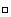  НЕТ ЗАТРУДНЯЮСЬ ОТВЕТИТЬ2. УДОВЛЕТВОРЯЕТ ЛИ ВАС САНИТАРНОЕ СОСТОЯНИЕ ШКОЛЬНОЙ СТОЛОВОЙ? ДА НЕТ ЗАТРУДНЯЮСЬ ОТВЕТИТЬ3. ПИТАЕТЕСЬ ЛИ ВЫ В ШКОЛЬНОЙ СТОЛОВОЙ? ДА НЕТ3.1. ЕСЛИ НЕТ, ТО ПО КАКОЙ ПРИЧИНЕ? НЕ НРАВИТСЯ НЕ УСПЕВАЕТЕ ПИТАЕТЕСЬ ДОМА4. В ШКОЛЕ ВЫ ПОЛУЧАЕТЕ: ГОРЯЧИЙ ЗАВТРАК ГОРЯЧИЙ ОБЕД (С ПЕРВЫМ БЛЮДОМ) 2-РАЗОВОЕ ГОРЯЧЕЕ ПИТАНИЕ (ЗАВТРАК + ОБЕД)5. НАЕДАЕТЕСЬ ЛИ ВЫ В ШКОЛЕ? ДА ИНОГДА НЕТ6. ХВАТАЕТ ЛИ ПРОДОЛЖИТЕЛЬНОСТИ ПЕРЕМЕНЫ ДЛЯ ТОГО, ЧТОБЫ ПОЕСТЬ В ШКОЛЕ? ДА НЕТ7. НРАВИТСЯ ПИТАНИЕ В ШКОЛЬНОЙ СТОЛОВОЙ? ДА НЕТ НЕ ВСЕГДА7.1. ЕСЛИ НЕ НРАВИТСЯ, ТО ПОЧЕМУ? НЕВКУСНО ГОТОВЯТ ОДНООБРАЗНОЕ ПИТАНИЕ ГОТОВЯТ НЕЛЮБИМУЮ ПИЩУ ОСТЫВШАЯ ЕДА МАЛЕНЬКИЕ ПОРЦИИ ИНОЕ _______________________________________________8. ПОСЕЩАЕТЕ ЛИ ГРУППУ ПРОДЛЁННОГО ДНЯ? ДА НЕТ8.1. ЕСЛИ ДА, ТО ПОЛУЧАЕТЕ ЛИ ПОЛДНИК В ШКОЛЕ ИЛИ ПРИНОСИТ ИЗ ДОМА? ПОЛУЧАЕТ ПОЛДНИК В ШКОЛЕ ПРИНОСИТ ИЗ ДОМА9. УСТРАИВАЕТ МЕНЮ ШКОЛЬНОЙ СТОЛОВОЙ? ДА НЕТ ИНОГДА10. СЧИТАЕТЕ ЛИ ПИТАНИЕ В ШКОЛЕ ЗДОРОВЫМ И ПОЛНОЦЕННЫМ? ДА НЕТ11. ВАШИ ПРЕДЛОЖЕНИЯ ПО ИЗМЕНЕНИЮ МЕНЮ:__________________________________________________________________________________________________________________________________________________________________12. ВАШИ ПРЕДЛОЖЕНИЯ ПО УЛУЧШЕНИЮ ПИТАНИЯ В ШКОЛЕ__________________________________________________________________________________________________________________________________________________________________Приложение № 8к стандарту оказания услуги 
по обеспечению горячим питанием обучающихся общеобразовательных организаций Красноярского краяФорма оценочного листаДата проведения проверки:Инициативная группа, проводившая проверку:Приложение № 9к стандарту оказания услуги 
по обеспечению горячим питанием обучающихся общеобразовательных организаций Красноярского краяАлгоритм создания и функционирования системы родительского контроля организации и качества питания в общеобразовательных организацияхЗаседание коллегиального органа общеобразовательной организации, посвященное обсуждению вопросов организации питания в школьной столовой с целью установления родительского контроля за процессом организации питания.Разработка и утверждение директором общеобразовательной организации: положения о порядке доступа родителей (законных представителей) обучающихся в организацию общественного питания в общеобразовательной организации; положения об общественном совете (комиссии) по питанию обучающихся.Формирование состава общественного совета (комиссии) по питанию обучающихся из числа сотрудников общеобразовательной организации, представителей родительской общественности.Сбор заявок от родителей, желающих участвовать в посещении столовой. Разработка графика посещения школьной столовой.Инструктаж родителей, принимающих участие в посещении столовой о правилах и порядке проведения контроля.Посещение обеденного зала школьной столовой согласно правилам и порядку родительского контроля за процессом организации питания и в соответствии с графиком. Обсуждение итогов родительского контроля столовой на заседании общественного совета (комиссии) по питанию обучающихся. Разработка рекомендаций по улучшению организации питания и устранению выявленных несоответствий.Определение перечня лиц и организаций, которым будут направлены рекомендации, выработанные на заседании общественного совета (комиссии) по питанию обучающихся. Посещение членами общественного совета (комиссии) столовой с целью контроля за выполнением рекомендаций. Приложение № 10к стандарту оказания услуги 
по обеспечению горячим питанием обучающихся общеобразовательных организаций Красноярского краяВопросы контроля деятельности столовой по организации питания обучающихся общеобразовательных учрежденийДокументация по организации и контролю питания.Положение о столовой и приказ об утверждении положения.Приказ об организации питания с указанием ответственного лица.Положение и приказ об утверждении бракеражной комиссии для входного контроля качества поступающей пищевой продукции.Положение и приказ об утверждении бракеражной комиссии для контроля качества готовой кулинарной продукции.Положение и приказ об организации питьевого режима в учреждении.Договор о материальной ответственности с работниками столовой.Договор с аккредитованной лабораторией для проведения периодических исследований качества кулинарной продукции.Паспорт столовой - Состав и описание технологического оборудования столовой по подразделениям.Договора на проведение технического осмотра оборудования и проведения поверки.Сертификаты на оборудование, заключения по результатам технического осмотра.Акты поверки весового и другого измерительного оборудования.Инструкция применения и хранения моющих средств.Договор с территориальным органом, курирующим социальное питание (при наличии).Примерное (цикличное) меню с учетом сезонности, утвержденное руководителем организации.Технологические карты приготовления блюд в соответствии с меню.Ежедневное меню утвержденное и подписанное.Программа производственного контроля.Результаты производственного контроля.Договоры с поставщиками на поставку пищевых продуктов и продовольственного сырья.Договор с оператором питания на оказание услуг горячего питания детей.Договор с экспертной организацией на проведение лабораторных исследований продуктов питания.Договор на утилизацию пищевых отходов.График работы комиссии: наличие актов, протоколов, график дежурства администрации в столовой и др.Утвержденный режим питания (график, продолжительность питания).Ежемесячные отчеты по организации питания.Протоколы по рассмотрению вопросов организации питания на заседаний педсовета, совещании при директоре и т. д.Сведения о квалификации работников столовой организации (количество квалифицированных поваров, наличие технолога, образование, стаж работы).Перечень литературы используемой при составлении примерного меню.Документы, подтверждающие повышение квалификации работников столовой.Результаты мониторинга состояния здоровья обучающихся общеобразовательной организации.План мероприятий по укреплению материально-технической базы и проведения капитального ремонта столовой (когда производился ремонт, планируется ли переоснащение столовой).Документы, подтверждающие проведение проверок качества пищи, соблюдения рецептур и технологических режимов работником государственной медицинской организации, закрепленным за общеобразовательной организацией:	- журнал здоровья персонала столовой (№, дата, ФИО, должность, отметка об отсутствии заболеваний у работников, контроль за больничными листами, допуск к работе, санитарные книжки).	- журнал по проведению С-витаминизации блюд (№ п/п, дата, наименование витаминизированных блюд, норма на 1 питающегося, число витаминизированной порции, кол-во аскорбиновой кислоты в мг, введенной в общую массу блюда, ответ, лицо за витаминизацию).Документы, подтверждающие проведение бракеража образцов сырья и каждой партии изготовленной кулинарной продукции самостоятельно и (или) с привлечением экспертных организаций:- бракеражный журнал готовых блюд и кулинарных изделий (№, дата, наименование блюда по меню, соблюдение технологии приготовления пищи, витаминизация пищи в граммах, соблюдение технологии приготовления пищи, витаминизация пищи в граммах, санитарное состояние пищи, разрешение; сведения об органолептической оценке готовых блюд);	- бракеражный журнал пищевой продукции, поступающей на пищеблок (№ , дата, наименование продукта, конечный срок реализации пищевой продукции, предусмотренный производителем, отпуск по меню, брутто, отходы, нетто, % отходов, роспись).Журнал контроля температуры и относительной влажности воздуха при хранении пищевой продукции.Журнал контроля температуры при холодильном хранении скоропортящейся продукции.Документы, подтверждающие качество и безопасность используемых продуктов питания, сырья: декларация соответствия или сертификат соответствия, ветеринарный сертификат на продукцию животного происхождения, оформленный в ФГС «Меркурий» и погашенный в соответствии ветеринарным законодательством.Документы, подтверждающие проведение экспертизы поставок продуктов питания, оказанных услуг по организации горячего питания в части соответствия их условиям контракта своими силами или с привлечением экспертов, экспертных организаций на основании контрактов, заключенных в соответствии с Федеральным законом от 05.04.2013 №44-ФЗ «О контрактной системе в сфере закупок товаров, работ и услуг для обеспечения государственных и муниципальных нужд» (Протоколы испытаний).Ежедневные отчетные документы Оператора питания, подтверждающие исполнение обязательств в соответствии с условиями контракта (раздаточные ведомости на отпуск рационов питания отдельно к каждому приёму пищи).Анализ состояния организации и контроля питания детей в столовой организации.Анализ санитарного состояния столовой:	- наличие моющих средств, маркировка технологического оборудования и уборочного инвентаря;- наличие маркировки разделочных ножей, досок: сырое мясо - СМ, С; овощи – «СО»; сырая рыба - СР, наличие специально маркированных столов, отдельно для сырых и варенных продуктов, для хлеба.	- проведение обработки хлебных полок 1% раствором уксуса в целях профилактики картофельной болезни;- состояние моечной (3-х гнездная ванна и инструкция по мытью посуды).Обеспеченность посудой (количество комплектов на 1 человека). Посуда должна быть фарфоровой, эмалированная или из нержавеющей стали.Эстетическое оформление столовой (наличие уголка здоровья, режима работы, плакатов, «Приятного аппетита» и т.д.).Наличие спецодежды у персонала (на 1 человека не менее 3-х комплектов).Наличие диетического стола.Соблюдение питьевого режима (стационарные питьевые фонтанчики, устройства для выдачи воды, выдачи упакованной питьевой воды или с использованием кипяченой питьевой воды) в соответствии с требованиями санитарного законодательства..Организация специального места для мытья рук (сушильные аппараты и т.д.).Наличие, идентификация и условия хранения суточных проб.Наличие медицинских книжек для всех работников столовых. Своевременность обязательных медицинских и профилактических осмотров работников столовой. 	10. Анализ состояния, износа оборудования пищеблока, в том числе:	- соблюдение правил эксплуатации торгово-технологического и холодильного и другого оборудования в соответствии с установленными требованиями и правилами по эксплуатации оборудования, обеспечение поверки и клеймение весоизмерительного оборудования.	- своевременность технического обслуживания и ремонта собственного технологического и (или) холодильного оборудования, содержание его в работоспособном состоянии.11. Состояние складских помещений, условий хранения, соблюдение товарного соседства.	12. Численность детей для питания в столовой в день.	13. Анализ меню (разнообразие блюд, выход продуктов, калорийность, картотека блюд с раскладкой продуктов питания, соответствие ежедневного меню по дням примерному рациону (10- 14 дней).	14. Мониторинг потребительского спроса, санитарно-гигиенических требований и медико-биологических рекомендаций с целью совершенствования ежедневного меню на основании утвержденного двухнедельного меню.	15. Анализ осуществления контроля за поставкой продуктов питания: 	-  наличие материальной ответственности лиц, ответственных за качество и количество поставляемого в учреждение сырья и готовой продукции;- осуществление входящего контроля продуктов питания в учреждение;	- осуществление контроля за соблюдением правил доставки пищевых продуктов (в специализированном отвечающим санитарно-эпидемиологическим требованиям транспорте, в таре, пригодной для данного товара, удобной для пользования, обеспечивающей сохранность товара при транспортировке и хранении;- осуществление контроля сроков годности и хранения продуктов питания, из которых осуществляется приготовление пищи (пограничный срок хранения поступающих продуктов не должен быть более половины от установленного срока хранения).	- анализ актов приемки пищевых продуктов;	- наличие документов, подтверждающих качество и безопасность используемых продуктов питания, сырья;	- осуществление погашения в соответствии ветеринарным законодательством ветеринарных сопроводительных документов (ВСД) в ФГС «Меркурий»;	- с какой периодичностью проводятся лабораторные экспертизы продуктов питания в экспертных организациях;	- наличие претензионной работы при выявлении несоответствий поставленных продуктов питания условиям контрактов, взыскание неустойки (штрафов, пеней) за ненадлежащее исполнение (неисполнение)поставщиком своих обязательств по Контракту, и т.д.;	- наличие расторжений контрактов в одностороннем порядке с недобросовестным поставщиком.	16. Анализ осуществления контроля за безопасностью и качеством  предоставляемого детям горячего питания: 	- осуществление контроля санитарно-гигиенической безопасности питания;	- наличие и проведение производственного контроля при организации питания в объеме, предусмотренном действующими нормативными правовыми актами;	- наличие регистрации замены блюд, кулинарных изделий и пищевых продуктов аналогичными продуктами, сходными по пищевой и энергетической ценности в соответствии с рекомендациями.	- соблюдение установленных правил по приёмке и хранению продовольственного сырья, его транспортировке, по приготовлению и раздаче блюд.	- соблюдение требований к кулинарной обработке пищевых продуктов.	- наличие инвентаря, используемого для раздачи и порционирования блюд, с мерной меткой объема в литрах и (или) миллилитрах 	17. Проведение контроля экономии электроэнергии, расхода воды и других ресурсов.Проведение регулярной генеральной уборки помещений столовой.Проведение регулярной дезинфекции и дезинсекции помещения пищеблока (без обеденного зала) в соответствии с нормами.Приложение № 11к стандарту оказания услуги 
по обеспечению горячим питанием обучающихся общеобразовательных организаций Красноярского краяПорядок осуществления контроля за оказанием услуги по обеспечению горячим питанием обучающихся общеобразовательных организаций Красноярского краяКонтроль за оказанием услуги по обеспечению горячим питанием обучающихся общеобразовательных организаций Красноярского края осуществляется органами исполнительной власти Красноярского края 
и органами местного самоуправления муниципальных образований Красноярского края, имеющими подведомственные организации, (далее – учредители) в следующем порядке:В целях осуществления контроля за оказанием услуги 
по обеспечению горячим питанием обучающихся общеобразовательных организаций Красноярского края учредителем приказом руководителя определяются ответственное лицо (лица) по проведению контрольных мероприятий за организацией питания и перечень учреждений, в которых будут осуществлены контрольные мероприятия.Контроль проводится в форме выездных или документальных проверок.В рамках контрольного мероприятия ответственные лица должны получить информацию об организации и осуществлении контроля 
в общеобразовательной организации согласно перечня вопросов по контролю и анализу деятельности организации по организации школьного питания, представленного в приложении 10 к стандарту оказания услуги 
по обеспечению горячим питанием обучающихся общеобразовательных организаций Красноярского края.Получив возможную исчерпывающую информацию согласно перечню вопросов, содержащихся в приложении 10 к стандарту оказания услуги по обеспечению горячим питанием обучающихся общеобразовательных организаций Красноярского края, ответственные лица оформляют результаты контрольного мероприятия в форме акта (справки) 
с указанием выявленных нарушений и предложений по их устранению.Акт (справка) контрольного мероприятия направляется руководителю для принятия следующих решений:	- о направлении акта (справки) в образовательную организацию для проведения работы по устранению выявленных нарушений и замечаний;	- о направлении акта (справки) при наличии информации о возможных нарушениях (не соблюдениях) норм санитарного законодательства, - в органы, осуществляющие санитарно-эпидемиологический надзор, для принятия соответствующих мер реагирования; - о направлении акта (справки) в случае выявления действий (бездействия), содержащих признаки состава уголовного преступления, - в правоохранительные органы;- о применении мер дисциплинарного взыскания к руководителям общеобразовательных учреждений в случае ненадлежащего (отсутствия) осуществления контроля за услугой по обеспечению горячим питанием обучающихся в общеобразовательной организации.6. Устранение нарушений общеобразовательной организацией осуществляется в течение 30 к.д. с момента получения от учредителя акта (справки) по результатам проверки. В данный срок руководитель общеобразовательной организации обязан проинформировать учредителя 
о проведенных мероприятиях по устранению нарушений в письменной форме.7. При получении учредителем информации о нарушениях 
в организации питания детей, которые могут привести к возникновению очагов массовых кишечных и инфекционных заболеваний, организуется внеплановое контрольное мероприятие в течение 3-х рабочих дней с момента получения информации, организуется проведение контрольного мероприятия  в форме выездной проверки.8. Вопросы и реализация контрольного мероприятия, проводимого 
на основании пункта 7, осуществляется в соответствии с пунктами  3, 4, 5 данного порядка.9. Учредителем осуществляется мониторинг устранения общеобразовательной организацией выявленных нарушений не реже 1 раза 
в квартал.СОГЛАСОВАНОМинистр образования Красноярского края ______________ С.И. Маковская«___» ________________ 2021 г.СОГЛАСОВАНОМинистр здравоохранения Красноярского края ______________ Б.М. Немик«___» ________________ 2021 г.СОГЛАСОВАНОВременно исполняющий обязанности руководителя Управления Федеральной службы по надзору в сфере защиты прав потребителей и благополучия человека 
по Красноярскому краю ______________ А.Н. Ерёмин«___» ________________ 2021 г.СОГЛАСОВАНОРуководитель Управления Федеральной службы по ветеринарному 
и фитосанитарному надзору 
по Красноярскому краю______________ А.В. Кулешов«___» ________________ 2021 г.1.Общие положения…………………………………………………………..Общие положения…………………………………………………………..Общие положения…………………………………………………………..42.Нормативные ссылки……………………………………………………….Нормативные ссылки……………………………………………………….Нормативные ссылки……………………………………………………….53.Область применения………………………………………………………..Область применения………………………………………………………..Область применения………………………………………………………..74.Требования к составу, пищевой ценности рациона, объему порций, условиям приема пищи в общеобразовательных организациях…………Требования к составу, пищевой ценности рациона, объему порций, условиям приема пищи в общеобразовательных организациях…………Требования к составу, пищевой ценности рациона, объему порций, условиям приема пищи в общеобразовательных организациях…………84.1.Требования к ассортименту продуктов, перечни разрешенных 
и не разрешенных продуктов для организации питания обучающихся…………………………………………………………Требования к ассортименту продуктов, перечни разрешенных 
и не разрешенных продуктов для организации питания обучающихся…………………………………………………………84.2.Требования к среднесуточным наборам продуктов (рационам) для разных возрастных групп обучающихся с учетом региональных особенностей и специфики образовательного процесса………………………………………………………………Требования к среднесуточным наборам продуктов (рационам) для разных возрастных групп обучающихся с учетом региональных особенностей и специфики образовательного процесса………………………………………………………………124.3.Требования к меню и методика его формирования, требования 
к объему порций, примерное меню…………………………………Требования к меню и методика его формирования, требования 
к объему порций, примерное меню…………………………………144.4.Требования к меню и особенности организации питания обучающихся, страдающих заболеваниями, сопровождающимися ограничениями в питании…………………..Требования к меню и особенности организации питания обучающихся, страдающих заболеваниями, сопровождающимися ограничениями в питании…………………..224.5.Требования к дополнительному питанию………………………….Требования к дополнительному питанию………………………….284.6.Требования к организации питьевого режима……………………..Требования к организации питьевого режима……………………..334.7.Требования к торговле в общеобразовательных организациях пищевыми продуктами с использованием торговых автоматов….Требования к торговле в общеобразовательных организациях пищевыми продуктами с использованием торговых автоматов….345.Требования к технологическим условиям, обеспечивающим производство безопасного и качественного питания для общеобразовательных организаций……………………………………….Требования к технологическим условиям, обеспечивающим производство безопасного и качественного питания для общеобразовательных организаций……………………………………….Требования к технологическим условиям, обеспечивающим производство безопасного и качественного питания для общеобразовательных организаций……………………………………….355.1.Санитарно-эпидемиологические требования к объемно-планировочным решениям помещений пищеблоков……………...Санитарно-эпидемиологические требования к объемно-планировочным решениям помещений пищеблоков……………...355.2.Требования к обеспечению санитарно-эпидемиологического режима………………………………………………………………...Требования к обеспечению санитарно-эпидемиологического режима………………………………………………………………...395.3.Требования к оснащенности технологическим оборудованием 
и инвентарем, требования к оборудованию, инвентарю…………..Требования к оснащенности технологическим оборудованием 
и инвентарем, требования к оборудованию, инвентарю…………..435.4.Требования к безопасности и качеству продовольственного сырья, пищевых продуктов………………………………………….Требования к безопасности и качеству продовольственного сырья, пищевых продуктов………………………………………….465.5.Требования к приемке, хранению и срокам реализации продовольственного сырья, пищевых продуктов………………….Требования к приемке, хранению и срокам реализации продовольственного сырья, пищевых продуктов………………….475.6.Требования к технологическому процессу приготовления блюдТребования к технологическому процессу приготовления блюд535.7.Требования к управлению организацией питания 
в общеобразовательных организациях…………………………….Требования к управлению организацией питания 
в общеобразовательных организациях…………………………….615.8.Требования к кадровому обеспечению технологического процесса, условиям труда персонала……………………………….Требования к кадровому обеспечению технологического процесса, условиям труда персонала……………………………….656.Экономические и правовые аспекты организации питания 
в общеобразовательных организациях…………………………………….Экономические и правовые аспекты организации питания 
в общеобразовательных организациях…………………………………….Экономические и правовые аспекты организации питания 
в общеобразовательных организациях…………………………………….716.1.Требования к нормативам, способам и формам финансирования питания обучающихся за счет родительских средств, а также 
из средств бюджетов разных уровней, внебюджетных источников……………………………………………………………Требования к нормативам, способам и формам финансирования питания обучающихся за счет родительских средств, а также 
из средств бюджетов разных уровней, внебюджетных источников……………………………………………………………716.2.Требования к расчёту стоимости питания обучающихся 
в общеобразовательных организациях с учетом социально-экономических особенностей территорий; методика расчёта…….Требования к расчёту стоимости питания обучающихся 
в общеобразовательных организациях с учетом социально-экономических особенностей территорий; методика расчёта…….736.3.Требования к порядку учета и отнесения расходов 
на организацию питания из средств бюджетов разных уровней, внебюджетных источников и родительских средств………………Требования к порядку учета и отнесения расходов 
на организацию питания из средств бюджетов разных уровней, внебюджетных источников и родительских средств………………766.4.Порядок проведения процедур на определение поставщика продуктов питания и оказание услуги по организации питания в образовательных организациях……………………………………Порядок проведения процедур на определение поставщика продуктов питания и оказание услуги по организации питания в образовательных организациях……………………………………776.5.Ведение претензионной работы……………………………………..Ведение претензионной работы……………………………………..787.Требования к условиям, обеспечивающим формирование 
у обучающихся мотивации к здоровому питанию………………………..Требования к условиям, обеспечивающим формирование 
у обучающихся мотивации к здоровому питанию………………………..Требования к условиям, обеспечивающим формирование 
у обучающихся мотивации к здоровому питанию………………………..827.1.Требования к организации работы по формированию культуры здорового питания в общеобразовательных организациях………..Требования к организации работы по формированию культуры здорового питания в общеобразовательных организациях………..827.2.Требования к программам учебных предметов, курсов, дисциплин, программам дополнительного образования 
по формированию культуры здорового питания…………………..Требования к программам учебных предметов, курсов, дисциплин, программам дополнительного образования 
по формированию культуры здорового питания…………………..887.3.Требования к профессиональной подготовке 
и профессиональному поведению педагогов, преподавателей, работающих в сфере формирования культуры здорового питания………………………………………………………………..Требования к профессиональной подготовке 
и профессиональному поведению педагогов, преподавателей, работающих в сфере формирования культуры здорового питания………………………………………………………………..908.Требования к результатам применения стандарта в организации питания в общеобразовательных организациях…………………………..Требования к результатам применения стандарта в организации питания в общеобразовательных организациях…………………………..Требования к результатам применения стандарта в организации питания в общеобразовательных организациях…………………………..918.1.Требования к организации и содержанию контроля 
за реализацией стандарта……………………………………………Требования к организации и содержанию контроля 
за реализацией стандарта……………………………………………918.1.1.Организация родительского контроля за питанием 
в общеобразовательных организациях……………………...938.1.2.Организация контроля за качеством и безопасностью питания детей общеобразовательной организацией………948.1.3.Организация контроля за оказанием услуги 
по обеспечению горячим питанием обучающихся органами исполнительной власти Красноярского края 
и органами местного самоуправления муниципальных образований Красноярского края, имеющими подведомственные организации, осуществляющие горячее питание (типовой алгоритм)……………………….968.2.Требования к охвату питанием……………………………………...Требования к охвату питанием……………………………………...1008.3.Требования к организации текущего (ежегодного) и итогового 
(в последний год обучения) мониторинга состояния здоровья обучающихся в связи с условиями и качеством питания 
в общеобразовательных организациях……………………………Требования к организации текущего (ежегодного) и итогового 
(в последний год обучения) мониторинга состояния здоровья обучающихся в связи с условиями и качеством питания 
в общеобразовательных организациях……………………………100Приложения № 1-11……………………………………………………………Приложения № 1-11……………………………………………………………Приложения № 1-11……………………………………………………………Приложения № 1-11……………………………………………………………104Наименование вида пищевой продукцииИтого за суткиИтого за суткиНаименование вида пищевой продукции7-11 лет12 лет и старшеХлеб ржаной 80120Хлеб пшеничный 150200Мука пшеничная1520Крупы, бобовые4550Макаронные изделия15***20***Картофель 190190Овощи (свежие, мороженные, консервированные), включая соленые и квашеные (не более 10% 
от общего количества овощей), в том числе томат-пюре, зелень (г)280320Фрукты свежие, ягоды185185Сухофрукты1520Соки плодоовощные, напитки витаминизированные, в т.ч. инстантные200200Мясо 1-й категории85*/75**95*/85**Субпродукты (печень, язык, сердце)3040Птица (цыплята-бройлеры потрошенные – 1 кат)45*/40**65*/58**Рыба (филе), в т.ч. филе слабо- или малосоленое70*/65**90*/80**Молоко и кисломолочная пищевая продукция450530***Творог (5 % - 9 % м.д.ж.)5060Сыр1015***Сметана15*/10**15*/10**Масло сливочное35*/30**40*/35**Масло растительное17*/15**20*/18**Яйцо, шт.1***1***Сахар (в том числе для приготовления блюд 
и напитков, в случае использования пищевой продукции промышленного выпуска, содержащих сахар, выдача сахара должна быть уменьшена 
в зависимости от его содержания в используемом готовой пищевой продукции)30***35***Кондитерские изделия1015Чай1***2***Какао-порошок1***1,2***Кофейный напиток22Дрожжи хлебопекарные 0,2***0,3***Крахмал34***Соль 3***5***Специи 2***2***ПоказателиПотребность в пищевых веществах и энергии для обучающихся коренного населенияПотребность в пищевых веществах и энергии для обучающихся коренного населенияПоказатели7-11 лет12 лет и старшеосенне-зимний период года, веснаосенне-зимний период года, веснаосенне-зимний период года, веснабелки (г/сут)*94108жиры (г/сут) *107124углеводы (г/сут) *335388энергетическая ценность (ккал/сут) *26793101Б:Ж:У, г1:1,1:3,61:1,1:3,6Витамин С*70–80 80–100витамин В1 (мг/сут) **1,21,4витамин В2 (мг/сут) **1,41,6витамин А (рет. экв/сут) *700–750900–1100витамин D (мкг/сут) ***1515кальций (мг/сут) **11001200фосфор (мг/сут) *16501800магний (мг/сут) *260320–420 железо (мг/сут) **1218калий (мг/сут) **11001200йод (мг/сут) **0,10,1селен (мг/сут) **0,030,05фтор (мг/сут) **3,04,0летний период годалетний период годалетний период годабелки (г/сут) *8394жиры (г/сут) *92107углеводы (г/сут) *339393энергетическая ценность (ккал/сут) *25142910Б:Ж:У, г1:1,1:4,11:1,1:4,1Витамин С*70–80 80–100витамин В1 (мг/сут) **1,21,4витамин В2 (мг/сут) **1,41,6витамин А (рет. экв/сут) *700–750900–1100витамин D (мкг/сут) ***1515кальций (мг/сут) **11001200фосфор (мг/сут) *16501800магний (мг/сут) *260320–420 железо (мг/сут) **1218калий (мг/сут) **11001200йод (мг/сут) **0,10,1селен (мг/сут) **0,030,05фтор (мг/сут) **3,04,0Тип организацииПрием пищиДоля суточной потребности в пищевых веществах и энергииОбщеобразовательные организации Завтрак20-25%с односменным режимом работыОбед30-35%(первая смена)Полдник10%-15%Общеобразовательные организации Обед30-35%с двусменным режимом работы (вторая смена)Полдник10-15%Организации с круглосуточнымЗавтрак20%пребыванием детейвторой завтрак5%Обед35%Полдник15%Ужин20%второй ужин5%Вид организацииПродолжительность, либо время нахождения ребенка в организацииКоличество обязательных приемов пищиОбщеобразовательные организациидо 6 часоводин прием пищи - завтрак или обедОбщеобразовательные организацииболее 6 часовне менее двух приемов пищи (приемы пищи определяются временем нахождения в организации) либо завтрак и обед (для детей, обучающихся 
в первую смену), либо обед 
и полдник (для детей, обучающихся во вторую смену)Общеобразовательные организацииКруглосуточнозавтрак, обед, полдник, ужин, второй ужинГруппы продленного дняв общеобразовательной организациидо 14.00дополнительно к завтраку обедГруппы продленного дняв общеобразовательной организациидо 17.00-18.00дополнительно обед и полдникОбщеобразовательные организации (обучающиеся на подвозе)более 6 часов с учетом времени нахождения в пути следования автобусадополнительно к завтраку обедОрганизация с дневнымпребыванием в период каникул8.30-14.30завтрак и обедОрганизация с дневнымпребыванием в период каникул8.30-18.00завтрак, обед и полдник№ п/пНаименование пищевых продуктовМасса (объем) порции, упаковкиОсобые условия реализации1Фрукты (яблоки, груши, мандарины, апельсины, бананы, киви и др.) и овощи (помидоры, огурцы)Поштучно, мытые, в ассортименте не менее 2-х наименований2Вода питьевая (минеральная столовая - природная или искусственно минерализованная), бутилированная, негазированная0,2-0,5 лВ бутылках указанной емкости и в розлив из бутылей без ограничения емкости3Чай, какао или кофейный напиток с сахаром, напиток из шиповника, чаи из различных видов растительного сырья200 млГорячие напитки готовятся непосредственно перед реализацией или реализуются в течение 3-х часов с момента приготовления (на мармите)4Напитки витаминизированные промышленного производства, готовые или сухие инстантные (быстрорастворимые)200 млГотовые напитки промышленного производства реализуются только в индивидуальной (порционной) упаковке; инстантные напитки готовятся непосредственно перед реализацией5Соки плодовые (фруктовые) и овощные натуральные без добавления сахара (с содержанием соковых веществ 50-100%)200 млВ индивидуальной (порционной) упаковке: в ассортименте не менее 2-х наименований6Молоко стерилизованное (обогащенное микронутриентами)200 млВ индивидуальной (порционной) упаковке7Кисломолочные напитки с жизнеспособной микрофлорой (кефир, ряженка, простокваша и т.п.) жирностью не более 3,5% и содержанием углеводов не более 12%до 200 гВ индивидуальной (порционной) упаковке в ассортименте не менее 1 -го наименования; с использованием охлаждаемого прилавка8Изделия творожные с жирностью не более 9% и содержанием углеводов не более 10-12%до 100 гВ индивидуальной (порционной) упаковке; с использованием охлаждаемого прилавка9Сыры сычужные твердые до 50 гВ индивидуальной (порционной) упаковке; с использованием охлаждаемого прилавка10Хлебобулочные изделия (в т. ч. сдобные, несдобные булочные изделия и зерновые хлебцы) промышленного производства и собственного производства с содержанием белка не менее 8 г/ 100 г; жира - не более 8 г/100 гдо 100 гВ ассортименте не менее 3-х наименований11Орехи (кроме арахиса), очищенные семена масличных культур, злаковые хлопья, сухофрукты и их смеси (сухие завтраки типа «мюсли»)до 200 гВ индивидуальной (порционной) упаковке; сухие завтраки типа «мюсли») могут отпускаться с горячим молоком12Бутерброды с сыром сычужным твердых сортов, бутерброды с котлетой 30-50 гСрок реализации - 1 час с использованием охлаждаемого прилавка; приготовление бутербродов с котлетой - непосредственно перед реализацией; срок реализации котлет не более 3 часов (на мармите)№ п/пНаименование пищевых продуктовМасса (объем) порции, упаковкиОсобые условия реализации1Соковые напитки и нектары, в т. ч. напитки соковые на основе молочной сыворотки200 млВ ассортименте; в индивидуальной (порционной) упаковке2Консервированные фрукты, овощи, фруктовые и овощные пюре для детского питанияДо 150 гВ ассортименте; в порционной упаковке3Варенье, джем, повидло, конфитюр, медДо 20 гВ ассортименте; в порционной упаковке4Молочные напитки, коктейли, пудинги, десерты промышленного производства, стерилизованные с жирностью не более 10%До 200 гВ ассортименте; в индивидуальной (порционной) упаковке5Сливки стерилизованные, с жирностью не более 10%До 200 гВ индивидуальной (порционной) упаковке6Мороженое сливочное, молочное, пломбир, фруктовый лед, кроме мороженого на основе растительных жировДо 100 гВ индивидуальной (порционной) упаковке с использованием низкотемпературного охлаждаемого прилавка7Продукты, терминированные на основе йогурта в порционной упаковкеДо 200 гВ ассортименте, с жирностью не более 10%8Завтраки сухие (крупяные, картофельные), сухарики-гренки ржаныеДо 50 гВ ассортименте (кроме чипсов), в индивидуальных (порционных) упаковках9Мучные и кондитерские изделия промышленного и собственного производства (печенье, вафли, мини-кексы, пряники и др.), обогащенные микронутриентами (витаминизированные); булочки, пирожки (за исключением мясного фарша), печеные из пресного дрожжевого теста, ватрушки, пицца «Школьная» и др.До 60 гВ ассортименте; изделия промышленного производства - только в индивидуальных (порционных) упаковках10Кондитерские изделия сахаристые (ирис, шоколад, зефирные изделия, кондитерские батончики, конфеты, кроме карамели), обогащенные микронутриентами (витаминизированные)До 20 г (батончики - до 30 г)В ассортименте; в индивидуальных (порционных) упаковкахГруппа технологического оборудованияТип оборудованияМеханическое Овощемоечная машина, картофелечистка, овощерезка, слайсер, мясорубка, фаршемешалка, котлетоформовочная машина, мукопросеиватель, тестомесильная машина, взбивальная машина, протирочная машина, хлеборезка, универсальная кухонная машина (привод) со сменными механизмами, посудомоечная машина.Тепловое Плита электрическая, жарочный шкаф, пекарный шкаф, кипятильник, котел пищеварочный, сковорода электрическая, конвекционная печь, расстоичный шкаф, пароконвектомат, мармиты для первых, вторых блюд и горячих напитков.Холодильное Холодильный шкаф (среднетемпературный, низкотемпературный), сборно-разборная холодильная камера, холодильный прилавок, витрина охлаждаемая, морозильный ларьВспомогательное (нейтральное)Подтоварник, стеллаж стационарный, стеллаж передвижной, ванна производственная, производственный стол, шкаф производственный, шкаф для хлеба, навесные полки.№№пНаименование кулинарной продукцииТемператураПродолжительность, мин., часСпособ термической обработки1Котлеты, биточки из мясного или рыбного фарша, рыба кусками250°С20-25 мин.Запекание2Суфле, запеканки готовятся из вареного мяса (птицы); формованные изделия из сырого мясного или рыбного фарша220°С20-30 минутНа пару или запеченными в соусе3Рыба (филе) кусками180-200 °С20-30 минутОтваривается, припускается, тушится или запекается4Вторые блюда извареного мяса (птицы, рыбы), или отпуск вареного мяса (птицы) к первым блюдам, порционированное мясо180-200°С5-7 минут хранится в бульоне при температуре +75°С до раздачи не более 1 часа.Вторичная термическая обработка -кипячение в бульоне5Омлеты слоем не более 2,5-3 см180-200°С8-10 минут, хранение яичной массы осуществляется не более 30 минут при температуре 4± 2°СВ жарочном шкафу и пароконвектоматах6Запеканки слоем не более 3-4 см220-280°С20-30 минутВ жарочном шкафу и пароконвектоматах7Оладьи, сырники180-200°С8-10 минВ духовом или жарочном шкафу и пароконвектоматах8Яйцо10 мин после закипания водыВаркаБлюдаПервая фазаПервая фазаПервая фазаПервая фазаВторая фазаВторая фазаВторая фазаБлюдарежимТ°С печьвремя, мин.влаж-ность, %режимТТ°С печьвремя, мин.РазноеРазноеРазноеРазноеРазноеРазноеРазноеРазноеПловпар11035100Рис (1 часть риса на 1.7 части воды)комбиниро-ванный11025Гречка(1 часть риса на 2 части воды)пар11035100Вареные яйца крутыепар10035100Мясо птицыМясо птицыМясо птицыМясо птицыМясо птицыМясо птицыМясо птицыМясо птицыПанированные котлетыкомбиниро-ванный1902020Язык отварнойпар100150100Тушеное мясокомбиниро-ванный1604530Фаршированный перецкомбиниро-ванный1703040конвек-ция118010Куриная грудка запеченнаякомбиниро-ванный2201520Цыпленок 1,2 кгкомбиниро-ванный1703020сухая конвек-ция220010Цыпленок 1,2 кг, разделанный на 4 частиконвекция1902520Мясной рулеткомбиниро-ванный1604040Тефтеликомбиниро-ванный170-1803030Рыба и морепродуктыРыба и морепродуктыРыба и морепродуктыРыба и морепродуктыРыба и морепродуктыРыба и морепродуктыРыба и морепродуктыРыба и морепродуктыЗапеченная трескаконвекция18018Паровая трескапар10020100Хекпар10018100Лосось на парупар9015100Запеченный лососькомбиниро-ванный2101010сухая конвек-ция17013Пирог с лососемконвекция17535Запеченная форельконвекция16020Паровая форельпар10013100ОвощиОвощиОвощиОвощиОвощиОвощиОвощиОвощиМорковь брусочкомпар10022Мини-морковь замороженнаяпар10015Брюссельскаякапустапар10014Запеканка из цветной капустыконвекция18025Цветная капуста замороженнаяпар10022Зеленая фасольпар10030Нарезанныйкружкамибаклажанкомбиниро-ванный1901010Запеченный картофель четвертинкамикомбиниро-ванный1753530Картофельная запеканкакомбиниро-ванный1704040Отварнойкартофель целикомпар10040100Творожные блюдаТворожные блюдаТворожные блюдаТворожные блюдаТворожные блюдаТворожные блюдаТворожные блюдаТворожные блюдаЗапеканка творожнаякомбиниро-ванный1604040Сырники творожныекомбиниро-ванный1801530ДатаНаименова-ние препаратаНаимено-вание блюдаКоличество питающих-сяОбщее количество внесенного витаминно-го препарата (грамм)Время внесения препарата или приготовления витаминизиро- ванного блюдаВремя приема блюдаПриме-чание12345678Помеще-нияРабо-чая поверх-ность и плос-костьнорми-рования КЕО и осве-щен-ности (Г -гори-зон-тальная, В - верти-
каль-ная) и высота плос-кости над полом, мРабо-чая поверх-ность и плос-костьнорми-рования КЕО и осве-щен-ности (Г -гори-зон-тальная, В - верти-
каль-ная) и высота плос-кости над полом, мЕстественное освещениеЕстественное освещениеСовмещенное освещениеСовмещенное освещениеИскусственное освещениеИскусственное освещениеИскусственное освещениеИскусственное освещениеИскусственное освещениеПомеще-нияРабо-чая поверх-ность и плос-костьнорми-рования КЕО и осве-щен-ности (Г -гори-зон-тальная, В - верти-
каль-ная) и высота плос-кости над полом, мРабо-чая поверх-ность и плос-костьнорми-рования КЕО и осве-щен-ности (Г -гори-зон-тальная, В - верти-
каль-ная) и высота плос-кости над полом, мКЕО, %КЕО, %КЕО, %КЕО, %Искусственное освещениеИскусственное освещениеИскусственное освещениеИскусственное освещениеИскусственное освещениеПомеще-нияРабо-чая поверх-ность и плос-костьнорми-рования КЕО и осве-щен-ности (Г -гори-зон-тальная, В - верти-
каль-ная) и высота плос-кости над полом, мРабо-чая поверх-ность и плос-костьнорми-рования КЕО и осве-щен-ности (Г -гори-зон-тальная, В - верти-
каль-ная) и высота плос-кости над полом, мприверх-нем или ком-бини-рован-ном осве-щенииприбоко-вом осве-ще-нииприверх-нем или комби-ниро-ванном освеще-
нииприбоко-вом осве-ще-нииОсвещенность, лкОсвещенность, лкОсвещенность, лкобъе-ди-нен-ный пока-затель
дискомфор-та, UGR, не болеекоэф-фици-ент пуль-сации
осве-щен-ности, Кп, %, не болееПомеще-нияРабо-чая поверх-ность и плос-костьнорми-рования КЕО и осве-щен-ности (Г -гори-зон-тальная, В - верти-
каль-ная) и высота плос-кости над полом, мРабо-чая поверх-ность и плос-костьнорми-рования КЕО и осве-щен-ности (Г -гори-зон-тальная, В - верти-
каль-ная) и высота плос-кости над полом, мприверх-нем или ком-бини-рован-ном осве-щенииприбоко-вом осве-ще-нииприверх-нем или комби-ниро-ванном освеще-
нииприбоко-вом осве-ще-ниипри комбиниро-ванном освещениипри комбиниро-ванном освещениипри об-щем ос-ве-ще-нииобъе-ди-нен-ный пока-затель
дискомфор-та, UGR, не болеекоэф-фици-ент пуль-сации
осве-щен-ности, Кп, %, не болееПомеще-нияРабо-чая поверх-ность и плос-костьнорми-рования КЕО и осве-щен-ности (Г -гори-зон-тальная, В - верти-
каль-ная) и высота плос-кости над полом, мРабо-чая поверх-ность и плос-костьнорми-рования КЕО и осве-щен-ности (Г -гори-зон-тальная, В - верти-
каль-ная) и высота плос-кости над полом, мприверх-нем или ком-бини-рован-ном осве-щенииприбоко-вом осве-ще-нииприверх-нем или комби-ниро-ванном освеще-
нииприбоко-вом осве-ще-ниивсе-гоот об-ще-гопри об-щем ос-ве-ще-нииобъе-ди-нен-ный пока-затель
дискомфор-та, UGR, не болеекоэф-фици-ент пуль-сации
осве-щен-ности, Кп, %, не болееГорячие, холодные, заготовоч-ные цехиГорячие, холодные, заготовоч-ные цехиГ-0,8--1,20,3--3002110Доготовоч-ный цехДоготовоч-ный цехГ-0,8------2002420Моечные посудыМоечные посудыГ-0,8------2002420Кондитерс-кие цехи, помещения для мучных изделийКондитерс-кие цехи, помещения для мучных изделийГ-0,8--1,80,6--3002120№ п/пНаименование статей расходов1Сырьевая себестоимость продуктов (стоимость рациона питания)2Затраты на приготовление и раздачу пищи (издержки производства и обращения), в том числе:2.1Затраты оплату труда2.2Отчисления на социальные нужды (страховые взносы во внебюджетные фонды в % от фонда оплаты труда)2.3Амортизационные отчисления (при наличии на балансе оборудования)2.4Приобретение расходных материалов (моющие, чистящие средства, салфетки и т.п.)2.5Приобретение столовой и кухонной посуды, приборов2.6Приобретение производственного и хозяйственного инвентаря2.7Приобретение санитарной и специальной одежды и обуви2.8Транспортные и складские расходы2.9Затраты на соблюдение санитарно-эпидемиологических требований, проведение медосмотров персонала, гигиеническое обучение, противопожарных норм, требований техники безопасности2.10Затраты на производственный контроль, в том числе на проведение лабораторных исследований безопасности и качества пищевых продуктов, включая их идентификацию, готовых блюд, санитарного состояния объектов пищеблока и т.д.2.11Техническое обслуживание и ремонт оборудования пищеблока2.12Коммунальные услуги для пищеблоков общеобразовательных учреждений2.14Текущий ремонт помещений пищеблоков2.15Затраты на подготовку, повышение квалификации и (или) переподготовку кадров2.16Затраты на связь, услуги интернета, услуги банка по безналичным расчетам с потребителями2.17Затраты на аренду и содержание зданий, помещений, оборудования (при аренде помещений)2.18Затраты на хранение сырья и полуфабрикатов2.19Затраты на тарупросветительскую работу с родителямиКонсультация родителей «Роль питания в жизни детей»Доклады из серии «Разговор о правильном питании»Серия семинаров на общую тему «Здоровье детей в наших руках»вовлечение родителей в процесс формирования культуры здорового питания«Школа родителей» по ознакомлению с принципами правильного питания и основами культуры здорового питаниявовлечение родителей в Советы (комитеты, организации) по контролю за работой школьной столовойдля развития системы общественной оценки качества питания в общеобразовательной организацииГруппа помещенийНаименование производственного помещенияОборудованиеСкладские Загрузочная Весы напольные, тележкаСкладские Кладовые: сухих продуктов, овощей, инвентаряСтеллажи, подтоварники, психрометрСкладские Охлаждаемые камеры или среднетемпературные 
и низкотемпературные холодильные шкафыСтеллажи, подтоварникиПроизводственныеОвощной цех (первичной обработки овощей)Производственные столы (не менее двух), картофелеочистительная  машина, моечные ванны (не менее двух), стеллаж, раковина для мытья рукПроизводственныеОвощной цех (вторичной обработки овощей)Производственные столы (не менее двух), моечная ванна (не менее двух), универсальный механический привод или (и) овощерезательная машина, холодильник, стеллаж,  раковина для мытья рукПроизводственныеМясо-рыбныйПроизводственные столы (для разделки мяса, рыбы и птицы) - не менее трех, контрольные весы, среднетемпературные 
и, при необходимости, низкотемпературные холодильные шкафы (в количестве, обеспечивающем возможность соблюдения "товарного соседства" и хранения необходимого объема пищевых продуктов), электромясорубка, моечные ванны 
(не менее двух), стеллаж, раковина для мытья рук.ПроизводственныеХолодный цехПроизводственные столы (не менее двух), контрольные весы, среднетемпературные холодильные шкафы (в количестве, обеспечивающем возможность соблюдения «товарного соседства» и хранения необходимого объема пищевых продуктов), универсальный механический привод или (и) овощерезательная машина, бактерицидная установка для обеззараживания воздуха, моечная ванна для повторной обработки овощей, 
не подлежащих термической обработке, зелени и фруктов, стеллаж, контрольные весы, раковина для мытья рукПроизводственныеГорячий цехПроизводственные столы (не менее двух: для сырой и готовой продукции), электрическая плита, электрическая сковорода, жарочный шкаф или пароконвектомат, универсальный механический привод, электрокотел, кипятильник, стеллаж, контрольные весы, раковина для мытья рукПроизводственныеМучной цехПроизводственные столы (не менее двух), тестомесильная машина, контрольные весы, пекарский шкаф, стеллажи, моечная ванна, холодильный шкаф,  раковина для мытья рук. В данном производственном помещении должны быть обеспечены условия для просеивания мукиВспомогательныеПомещение для обработки яицПроизводственный стол, три моечных ванны (емкости), емкость для обработанного яйца, овоскоп, раковина для мытья рукВспомогательныеПомещение для нарезки хлебаПроизводственный стол, хлеборезательная машина, шкаф для хранения хлеба, раковина для мытья рукВспомогательныеМоечная для мытья столовой посудыПроизводственный стол, стол для сбора остатков пищи, посудомоечная машина, трехсекционная ванна для мытья столовой посуды, двухсекционная ванна - для стеклянной посуды и столовых приборов, стеллаж (шкаф), раковина для мытья рукВспомогательныеМоечная кухонной посудыПроизводственный стол, две моечные ванны, стеллаж, раковина для мытья рукВспомогательныеМоечная тарыДвухсекционная моечная ванна, стеллаж Торговый залРаздаточная зонаМармиты для первых, вторых и третьих блюд и холодильным прилавком (витриной, секцией)Бытовые и административныеКомната приема пищиПроизводственный стол, электроплита, холодильник, шкаф, моечная ванна, раковина для мытья рукГардероб персонала, душевая персонала, санузел персонала, бельевая, административное помещениеПодсобные помещенияКладовая уборочного инвентаря, технические помещения, камера для хранения пищевых отходовГруппа помещенийНаименование производственного помещенияНаименование производственного помещенияОборудованиеСкладские Загрузочная Загрузочная Весы напольные, тележкаСкладские Кладовые: сухих продуктов, инвентаряКладовые: сухих продуктов, инвентаряСтеллажи, подтоварники, психрометрСкладские Охлаждаемые камеры или среднетемпературные и низкотемпературные холодильные шкафыОхлаждаемые камеры или среднетемпературные и низкотемпературные холодильные шкафыСтеллажи, подтоварникиПроизводственныеХолодный цехХолодный цехПроизводственные столы (не менее двух), контрольные весы, среднетемпературные холодильные шкафы (в количестве, обеспечивающем возможность соблюдения «товарного соседства» 
и хранения необходимого объема пищевых продуктов), универсальный механический привод или 
(и) овощерезательная машина, бактерицидная установка для обеззараживания воздуха, моечная ванна для повторной обработки овощей, не подлежащих термической обработке, зелени и фруктов, стеллаж, контрольные весы, раковина для мытья рукПроизводственныеГорячий цехГорячий цехПроизводственные столы (не менее двух: для сырой и готовой продукции), электрическая плита, электрическая сковорода, жарочный шкаф или пароконвектомат, универсальный механический привод, электрокотел, кипятильник, стеллаж, контрольные весы, раковина для мытья рукПроизводственныеДоготовочный цехПроизводственные столы (не менее трех), контрольные весы, среднетемпературные и низкотемпературные холодильные шкафы (в количестве, обеспечивающем возможность соблюдения "товарного соседства" и хранения необходимого объема полуфабрикатов), овощерезка, моечные ванны (не менее трех), раковина для мытья рук, настенные часыПроизводственные столы (не менее трех), контрольные весы, среднетемпературные и низкотемпературные холодильные шкафы (в количестве, обеспечивающем возможность соблюдения "товарного соседства" и хранения необходимого объема полуфабрикатов), овощерезка, моечные ванны (не менее трех), раковина для мытья рук, настенные часыВспомогательныеПомещение для обработки яицПроизводственный стол, три моечных ванны (емкости), емкость для обработанного яйца, овоскоп, раковина для мытья рукПроизводственный стол, три моечных ванны (емкости), емкость для обработанного яйца, овоскоп, раковина для мытья рукВспомогательныеПомещение для нарезки хлебаПроизводственный стол, хлеборезательная машина, шкаф для хранения хлеба, раковина для мытья рукПроизводственный стол, хлеборезательная машина, шкаф для хранения хлеба, раковина для мытья рукВспомогательныеМоечная для мытья столовой посудыПроизводственный стол, стол для сбора остатков пищи, посудомоечная машина, трехсекционная ванна для мытья столовой посуды, двухсекционная ванна - для стеклянной посуды и столовых приборов, стеллаж (шкаф), раковина для мытья рукПроизводственный стол, стол для сбора остатков пищи, посудомоечная машина, трехсекционная ванна для мытья столовой посуды, двухсекционная ванна - для стеклянной посуды и столовых приборов, стеллаж (шкаф), раковина для мытья рукВспомогательныеМоечная кухонной посудыПроизводственный стол, две моечные ванны, стеллаж, раковина для мытья рукПроизводственный стол, две моечные ванны, стеллаж, раковина для мытья рукВспомогательныеМоечная тарыДвухсекционная моечная ванна, стеллаж Двухсекционная моечная ванна, стеллаж Торговый залРаздаточная зонаМармиты для первых, вторых и третьих блюд и холодильным прилавком (витриной, секцией)Мармиты для первых, вторых и третьих блюд и холодильным прилавком (витриной, секцией)Бытовые и административныеКомната приема пищиПроизводственный стол, электроплита, холодильник, шкаф, моечная ванна, раковина для мытья рукПроизводственный стол, электроплита, холодильник, шкаф, моечная ванна, раковина для мытья рукБытовые и административныеГардероб персонала, душевая персонала, санузел персонала, административное помещениеПодсобные помещенияКладовая уборочного инвентаря, технические помещения, камера для хранения пищевых отходовГруппа помещенийНаименование производственного помещенияОборудованиеСкладские Кладовая для хранения продуктовСтеллажи, психрометрСкладские Охлаждаемые камеры или среднетемпературные и низкотемпературные холодильные шкафыСтеллажиПроизводственные Производственное помещение буфета-раздаточнойПроизводственные столы (не менее двух), электроплита, холодильные шкафы (не менее двух), раздаточная, оборудованная мармитами; стеллаж, раковина для мытья рукВспомогательные Моечная столовой (и кухонной) посуды буфета-раздаточнойТрехсекционная ванна для мытья столовой посуды, двухсекционная ванна - для стеклянной посуды и столовых приборов, стеллаж (шкаф), посудомоечная машина, производственный стол, раковина для мытья рукТорговый залРаздаточная зонаМармиты для горячих блюд и холодильным прилавком (витриной, секцией)БытовыеГардероб персонала, санузел персоналаНаименование  бульона Норма воды на 1кг, дм3Концентрация бульонаКостный 4,0Нормальной концентрацииКостный 1,25концентрированныйМясо-костный3,7Нормальной концентрацииМясо-костный1,25КонцентрированныйРыбный1,1Нормальной концентрацииКуриный1,1Нормальной концентрацииНаименование продуктовНорма воды на , дм3Мясо1,5Сосиски, сардельки2,0Куры, цыплята, кролик2,5Субпродукты2,5Пельмени4,0Шпинат, стручки гороха, фасоли4,0Яйца (на 10 штук)3,0Бобовые3,0Макароны6,0Макароны (для запеченных блюд)2,2Наименование продуктовОбъемная масса, кг/дм3Рубленые кости  0,50Мясо сырое с костями0,60Мясо крупными кусками без костей0,85Мясной фарш0,90Мясо для бефстроганов0,84Мясо мелкими кусками0,79Котлетная масса0,80Кости мясные0,57Потрошеная птица 0,25Колбаса вареная0,45Рыбное филе0,80Частиковая рыба на кости0,45Рыбные кости0,65Копчености рыбные0,70Рыбный фарш0,56Рис0,81Макароны0,26Пшено0,82Перловая крупа0,75Лапша0,33Горох0,85Мука0,46Вермишель0,60Творог0,60Сметана0,90Картофель очищенный сырой0,65Картофель очищенный нарезанный0,58Огурцы свежие0,35Огурцы соленые0,45Огурцы соленые нарезанные ломтиком0,56Морковь очищенная, сырая0,50Морковь, нарезанная брусочками0,46Морковь, нарезанная кубиками0,51Морковь, нашинкованная соломкой0,55Свекла неочищенная0,55Лук репчатый0,60Лук шинкованный0,42Капуста белокочанная0,45Капуста белокочанная шинкованная0,40Капуста квашеная0,48Капуста квашеная шинкованная0,85Зелень (лук, укроп, салат)0,35Кабачки, помидоры0,60№ п/пНаименование пищевой продукцииХарактеристики пищевой продукции(соответствие требованиям <*>)1.абрикосы свежиеГОСТ 32787/20142.абрикосы сушеные без косточки (курага)ГОСТ 32896-20143.апельсины свежиеГОСТ 34307/20174.баклажаны свежиеГОСТ 31821-20125.бананы свежиеГОСТ Р 51603-20006.брусника быстрозамороженнаяГОСТ 33823-20167.вареньеГОСТ 34113-20178.виноград сушеныйГОСТ 6882-88.9.вишня быстрозамороженнаяГОСТ 33823-201610.горох шлифованный: целый или колотыйГОСТ 6201-68с 01.11.2020 ГОСТ 28674-201911.горошек зеленый быстрозамороженныйГОСТ Р 54683-201112.горошек зеленый консервированныйГОСТ 34112-201713.груши свежиеГОСТ 33499/201514.джемГОСТ 31712-201215.зелень свежая (лук, укроп)ГОСТ 34214-2017, ГОСТ 32856-201416.йогурт или биойогуртГОСТ 31981/201317.кабачки (цукини) быстрозамороженныеГОСТ Р 54683-201118.кабачки свежиеГОСТ 31822-201219.какао-напиток витаминизированный быстрорастворимыйГОСТ 108-201420.капуста белокочанная свежая раннеспелая, среднеспелая, среднепоздняя и позднеспелаяГОСТ Р 51809-200121.капуста брокколи быстрозамороженнаяГОСТ Р 54683-201122.капуста брюссельская быстрозамороженнаяГОСТ Р 54683-201123.капуста квашенаяГОСТ 34220-201724.капуста китайская (пекинская) свежаяГОСТ 34323-201725.капуста свежая очищенная в вакуумной упаковке (белокочанная или краснокочанная)ТУ изготовителя26.капуста цветная быстрозамороженнаяГОСТ Р 54683-201127.капуста цветная свежаяГОСТ 33952-2016.28.картофель продовольственный свежийГОСТ 7176-201729.картофель свежий очищенный в вакуумной упаковкеТУ изготовителя30.киви свежиеГОСТ 31823/201231.кисельГОСТ 18488-200032.кислота лимоннаяГОСТ 908-200433.клубника быстрозамороженнаяГОСТ 33823-201634.клюква быстрозамороженнаяГОСТ 33823-201635.икра овощная из кабачковГОСТ 2654-201736.консервы рыбныеГОСТ 7452-2014, ГОСТ 32156-201337.крахмал картофельныйГОСТ Р 53876-201038.крупа гречневая ядрицаГОСТ Р 55290-201239.крупа кукурузная шлифованнаяГОСТ 6002-6940.крупа овсянаяГОСТ 3034-7541.крупа пшеничнаяГОСТ 276-6042.крупа пшено шлифованноеГОСТ 572-201643.крупа рис шлифованный)ГОСТ 6292-9344.крупа ячменная перловаяГОСТ 5784-6045.кукуруза сахарная в зернах, консервированнаяГОСТ 34114-201746.лавровый листГОСТ 17594-8147.лимоны свежиеГОСТ 34307/201748.лук репчатый свежийГОСТ 34306-201749.лук репчатый свежий очищенный в вакуумной упаковкеТУ изготовителя50.мак пищевойГОСТ Р 52533-200651.макаронные изделия группы А (вермишель, лапша) яичныеГОСТ 31743-201752.малина быстрозамороженнаяГОСТ 33823-201653.мандарины свежие (не ниже 1 сорта)ГОСТ 34307/201754.масло подсолнечноеГОСТ 1129-201355.масло сладко-сливочное несоленоеГОСТ 32261-201356.мед натуральныйГОСТ 19792-201757.молоко питьевоеГОСТ 32252-2013 ГОСТ 31450-201358.молоко цельное сгущенное с сахаромГОСТ 31688-201259.молоко стерилизованное концентрированноеГОСТ 3254/201760.морковь столовая свежаяГОСТ 32284-201361.мука пшеничная хлебопекарнаяГОСТ 26574-201762.мясо, замороженное в блоках - говядина, для детского питанияГОСТ 31799-201263.мясо индейки охлажденное, замороженноеГОСТ Р 52820-200764.натрий двууглекислый (сода пищевая)ГОСТ 2156-7665.нектарины свежиеГОСТ 34340/201766.нектары фруктовые и фруктово-овощныеГОСТ 32104-201367.огурцы консервированные без добавления уксусаТУ производителя68.огурцы свежиеГОСТ 33932-201669.огурцы соленые стерилизованные (консервированные без добавления уксуса)ГОСТ 34220-201770.перец сладкий свежийГОСТ 34325-201771.плоды шиповника сушеныеГОСТ 1994-9372.повидлоГОСТ 32099-201373.полуфабрикаты мясные крупнокусковые бескостныеГОСТ Р 54754-201174.полуфабрикаты натуральные кусковые (мясокостные и бескостные) из мяса индейки охлажденные, замороженныеГОСТ 31465-201275.полуфабрикаты натуральные кусковые (мясокостные и бескостные) из мяса кур и мяса цыплят-бройлеров охлажденныеГОСТ 31465-201276.редис свежийГОСТ 34216-201777.рыба мороженая (треска, пикша, сайра, минтай, хек, окунь морской, судак, кефаль, горбуша, кета, нерка, семга, форель)ГОСТ 32366-201378.салат свежий (листовой, кочанный)ГОСТ 33985-201679.сахар-песок или сахар белый кристаллическийГОСТ 33222-201580.сахар-песок или сахар белый кристаллический порционныйГОСТ 33222-201581.свекла свежая очищенная в вакуумной упаковкеТУ изготовителя82.свекла столовая свежаяГОСТ 32285-201383.сиропы на плодово-ягодном, плодовом или ягодном сырье (без консервантов) в ассортиментеГОСТ 28499-201484.слива свежаяГОСТ 32286/201385.сметанаГОСТ 31452-201286.смородина черная быстрозамороженнаяГОСТ 33823-201687.соль поваренная пищевая выварочная йодированнаяГОСТ Р 51574-201888.субпродукты - печеньГОСТ 31799-201289.сухари панировочные из хлебных сухарей высшего сортаГОСТ 28402-8990.сыры полутвердыеГОСТ 32260-201391.творог (не выше 9% жирности)ГОСТ 31453-201392.томатная паста или томатное пюре без солиГОСТ 3343-201793.томаты свежиеГОСТ 34298-201794.тушки цыплят-бройлеров потрошенные охлажденные, замороженныеГОСТ Р 52306-200595.фасоль продовольственная белая или краснаяГОСТ 7758-7596.фруктовая смесь быстрозамороженнаяГОСТ 33823-201697.фрукты косточковые сушеные (чернослив)ГОСТ 32896-201498.хлеб белый из пшеничной мукиГОСТ 26987-86, ГОСТ 31752-2012.99.хлеб из смеси муки ржаной хлебопекарной обдирной и пшеничной хлебопекарнойГОСТ 31752-2012, ГОСТ 31807-2018, ГОСТ 26983-2015100.хлеб зерновойГОСТ 25832-89101.хлеб из муки пшеничной хлебопекарной, обогащенный витаминами и минераламиТУ изготовителя102.хлопья овсяные (вид геркулес, экстра.)ГОСТ 21149-93103.чай черный байховый в ассортиментеГОСТ Р 32573-2013104.черешня свежаяГОСТ 33801/2016105.яблоки свежиеГОСТ 34314/2017106.ядро ореха грецкогоГОСТ 16833-2014107.яйца куриные столовыеГОСТ 31654-2012108.крупа маннаяГОСТ 7022-97с 01.11.2020 ГОСТ 7022-2019Принцип работы пищеблокаЧисленность питающихся детейКоличество работников пищеблоковНа сырье и полуфабрикатахдо 200 чел.1 на 50 чел. (но не менее 1)На сырье и полуфабрикатахот 200 до 4001 на 60 чел.На сырье и полуфабрикатахот 400 до 7001 на 70 чел.На сырье и полуфабрикатахболее 700 чел.не менее 10 чел.На привозной продукцииНа привозной продукции1 на 100 детей (но не менее 1)ВопросДа/нет1Имеется ли в организации меню?Имеется ли в организации меню?А) да, для всех возрастных групп и режимов функционирования организацииБ) да, но без учета возрастных группВ) нет2Вывешено ли цикличное меню для ознакомления родителей и детей?Вывешено ли цикличное меню для ознакомления родителей и детей?А) даБ) нет3Вывешено ли ежедневное меню в удобном для ознакомления родителей и детей месте?Вывешено ли ежедневное меню в удобном для ознакомления родителей и детей месте?А) даБ) нет4.В меню отсутствуют повторы блюд?В меню отсутствуют повторы блюд?А) да, по всем днямБ) нет, имеются повторы в смежные дни5.В меню отсутствуют запрещенные блюда и продуктыВ меню отсутствуют запрещенные блюда и продуктыА) да, по всем днямБ) нет, имеются повторы в смежные дни6.Соответствует ли регламентированное цикличным меню количество приемов пищи режиму функционирования организации?Соответствует ли регламентированное цикличным меню количество приемов пищи режиму функционирования организации?А) даБ) нет7.Есть ли в организации приказ о создании и порядке работы бракеражной комиссии?Есть ли в организации приказ о создании и порядке работы бракеражной комиссии?А) даБ) нет8От всех ли партий приготовленных блюд снимается бракераж?От всех ли партий приготовленных блюд снимается бракераж?А) даБ) нет9Выявлялись ли факты не допуска к реализации блюд и продуктов по результатам работы бракеражной комиссии (за период не менее месяца)?Выявлялись ли факты не допуска к реализации блюд и продуктов по результатам работы бракеражной комиссии (за период не менее месяца)?А) нетБ) да10Созданы ли условия для организации питания детей с учетом особенностей здоровья (сахарный диабет, пищевые аллергии)?Созданы ли условия для организации питания детей с учетом особенностей здоровья (сахарный диабет, пищевые аллергии)?А) даБ) нет11Проводится ли уборка помещений после каждого приема пищи?Проводится ли уборка помещений после каждого приема пищи?А) даБ) нет12Качественно ли проведена уборка помещений для приема пищи на момент работы комиссии?Качественно ли проведена уборка помещений для приема пищи на момент работы комиссии?А) даБ) нет13Обнаруживались ли в помещениях для приема пищи насекомые, грызуны и следы их жизнедеятельности?Обнаруживались ли в помещениях для приема пищи насекомые, грызуны и следы их жизнедеятельности?А) нетБ) да14Созданы ли условия для соблюдения детьми правил личной гигиены?Созданы ли условия для соблюдения детьми правил личной гигиены?А) даБ) нет15Выявлялись ли замечания к соблюдению детьми правил личной гигиены?Выявлялись ли замечания к соблюдению детьми правил личной гигиены?А) нетБ) да16Выявлялись ли при сравнении реализуемого меню с утвержденным меню факты исключения отдельных блюд из меню?Выявлялись ли при сравнении реализуемого меню с утвержденным меню факты исключения отдельных блюд из меню?А) нетБ) да17Имели ли факты выдачи детям остывшей пищи?Имели ли факты выдачи детям остывшей пищи?А) нетБ) да